VISOKO GOSPODARSKO UČILIŠTE U KRIŽEVCIMAAkademska godina: 2019./2020.CILJ PREDMETA: Osposobiti studente da mogu opisati i razlikovati fiziologiju probave i specifičnosti metabolizama (metabolizam ugljikohidrata, bjelančevina, masti, vode, vitamina i minerala) domaćih sisavaca i peradi. Da mogu objasniti specifično neuro-hormonalno upravljanje biokemijskim procesima na razini probavljanja hrane i metaboličkih procesa u jetri. Da mogu definirati temeljne zakonitosti i odnose koji postoje između hrane kao izvora hranjivih tvari i fiziološkog stanja te proizvodnog metabolizma domaćih sisavaca i peradi. Osposobiti studenta da samostalno procjene sadržaj hranjivih tvari krmiva i hranidbene potrebe stoke te na temelju procjena samostalno sastave obroke – krmne smjese za sve vrste i kategorije stoke u skladu s zakonskim odredbama i očuvanjem okoliša.Izvedbeni plan nastave za redovite studente1. Nastavne jedinice, oblici nastave i mjesta izvođenja     Točna satnica izvođenja nastave (početak i završetak pojedinog oblika nastave) odrađuje se prema rasporedu nastave koji je istaknut na službenim Internet stranicama Učilišta. I. FIZIOLOGIJA PROBAVE (3,0 ECTS-a)Izvedbeni plan nastave, dio modula koji se odnosi na Fiziologiju probave2. Način polaganja ispita i način ocjenjivanja I. dijela predmetaUvjet za pristupanje ispitu je položen ispit iz predmeta: «Agrokemija». Ispit je podijeljen u dva dijela: pisani i obranjeni seminari te riješena zadaća iz laboratorijske analitike radi provjere praktičnih sposobnosti studenata i ispit iz «Fiziologije stoke». Ispit se polaže pismeno i usmeno.Način ocjenjivanja prikazan je tabelarno za obveze studenata u okviru predmeta te za minimalne obveze studenata kroz ekvivalent na bazi 60 % za prolaznost na predmetu. Prolaznost na pismenom ispitu, ukoliko kandidat ostvari 60 % od ukupnog broja bodova testa.OBVEZA STUDENATA U OKVIRU PREDMETAMINIMALNE OBVEZA STUDENATA (EKVIVALENT NA BAZI 60 %) ZA PROLAZNOST NA PREDMETU Završna ocjena = Legenda: Kf = (engl. Wf = weighing factor) korekcioni factor opterećenja Mo = (engl. bm = bottom mark) minimalna prolazna ocjena Ur = (engl. Ts = total station) (3) ukupno razina rezultata učenja.Uk = (engl. Tc = total criteri (6) ukupno kriterija/svojstava učenjaII. HRANIDBA STOKE (4,0 ECTS-a)Izvedbeni plan nastave, dio predmeta koji se odnosi na Hranidbu stokeNapomena: S. P. – stručna praksa2. Način polaganja ispita i način ocjenjivanja II. dijela predmetaSeminarskim radovima tijekom semestra. Kolokvijem, pismenim rješavanjem zadatka nakon usmenoga dijela predavanja. Pismeno ili usmeno (ovisno o prosudbi predavača) provjeravanje samostalnosti rješavanja i razumijevanja teorijske podloge rješavanja zadataka. Student zadatke i kolokvij može pisati samo jednom. Ako ne položi zadatke i kolikvije tijekom nastave, student ih polaže pismeno tijekom redovitih ispitnih rokova, a ocjenjuju se prema istim kriterijima kao i kolokvij. Završna ocjena iz predmeta „Fiziologija probave i hranidba stoke“ predstavlja zbroj završnih ocjena dijela predmeta Fiziologije probave i dijela predmeta Hranidba stoke podijeljeno sa dva!3. Ispitni rokovi i konzultacijeU lipnju i srpnju daju se tri ispitna roka te dva redovna ispitna roka u rujnu i veljači. Tijekom godine daje se po jedan ispitni rok mjesečno. Konzultacije srijedom u 10,00 sati za dio predmeta: „Fiziologija probave“.Ispitni rokovi za studente koji su ostvarili pravo na potpis iz Hranidbe stoke, daju se u redovitim ispitnim rokovima po dva puta tijekom veljače, lipnja i rujna, a izvan redovitih rokova mjesečno jedanput (osim kolovoza).Termin za konzultacije svaki utorak od 13 – 15 sati.4. Ishodi učenja i način provjere5. Literatura 	Babić, K., Melita Herak, Tatjana Tušek (2003):U: Anatomija i fiziologija domaćih životinja. Visoko gospodarsko učilište Križevci i Zrinski d. d. Čakovec.Grbeša D., (2004): Metode procjene i tablice kemijskog sastava i hranjive vrijednosti krepkih krmiva. Hrvatsko agronomsko društvo, Zagreb.Pintić V., (2004): Hranidba domaćih životinja. Skripta, III dopunjeno i recenzirano izdanje, Visoko gospodarsko učilište u Križevcima.Pintić V. i grupa autora (2004): Priručnik o proizvodnji i upotrebi stočne hrane-krme. Hrvatsko agronomsko društvo, Zagreb.Pintić., Marenčić D., Pintić Pukec Nataša (2016): Hranidba domaćih životinja, Visoko gospodarsko učilište u Križevcima.Tušek, Tatjana (2 000.): Fiziologija stoke (praktikum). Visoko gospodarsko učilište Križevci, Križevci, 1-45.Popis literature koja se preporuča kao dopunska:Guyton, A. C. (1989): Medicinska fiziologija. Medicinska knjiga. Beograd-Zagreb.Kirchgessner M., Friesecke H.: (1996): Wirkstoffe in der pratischen Tierernhrung. Mnchen, Basel, Wien.Kirchgessner M., (1997): Tierernährung, 10., neubearbeitete Auflage, DLG Frankfurt (Main).Randall, D. W. Burggren, Kathleen French, R. Fernald (1997): Eckart Animal Physiology. Mechanisms and Adaptations. (Fourth edition). W. H. Freeman and Company, New-York.Schneider Erica, Schneider U., (2003; 2004): Računalni program. Futerberechnung Rinder und Schweine, Coesfeld, Deutschland.Schumacher U., (2002): Milchviehfütterung im ökologischen Landbau. Praxis des ökolandbaus, 1. Auflage, Bioland Verglas GmbH, Mainz.WEB stranice.6. Mogućnosti izvođenja nastave na stranom jezikuDa, za dio predmeta: „Hranidba stoke“.Križevci, rujan 2019.             Nositelj predmeta:	dr. sc. Tatjana Tušek, prof. v. š.VISOKO GOSPODARSKO UČILIŠTE U KRIŽEVCIMAAkademska godina: 2019./2020.CILJ PREDMETA: osposobiti polaznike da mogu samostalno organizirati proizvodnju krmnog bilja na oranicama i prirodnim travnjacima. Izvedbeni plan nastave za redovite studente1. Nastavne jedinice, oblici nastave i mjesta izvođenja     Točna satnica izvođenja nastave (početak i završetak pojedinog oblika nastave) odrađuje se prema rasporedu nastave koji je istaknut na službenim Internet stranicama Učilišta. Oblici nastave: P=predavanja; V=vježbe; S=seminari* Općenite teme  seminarskih radova (6.) i ** Terenska nastava ne podliježu rasporedu nego se održava u toku semestra kad se za to stvore uvjeti.Stručna praksa realizira se na dva načina: U sklopu Integriranog projektnog zadatka pod nazivom: Planiranje krmne baze za govedarsku farmu, a zadatak je opisan pod Planom stručne prakse. Iz područja krmnog bilja studenti (grupa od 2-3 studenta) imaju zadatak utvrditi stanje u biljnoj proizvodnji na izabranom stočarskom gospodarstvu u promatranom razdoblju. Potrebno je ustanoviti sjetvenu strukturu te sve zahvate u uzgoju biljnih vrsta/smjesa. Zatim je potrebno zatečeno stanje usporediti s preporukama struke i predložiti poboljšanja.Ostatak stručne prakse student je obvezan odraditi na u Praktikumima Učilišta. 2. Način polaganja ispita i način ocjenjivanjaNapomena: svi dijelovi potrebni za konačnu ocjenu moraju biti ispunjeni barem s minimalnim zahtjevom i u konačnici student mora sakupiti minimalni broj bodova za ocjenu dovoljan (50 bodova – vidi kasnije). Ukoliko su zahtjevi zadovoljeni, a student ne sakupi 50 bodova, dužan je povećati broj bodova na mogućim elementima.Teoretski dio Polaže se pismeno. Student ima izbor polaganja teoretskog dijela putem tri dijela (kolokvija) tijekom semestra, a prema predviđenoj dinamici predavanja, ili cjelokupnog gradiva na kraju semestra. Ukoliko polaže putem kolokvija, student ima mogućnost ponavljanja jednog kolokvija, bez obzira na razlog ponavljanja (nemogućnost dolaska na kolokvij, postizanje ocjene nedovoljan ili nezadovoljstvo ostvarenim rezultatom). Ukoliko ne zadovolji dva od tri kolokvija, dužan je pristupiti cjelokupnom ispitu.Gradacija postignutih rezultata na teoretskom dijelu ocjene:Napomena: Za ocjenu dovoljan potrebno je u 1. izlasku na ispit postići 55% od ukupnih bodova, u 2. izlasku 60%, a u 3. 65% (treći izlazak vrijedi samo za cjelokupni ispit).Stručna praksa – Integrirani projektni zadatak i stručna praksaOcjena će se formirati prema ocjeni IPZ, a može se uvećati, umanjiti ili ostati ista ovisno o ocjeni stručne prakse.Prisutnost na nastaviPrisutnost na nastavi će se bodovati s 10, 5 ili 0 bodova, ovisno o broju izostanaka.Napomena: s više od 12 sati izostanaka student gubi pravo na potpis.Aktivnost na nastaviAktivnost na nastavi će se bodovati sa 15, 10, 5 i 0 bodova.Ocjenjuje se: izrada seminara (zadovoljavajuće: nezadovoljavajuće) – 5 bodova, praćenje nastave i sudjelovanje (interaktivna nastava) te rješavanje zadanih zadataka – 5 bodova, polaganje gradiva putem kolokvija 5 bodova.Konačna raspodjela bodova u ocjene: Napomena: Za potpis o odslušanom predmetu student je dužan položiti dio o raspoznavanju biljnih vrsta iz Kataloga krmnog bilja (pp prezentacija).3. Ispitni rokovi i konzultacijeIspitni rokovi daju se za vrijeme redovitih ispitnih rokova (zimski, ljetni i jesenski) po dva puta, a izvan redovitih rokova jednom mjesečno (osim kolovoza). Termini konzultacija: konzultacije se dogovaraju putem elektroničke pošte.4. Ishodi učenja i način provjere5. Popis literatureObavezna1. Gagro, M. (1998): Ratarstvo obiteljskoga gospodarstva- Industrijsko i krmno bilje. Zagreb.2. Katalinić, I., Pejaković, D., Brčić, J. (2000): Spremanje sjenaže, Zagreb. 3. Pospišil, A. (2010): Ratarstvo 1. dio. Zrinski d.d., Čakovec4. Stjepanović, M., Štafa, Z. i Bukvić Gordana (2008): Trave za proizvodnju krme i    sjemena, HMU, Zagreb5. Stjepanović, M., Zimmer, R., Tucak, M., Bukvić, G., Popović, S., Štafa, Z. (2009): Lucerna.     Poljoprivredni fakultet Osijek.6. Štafa, Z., Stjepanović, M. (2015): Ozime i fakultativne krmne kulture: proizvodnja i korištenje. HMU,     ZagrebDopunska 1. Gagro, M. (1997): Ratarstvo obiteljskoga gospodarstva- Žitarice i zrnate mahunarke, Zagreb.2. Forenbacher, S. (1998): Otrovne biljke i biljna otrovanja životinja, Školska knjiga, Zagreb.	3. Različiti i pojedinačni podaci o krmnim kulturama iz znanstvenih i stručnih časopisa (Krmiva,                Stočarstvo, Mljekarski list, Mljekarstvo i dr.6. Mogućnost izvođenja nastave na stranom jeziku DAU Križevcima, rujan 2019.                                                                                                      Nositelj predmeta:                                                                                                          dr. sc. Marcela Andreata-Koren, prof. v. š.VISOKO GOSPODARSKO UČILIŠTE U KRIŽEVCIMAAkademska godina: 2019./2020.CILJ PREDMETA: Osposobiti polaznike da mogu samostalno organizirati govedarsku proizvodnju ili savjetovati o proizvodnji na poljoprivrednim gospodarstvima ili većim farmama.Izvedbeni plan nastave za redovite studente1. Nastavne jedinice, oblici nastave i mjesta izvođenja     Točna satnica izvođenja nastave (početak i završetak pojedinog oblika nastave) odrađuje se prema rasporedu nastave koji je istaknut na službenim Internet stranicama Učilišta. A: predavanja B: vježbe + seminariVježbe linearnog načina ocjenjivanja goveda te čišćenje papaka izvodit  će se u govedarskom praktikumu Srednje gospodarske škole Križevci, a teoretski dio u predavaoni VGUK. D: stručna praksa2. Način polaganja ispita i način ocjenjivanjaStudenti mogu položiti ispit pismenim putem tijekom nastave, preko tri kolokvija koji su raspoređeni po poglavljima. Usmenim putem ispit se može položiti preko ispitnih rokova. Ukupna ocjena studenta na kolokvijima izračunava se kao aritmetička sredina svih triju kolokvija. Studenti koji nisu ispit položili preko kolokvija imaju mogućnost polaganja usmenim putem preko redovitih ispitnih rokova. Uvjet za pristupanje ispitnom roku i dobivanju ocjene koju su ostvarili preko kolokvija je prethodno položen kolokvij iz vježbi. NAČIN PROVJERE ZNANJA - putem kolokvija - putem seminarskih radova - usmeno ili/i pismeno Seminarskim radovima tijekom semestra. Kolokvijem, pismenim rješavanjem zadatka nakon usmenoga dijela predavanja. Dobiveni zadaci rješavaju se i polažu izvan satnice redovitih nastavnih aktivnosti. Pismeno ili usmeno (ovisno o prosudbi predavača) provjeravanje samostalnosti rješavanja i razumijevanja teorijske podloge rješavanja zadataka. Provjera znanja i stečenih vještina putem stručne prakse OCJENA USPJEŠNOSTI - prisustvo i aktivnost na predavanjima i vježbama – 10% - seminarski radovi – 15% - stručna praksa – 15% - pismeni ili usmeni ispit – 50%  Studenti mogu položiti ispit pismenim putem tijekom nastave preko tri kolokvija koji su raspoređeni po poglavljima. Usmenim putem ispit se može položiti preko ispitnih rokova3. Ispitni rokovi i konzultacije Studenti mogu polagati ispit jednom mjesečno, a za vrijeme ispitnih rokova (II, VI i IX mjesec) dva puta mjesečno.   Konzultacije minimalno tjedno jedanput u dogovoru sa studentima4. Ishodi učenja i način provjere5. Popis literature OsnovnaCaput, P. (1996): Govedarstvo,  Celeber, ZagrebUremović, Z. (2004) : Govedarstvo, Hrvatska Mljekarska udruga Zagreb.Vujčić, S.  (1991) : Pasmine goveda., Prosvjeta , Bjelovar.Čuklić, D. (2005): Uzgoj goveda., Interna Skripta I., Visoko gospodarsko učilište u                                Križevcima. Dopunska. Hrabak. V., Rupić, V. (1980): Praktično govedarstvo., Zagreb.6.   Posavi, M. (1996): Linear scoring metoda. Zagreb.7.   DLG – Futterwerttabellen Wiederkauer,, Frankfurt., DLG- Verlag.1998.8.   HAD: Stočarstvo: Časopis za unapređenje stočarstva. Hrvatsko agronomsko društvo,  Mogućnost izvođenja nastave na stranom jezikuNEU Križevcima, rujan 2019.                                                                                                              Nositelj predmeta:dr. sc. Dražen Čuklić, prof. v. š.VISOKO GOSPODARSKO UČILIŠTE U KRIŽEVCIMAAkademska godina: 2019./2020.CILJ PREDMETA: Osposobiti studente da mogu objasniti specifičnosti i značaj mehanizacije i automatizacije radnih procesa na farmi, opisati konstrukciju i princip rada strojeva i uređaja na farmi te procijeniti opravdanost i svrhovitost njihove uporabe na farmi.Izvedbeni plan nastave za redovite studente1. Nastavne jedinice, oblici nastave i mjesta izvođenja     Točna satnica izvođenja nastave (početak i završetak pojedinog oblika nastave) odrađuje se prema rasporedu nastave koji je istaknut na službenim Internet stranicama Učilišta.  2.   Način polaganja ispita i način ocjenjivanjaIspit se polaže tijekom semestra putem dva kolokvija, a studenti koji ne polože kolokvije izlaze na pismeni i usmeni ispit kod pojedinog nastavnika i suradnika na kolegiju. Pored kolokvija i ispita u ocjenu ulazi i redovitost pohađanja nastave, aktivnost studenata i ocjena seminara i integriranog projektnog zadatka.3.   Ispitni rokovi i konzultacijePo završetku semestra daju se dva ispitna roka u veljači, tri ispitna roka tijekom lipnja i srpnja i dva roka u rujnu. Tijekom semestara, ispitni rokovi se daju jednom mjesečno, prema potrebi. Konzultacije za studente su srijedom od 09.30 h.4. Ishodi učenja i način provjere5. Popis literaturea.   Obavezna:1.   Zimmer R., Banaj Đ., Brkić D., Košutić S. (1997): Mehanizacija u ratarstvu, Osijek2.   Brčić J. (1987): Mehanizacija u biljnoj proizvodnji, Zagreb3.   Brčić J. (1997): Mehanizacija u voćarstvu i vinogradarstvu4.    Ivanković, A., Filipović, D., Mustać, I., Mioč, B., Luković, Z., Janječić, Z. (2016): Objekti i       oprema u stočarstvu, Sveučilište u Zagrebu, Agronomski fakultet Zagrebb.   Dopunska:1.   Katić Z. (1982): Industrijska proizvodnja krmnih smjesa, Zagreb2.   NIRD (1977): Machine milking, Reading England, England3.   Havranek Jasmina, Rupić V. (2003): Mlijeko od farme do mljekare, Zagreb4.   Dlg-test de, Das Net-Magazin Fur Landtechnik 6. Mogućnost izvođenja nastave na stranom jeziku	Nastava se može izvoditi i na engleskom jeziku.Nositelj predmeta:mr.sc. Miomir StojnovićU Križevcima, rujan 2019.VISOKO GOSPODARSKO UČILIŠTE U KRIŽEVCIMAAkademska godina: 2019./2020.CILJ PREDMETA: Upoznati studente s osnovnim pojmovima menadžmenta i primjena strateškog i operativnog menadžmenta u poljoprivrednom sektoru.Izvedbeni plan nastave za redovite studente1. Nastavne jedinice, oblici nastave i mjesta izvođenja     Točna satnica izvođenja nastave (početak i završetak pojedinog oblika nastave) odrađuje se prema rasporedu nastave koji je istaknut na službenim Internet stranicama Učilišta. Oblici nastave: P=predavanja; V=vježbe; S=seminari2. Način polaganja ispita i način ocjenjivanjaZnanje studenata provjerava se i ocjenjuje kontinuirano tijekom trajanja predmeta „Osnove menadžmenta u poljoprivredi“. Pri tome se vrednuje nazočnost i sudjelovanje u nastavi, izrađeni individualni i timski zadaci studenata, izrada desetominutnog izlaganja i izrada poslovnog slučaja.Kao okvir za ocjenjivanje definiran je minimalan i maksimalni broj bodova za pojedine aktivnosti:sudjelovanje u nastavi – minimalno 0 bodova, maksimalno 5 bodova,individualni zadatak studenata iz menadžmenta (desetominutno predavanje) – minimalno 5 bodova, maksimalno 15 bodova,timski i individualni zadaci na vježbama – minimalno 10 bodova, maksimalno 20 bodova,izrada poslovnog slučaja – minimalno 15, maksimalno 30 bodovapismeni ispit/kolokvij – minimalno 15 bodova, maksimalno 30 bodova.Bodovi se stječu kontinuirano tijekom trajanja nastave iz predmeta „Osnove menadžmenta u poljoprivredi“.Zadaci studenata se ispravljaju u roku od 5 dana, a tijekom trajanja nastave student može pratiti broj bodova koje je stekao individualnim uvidom u evidenciju. Pismeni ispit ispravlja se isti dan, te se rezultat ispita zbraja s ostalim aktivnostima i upisuje kao konačna ocjena u ISVU sustav.Minimalan broj bodova za prolaz iz predmeta „Osnove menadžmenta u poljoprivredi“ postavljen je apsolutno i iznosi 60 bodova. Ocjena na ispitu iz predmeta se utvrđuje od ukupno postignutih bodova:60-69 bodova – dovoljan (2)70-79 bodova – dobar (3)80-89 bodova – vrlo dobar (4)90-100 bodova – odličan (5)3. Ispitni rokovi i konzultacijeStudenti polažu jedan pismeni kolokvij/ispit i to polovicom mjeseca studenog te polovicom mjeseca siječnja bi trebali predati prvu verziju izrađenog zadatka pod nazivom Poslovni slučaj. Ukoliko student ne uspije položiti ispit putem kolokvija, nakon odslušanog predmeta „Osnove menadžmenta u poljoprivredi“ svaki mjesec se daje jedan ispitni rok, osim u mjesecima veljači, lipnju i rujnu kada su ponuđena dva ispitna roka.Ispit je struktuiran od nekoliko pitanja različite težine u bodovima tako da se na ispitu može postići maksimalno 30 bodova, na koje studenti odgovaraju zaokruživanjem na ponuđene odgovore ili upisuju tražene odgovore na postavljena pitanja. Ispit traje 40 minuta.Konzultacije isključivo uz najavu studenta na e-mail ksvrznjak@vguk.hr. 4. Ishodi učenja i ishodi učenja 5. Popis literatureObavezna:Svržnjak, Kristina: Osnove menadžmenta u  poljoprivredi, interna skripta, Visoko gospodarsko učilište u KriževcimaNicholas C. Siropolis (1995): Menadžment malog poduzeća, četvrto izdanje, Mate, Zagreb (pojedina poglavlja)Dopunska:Deželjin, J. i dr.: "Poduzetnički management: izazov, rizik, zadovoljstvo", HITA, Zagreb, 2002.Publikacije Centra za poduzetništvo po županijama u Hrvatskoj (www.poduzetnistvo.org)Podaci i publikacije Hrvatske gospodarske komore, www.hgk.hrPodaci i publikacije Ministarstva poljoprivrede www.mps.hr6. Mogućnost izvođenja nastave na stranom jeziku     NEU Križevcima, rujan 2019.                                                                                                             Nositelj predmeta:								             dr. sc. Kristina Svržnjak, prof. v. š.VISOKO GOSPODARSKO UČILIŠTE U KRIŽEVCIMAAkademska godina: 2019./2020.CILJ PREDMETA: Spoznati važnost poslovne etike u poslovanjuIzvedbeni plan nastave za redovite studente1. Nastavne jedinice, oblici nastave i mjesta izvođenja     Točna satnica izvođenja nastave (početak i završetak pojedinog oblika nastave) odrađuje se prema rasporedu nastave koji je istaknut na službenim Internet stranicama Učilišta. Oblici nastave: P=predavanja; V=vježbe; S=seminari2. Način polaganja ispita i način ocjenjivanjaUkupna ocjena studenta na kolegiju Osnove poslovne etike izračunava se kao aritmetička sredina postignuća po pojedinom tipu vrednovanja rada: aktivnost (seminarski rad i pohađanje nastave) i znanje (kolokviji). Moguće je pisati ukupno dva kolokvija. Svaki sadrži 45% ocjene, položen s minimalno 60% ukupnog broja bodova. 10% ocjene čini prezentacija seminara, a seminar čini 10% ocjene.Studenti koji nisu ispit realizirali kroz sustav kolokvija imaju mogućnost ispit položiti putem ispitnih rokova. Pisani ispit sastoji se od 20 pitanja (otvorena pitanja i pitanja sa ponuđenim odgovorima) a traje 45 minuta. Uvjet za pristupanje ispitnom roku je pozitivno ocijenjen seminarski rad.3. Ispitni rokovi i konzultacijeIspitni rokovi održavaju se jednom mjesečno tijekom akademske godine, a po dva puta u veljači, lipnju/ srpnju i rujnu. Konzultacije se odvijaju samo uz prethodni dogovor putem e-maila skantar@vguk.hr4. Ishodi učenja i način provjere  5. Popis literatureObaveznaBebek, B., Kolumbić, A.(2001): Poslovna etika, Zagreb: Sinergija.Blanchard, K., Peale, N. V.(1996):  Kako poslovati pošteno i uspjeti, Zagreb: Illyrcum 3P&T. Karpati, T.(2001): Etika u gospodarstvu (religije-moral-poslovanje), Osijek: Ekonomski fakultet. Klose, A. (1996):  Poduzetnička etika, Zagreb: Školska knjiga.Pupavac, D.(2006): Etika za menadžere, Veleučilište u Rijeci, Rijeka.Rijavec, M., Miljković, D.(1999): Menedžerske vještine, Zagreb: IEP-2Rijavec, M., Miljković, D.(2001): Menedžerske vještine 2, Zagreb: IEP-2Rijavec, M., Miljković, D.(2002): Menedžerske vještine 3, Zagreb: IEP-2Rijavec, M., Miljković, D.(2006): Psihologija pozitivne osobe: Tko su dobri ljudi?, Zagreb: IEP-D2. Žitinski, M. (2006): Poslovna etika, Dubrovnik: Sveučilište u Dubrovniku.6. Mogućnost izvođenja nastave na stranom jeziku     NE                  Nositelj predmeta:dr. sc. Sandra Kantar, prof. v. š.U Križevcima, rujan 2019.     VISOKO GOSPODARSKO UČILIŠTE U KRIŽEVCIMAAkademska godina: 2019./2020.CILJ PREDMETA: Pružiti studentima znanja o konceptu marketinga kao važnoj poslovno upravljačkoj disciplini, marketinškoj strategiji i marketinškoj komunikaciji.Izvedbeni plan nastave za redovite studente1. Nastavne jedinice, oblici nastave i mjesta izvođenja     Točna satnica izvođenja nastave (početak i završetak pojedinog oblika nastave) odrađuje se prema rasporedu nastave koji je istaknut na službenim Internet stranicama Učilišta. Oblici nastave: P=predavanja; V=vježbe; S=seminari2. Način polaganja ispita i način ocjenjivanjaZnanje studenata provjerava se i ocjenjuje kontinuirano tijekom trajanja predmeta „Marketing“. Pri tome se vrednuje nazočnost i sudjelovanje u nastavi, izrađeni individualni i timski zadaci studenata.Kao okvir za ocjenjivanje definiran je minimalan i maksimalni broj bodova za pojedine aktivnostisudjelovanje u nastavi – minimalno 5 bodova, maksimalno 10 bodovaindividualni zadatak studenata iz marketinga (izabrana tema seminara) – minimalno 10 bodova, maksimalno 15 bodovatimski projektni zadaci – minimalno 10 bodova, maksimalno 15 bodovapismeni ispit – minimalno 30 bodova, maksimalno 60 bodovaBodovi se stječu kontinuirano tijekom trajanja nastave iz predmeta „Marketing“.Pismeni ispiti i zadaci studenata se ispravljaju u roku od 5 dana, a rezultati se objavljuju na internet stranici VGUK. Tijekom trajanja nastave iz predmeta „Marketing“ student može pratiti broj bodova koje je stekao. Minimalan broj bodova za prolaz predmeta postavljen je apsolutno i iznosi 60 bodova. Ocjena na ispitu iz predmeta se utvrđuje od ukupno postignutih bodova:60-69 bodova – dovoljan (2)70-79 bodova – dobar (3)80-89 bodova – vrlo dobar (4)90-100 bodova – odličan (5)3. Ispitni rokovi i konzultacijeStudenti polažu dva pismena kolokvija. Ukoliko student ne uspije položiti ispit putem kolokvija, nakon odslušanog predmeta „Marketing“ svaki mjesec se daje jedan ispitni rok, osim u mjesecu lipnju i rujnu kada su ponuđena dva ispitna roka.Ispit je struktuiran od 30 pitanja, na koje studenti odgovaraju zaokruživanjem na ponuđene odgovore ili upisuju tražene odgovore na postavljena pitanja. Ispit traje 40 minuta i svako pitanje boduje se s dva boda.4. Ishodi učenja i način provjere5. Popis literaturePrevišić. J., Ozretić Došen, Đ., ur. (2004). Marketing, Zagreb, ADVERTAGrbac, B., (2010). Marketinške paradigme – stvaranje i razmjena vrijednosti, Rijeka, SVEUČILIŠTE U RIJECI – EKONOMSKI FAKULTETKotler, P., (1994). Marketing managment, Zagreb, INFORMATOR  Kesić, T. (2006 ). Ponašanje potrošača, Zagreb, OPINIOMarušić, M., Vranešević, T. (2001). Istraživanje Tržišta, Zagreb, ADECORenko, N. (2005), Strategija marketinga, Zagreb, NAKLADA LJEVAKObavezna/DopunskaKotler, P., Lee, N. (2009). Društveno odgovorno poslovanje, Zagreb, MEPLeko-Šimić, M. (2002). Marketing hrane, Osijek: Ekonomski fakultet.Kolega, A., Božić, M. (2001). Hrvatsko poljodjelsko tržište, Zagreb: Tržništvo.Kotler, P. (1988). Upravljanje marketingom I i II, Zagreb: Informator.Karpati, T. (2001). Markting u dinamici, Osijek: Ekonomski fakultet.Kohls, R. (1998). Marketing of agricultural products, New Jersy, PURUDE UNIVERSITYBangs, David H., Jr. (1998). Plan marketinga, Zagreb: «Jakubin i sin»; Osijek: Centar za poduzetništvo6. Mogućnost izvođenja nastave na stranom jeziku    DAU Križevcima, rujan 2019.                                                                                                             Nositelj predmeta:                                                                                                                               dr. sc. Silvije Jerčinović, v. pred.VISOKO GOSPODARSKO UČILIŠTE U KRIŽEVCIMAAkademska godina: 2019./2020.CILJ PREDMETA: osposobiti studente za samostalnu proizvodnju industrijskog bilja na poljoprivrednom    gospodarstvu Izvedbeni plan nastave za redovite studente1. Nastavne jedinice, oblici nastave i mjesta izvođenja     Točna satnica izvođenja nastave (početak i završetak pojedinog oblika nastave) odrađuje se prema rasporedu nastave koji je istaknut na službenim Internet stranicama Učilišta. *Zadatak: Organizirati proizvodnju neke industrijske kulture, izrada marketing plana (integrirani projektni zadatak).  2. Način polaganja ispita i način ocjenjivanjaProvjera znanja i ocjenjivanje obavlja se kontinuirano tijekom nastave. Studenti mogu polagati ispit po odslušanim cjelinama, tijekom semestra u tri dijela koji moraju biti pozitivno ocjenjeni. Postoji mogućnost ponavljanja samo jednog dijela ispita. Kontinuirano tijekom semestra prati se prisutnost i aktivnost na nastavi (posebice vježbama), što se na kraju semestra vrednuje ocjenom od 1 do 5. Konačna ocjena se formira na osnovu ocjena iz testova znanja (udio u konačnoj ocjeni 80 %), prisustvovanja i aktivnosti na nastavi (10 %), te stručne prakse na temelju izrade i prezentacije projektnog zadatka (10 %).Ako ne položi testove znanja tijekom nastave, student polaže ispit koji se sastoji od pismenog i usmenog dijela, uz uvjet da je ispunio sve druge nastavne obveze. Ispitni rokovi održavaju se jednom mjesečno tijekom akademske godine, a po dva puta u veljači, lipnju/srpnju i rujnu. Konzultacije se odvijaju u dogovoru s nastavnikom. Pravo na potpis studenti stječu redovitim pohađanjem nastave i  obavljenom stručnom praksom.3. Ispitni rokovi i konzultacijeIspitni rokovi za studente koji su ostvarili pravo na potpis, a nisu položili predmet tijekom nastave, daju se u redovitim ispitnim rokovima po dva puta (veljača, srpanj i rujan), a izvan redovitih rokova mjesečno jedanput (osim kolovoza). Ispit je pismeni i usmeni. Konzultacije se odvijaju u dogovoru s predmetnim nastavnikom.4. Ishodi učenja i način provjere5. Literatura    a) Obvezatna, potrebna za studij i polaganje ispita:1. Augustinović, Zvjezdana (2016) : Uzgoj industrijskog bilja, Visoko gospodarsko učilište u Križevcima2. Pospišil, Milan (2013.): Ratarstvo, II. dio - industrijsko bilje3. Gagro, M., (1998): Industrijsko i krmno bilje, Hrvatsko agronomsko društvo, Zagreb    b) Dopunska:4.  Butorac, Jasminka (2009.):  Predivo bilje, Kruger d.o.o., Zagreb5.  Butorac, Jasminka (2009.): Duhan, Kruger d.o.o., Zagreb6. Vratarić Marija, i sur. (2004): Suncokret  (Helianthus annuus), monografija, Poljoprivredni institut Osijek7. Hawks, S.N., Collins W.K. (1994): Načela proizvodnje virginijskog duhana, Ceres, Zagreb8. Vaughan, John Griffith (1997): The new Oxford book of food plants, Oxford, Oxford University Press6. Mogućnost izvođenja nastave na stranom jeziku    Ne.U Križevcima, rujan  2019.                                                                                                            Nositelj predmeta:                                                                                                                    dr. sc. Zvjezdana Augustinović, prof. v. š.VISOKO GOSPODARSKO UČILIŠTE U KRIŽEVCIMAAkademska godina: 2019./2020.CILJ PREDMETA: osposobiti studente za samostalnu proizvodnju povrća na otvorenom za određenu namjenu (tržište u svježem stanju ili preradu)Izvedbeni plan nastave za redovite studente1. Nastavne jedinice, oblici nastave i mjesta izvođenja     Točna satnica izvođenja nastave (početak i završetak pojedinog oblika nastave) odrađuje se prema rasporedu nastave koji je istaknut na službenim Internet stranicama Učilišta. Oblici nastave: P=predavanja; V=vježbe; S=seminari* Zadatak: Organizirati proizvodnju neke povrtne kulture s obzirom na potrebe tržišta (vrsta, izbor sorata i odgovarajuće tehnologije), izrada marketing plana.  2. Način polaganja ispita i način ocjenjivanjaProvjera znanja i ocjenjivanje obavlja se kontinuirano tijekom nastave. Konačna ocjena formira se na osnovu pozitivnih ocjena iz:pohađanja nastave  - udio u konačnoj ocjeni 5% (vodi se evidencija o prisustvu studenata na nastavi) aktivnosti na nastavi - udio u konačnoj ocjeni 25% (vrednuje se aktivno sudjelovanje studenata na nastavi i vježbama, usmeni kolokvij (poznavanje povrtnih kultura i njihova sjemena) te izrada seminara i zadataka (izračun sjetvene norme i potrebne količine gnojiva)integriranog projektnog zadatka – udio u konačnoj ocjeni 15% (na temelju izrade i prezentacije projektnog zadatka)testova znanja - udio u konačnoj ocjeni 55% (tijekom semestra po odslušanim cjelinama provodi se pismena provjera znanja u tri dijela od kojih svaki mora biti pozitivno ocjenjen za što je potrebno ostvariti minimalno 55% od ukupnog broja bodova, postoji mogućnost ponavljanja jednog testa znanja)Ako ne položi testove znanja tijekom nastave, student polaže ispit koji se sastoji od pismenog, a prema potrebi i usmenog dijela, uz uvjet da je ispunio sve druge nastavne obveze. Pravo na potpis studenti stječu redovitim pohađanjem nastave, kolokviranim vježbama, te obavljenom stručnom praksom.3. Ispitni rokovi i konzultacijeIspitni rokovi za studente koji su ostvarili pravo na potpis, a nisu položili predmet tijekom nastave, daju se u redovitim ispitnim rokovima po dva puta (veljača, srpanj i rujan), a izvan redovitih rokova mjesečno jedanput (osim kolovoza). Ispit je pismeni, prema potrebi slijedi usmena provjera Konzultacije se održavaju utorkom od 13 i 30 do 15 sati.4. Ishodi učenja i način provjere5. Popis literatureObavezna1. Lešić Ružica i sur. (2004): Povrćarstvo. Zrinski d. d., Čakovec2. Matotan, Z.(2004): Suvremena proizvodnja povrća, Nakladni zavod Globus, Zagreb3. Pavlek Paula i sur.(1985): Opće povrćarstvo, Sveučilište u Zagrebu4. Parađiković, Nada (2009): Opće i specijalno povrćarstvo, Poljoprivredni fakultet u Osijeku, OsijekDopunska1. Dadaček, Nada, Peremin Volf, Tomislava (2008): Agroklimatologija, Visoko gospodarsko učilište u Križevcima, Križevci2. Rubatzky, V., Yamaguchi, E.(1996): World vegetables, Champam&Hall,  New York.6. Mogućnost izvođenja nastave na stranom jezikuNEU Križevcima, rujan 2019.                                                                                                              Nositelj predmeta:								    mr. sc. Tomislava Peremin Volf, v. pred.VISOKO GOSPODARSKO UČILIŠTE U KRIŽEVCIMAAkademska godina: 2019./2020.CILJ PREDMETA: Upoznati studente sa odnosima i zakonitostima ishrane biljaka te povezati osnovna znanja o načinu iskorištavanja hraniva iz mineralnih i organskih gnojiva sa potrebama pojedinih biljnih vrsta/kultivara. Upoznati studente sa ulogom korisnih i toksičnih elemenata u biljnoj fiziologiji. Upoznati studente s najvažnijim značajkama štetnih organizama u biljnoj proizvodnji (štetnici, bolesti i korovi) te s metodama i sustavima zaštite bilja od štetnih organizama. Na primjeru zaštite kukuruza upoznati studente s mjerama zaštite jedne poljoprivredne kulture po principima integrirane zaštiteOsposobiti studente da u neposrednoj proizvodnji, mogu pravilnom hranidbom i gnojidbom biljnih kultura ostvarivati zadovoljavajuće prinose, uz optimalno iskorištavanje potencijala rodnosti biljke i plodnosti tla i maksimalno očuvanje prirodnih resursa zdrave vode, bioraznolikost ekosustava te održavanje plodnosti i produktivnosti zemljišnih površina. Osposobiti ih da provedu zaštitu usjeva od štetnih organizama na ekološki prihvatljiv način.Izvedbeni plan nastave za redovite studente1. Nastavne jedinice, oblici nastave i mjesta izvođenja     Točna satnica izvođenja nastave (početak i završetak pojedinog oblika nastave) odrađuje se prema rasporedu nastave koji je istaknut na službenim Internet stranicama Učilišta. Oblici nastave: P=predavanja; V=vježbe; S=seminari2. Način polaganja ispita i način ocjenjivanja3. Ispitni rokovi i konzultacijeIspitni rokovi održavaju se jednom mjesečno tijekom akademske godine (osim kolovoza), a po dva puta u veljači, lipnju/srpnju i rujnu i objavljuju se na  Internet stranicama Učilišta.Termini konzultacija:Konzultacije se održavaju prema prethodnoj najavi studenta e-mailom i dogovorenom terminu.4. Ishodi učenja i način provjere5. Popis literaturea) Obvezatna, potrebna za studij i polaganje ispitaMaceljski, M., (1999 ili 2002): Poljoprivredna entomologija, Zrinski, ČakovecGlasilo biljne zaštite 5. 2007. Zaštita kukuruzaTehnološke upute za integriranu proizvodnju ratarskih kultura za 2014. (Ministarstvo poljoprivrede, 2013.)Škvorc, Ž., Čosić, T., Sever, K. (2014): Ishrana bilja, interna skripta. Šumarski fakultet, Sveučilište                                                                      u Zagrebu,V. Vukadinović, Z. Lončarić (2000): Ishrana bilja, knjiga i skripta-dostupna i na Internetu Poljoprivredni fakultet Osijek b) Dopunska M. Poljak (2002): Fiziologija bilja, interna skripta, Agronomski fakultet u ZagrebuIgrc Barčić, J., Maceljski, M.(2001): Ekološki prihvatljiva zaštita bilja od štetnika,   Zrinski ČakovecLončarić, Z. i Karalić, K. (2015): Mineralna gnojiva i gnojidba ratarskih usjeva. Poljoprivredni fakultet u Osijeku.6. Mogućnost izvođenja nastave na stranom jeziku     NEU Križevcima, rujan 2019.                                                                                                          Nositelj predmeta:                                                                                         dr. sc. Marijana Ivanek – Martinčić, prof. v. š.VISOKO GOSPODARSKO UČILIŠTE U KRIŽEVCIMAAkademska godina: 2019./2020.CILJ PREDMETA: upoznati studente s osnovama o troškovima i kalkulacijama i osposobiti za samostalno izvođenje različitih vrsta kalkulacija za poljoprivrednu proizvodnju kao podlogu za donošenje poslovnih odlukaIzvedbeni plan nastave za redovite studente1. Nastavne jedinice, oblici nastave i mjesta izvođenja     Točna satnica izvođenja nastave (početak i završetak pojedinog oblika nastave) odrađuje se prema rasporedu nastave koji je istaknut na službenim Internet stranicama Učilišta.    Oblici nastave: P = predavanja, V = vježbe, S = seminari2. Način polaganja ispita i način ocjenjivanjaKonačna ocjena formira se na osnovi praćenja sudjelovanja studenata u nastavi, izradi, točnosti i dogovorenom terminu za izlaganje projektnog zadatka i na temelju provjere znanja na pismenom ispitu (ili putem 2 kolokvija tijekom trajanja semestra). Svaki kolokvij sadrži 30% ocjene, položen s minimalno 60% ukupnog broja bodova, 20% ocjene izrada i prezentacija radnog zadatka, 10% seminar, te prisustvovanje i aktivnost na nastavi 10% ocjene. Studenti koji nisu ispit realizirali kroz sustav kolokvija, ispit polažu putem ispitnih rokova. Uvjet za pristupanje ispitnom roku je pozitivno ocijenjen seminarski rad (integrirani zadatak).3. Ispitni rokovi i konzultacijeOdržavaju se jednom mjesečno, a tijekom zimskog i ljetnog ispitnog roka dva puta mjesečno. Konzultacije za studente održavaju se jednom tjedno prema rasporedu koji je javno objavljen na web stranici nastavnika.4. Ishodi učenja i način provjere5. Literatura Obvezna: Grgić Z., (2012): Management u poljoprivredi, interna skripta za studente Veleučilišta u Kninu, ZagrebGrgić Z., (2006.): Troškovi i kalkulacije. Repetitorij za studente Agronomskog fakulteta, Zagreb Karić M., (2002): Kalkulacije u poljoprivredi. Poljoprivredni fakultet u Osijeku. Grupa autora (2012): Katalog kalkulacija poljoprivredne proizvodnje. HZZPSS, Zagreb. Grupa autora (2007): Katalog kalkulacija tradicijskih poljoprivredno-prehrambenih proizvoda. HZZPSS, Zagreb. Dopunska: Kay, R. D., Edwards, W. M. (2004): Farm menadžment, McGraw-Hill, Inc., New York. Nicholas C.siropolis (1995): Menadžment malog poduzeća. 4. izdanje Mate d.o.o. Zagreb Jelavić A.,i sur. (1995): Ekonomika poduzeća. Ekonomski fakultet, Zagreb. (odabrana poglavlja) 6. Mogućnost izvođenja nastave na stranom jeziku    Ne U Križevcima, rujan 2019. 						                                      Nositelj predmeta: mr. sc. Lidija Firšt Godek, v. pred.VISOKO GOSPODARSKO UČILIŠTE U KRIŽEVCIMAAkademska godina: 2019./2020.CILJ PREDMETA: osposobiti studente da mogu samostalno procijeniti i odabrati najpogodniji oblik financiranja za pokretanje poslovnog pothvata u domeni poljoprivrednog poduzetništva.Izvedbeni plan nastave za redovite studente1. Nastavne jedinice, oblici nastave i mjesta izvođenja     Točna satnica izvođenja nastave (početak i završetak pojedinog oblika nastave) odrađuje se prema rasporedu nastave koji je istaknut na službenim Internet stranicama Učilišta. Oblici nastave: P=predavanja; V=vježbe; S=seminari2. Način polaganja ispita i način ocjenjivanjaUkupna  ocjena  studenta  na  kolegiju  Oblici financiranja u poljoprivred izračunava  se  kao ponderirana aritmetička sredina postignuća po pojedinom tipu vrednovanja rada: aktivnost (seminarski rad i pohađanje nastave), znanje (kolokviji). Ukupno dva kolokvija. Svaki sadrži 45% ocjene, položen s minimalno 60% ukupnog broja bodova. 10 % ocjene prezentacija seminara i seminar 10% ocjene. Studeni koji nisu ispit realizirali kroz sustav kolokvija imaju mogućnost ispit položiti putem ispitnih rokova. Pisani ispit sastoji se iz testa (esejskih pitanja i pitanja sa ponuđenim odgovorima) a traje 45 minuta. Uvjet za pristupanje ispitnom roku je pozitivno ocijenjen seminarski rad.3. Ispitni rokovi i konzultacijeTijekom zimskog ispitnog roka postoje dva ispitna roka. U ljetnom ispitnom roku da ta su tri ispitna roka.Kroz prvi i drugi semestar ispitni rokovi su jednom mjesečno.4. Ishodi učenja i način provjere5. Popis literatureM. Gregurek, N. Vidaković, (2013), Bankarsko poslovanje, Zagreb, EffectusD. Gulin, B. Tušek, L. Žager, (2004), Poslovno planiranje, kontrola i analiza, Hrvatska zajednica računovođa i financijskih djelatnika, ZagrebIzravna plaćanja u poljoprivredi, http://www.apprrr.hr/izravna-placanja-2016-1840.aspxProgram ruralnog razvoja RH 2014-2020, http://www.apprrr.hr/mjeraLeko, V. (2005): Novac, bankarstvo i financijska tržišta, Adverta, ZagrebLeko, V. (2004): Financijske institucije i tržišta, Mikrorad, Ekonomski fakultetSiropolis, N. S. (1995): Menadžment malog poduzeća, Zagreb: Mate.Poslovni plan poduzetnika/ urednik Vladimir Žanić, (2003.), Zagreb, Masmedia.6. Mogućnost izvođenja nastave na stranom jeziku     NE.U Križevcima, rujan 2019.                                                                                                            Nositelj predmeta:mr. sc. Silvije Jerčinović, v. pred.VISOKO GOSPODARSKO UČILIŠTE U KRIŽEVCIMAAkademska godina: 2019./2020.CILJ PREDMETA: Upoznati studente s osnovama poduzetništva, izradom poslovnog plana poduzetničkog projekta s osvrtom na primjere u poljoprivrednoj praksi.Izvedbeni plan nastave za redovite studente1. Nastavne jedinice, oblici nastave i mjesta izvođenja     Točna satnica izvođenja nastave (početak i završetak pojedinog oblika nastave) odrađuje se prema rasporedu nastave koji je istaknut na službenim Internet stranicama Učilišta. Studenti u okviru stručne prakse moraju izraditi integrirani projektni zadatak koji se odnosi na izradu poslovnog plana. Zadatak sačinjava integraciju više modula, a od navedenog modula mora minimalno sadržavati sljedeće:Predavanja se održavaju uz pomoć PowerPoint prezentacija u predavaonicama određenim rasporedom.Vježbe se održavaju uz pomoć PowerPoint prezentacija te predložaka u Excel-u u Informatičkoj radionici VUGK. U slučaju manjih grupa studenata provode se konzultacije u dogovoru sa studentima.2. Način polaganja ispita i način ocjenjivanjaProvjera znanja provodi se tijekom izvođenja svih oblika nastave. Polaganje ispita je pismeno i eventualno usmeno. Pismeni dio ispita polaže se putem ispita koji pokriva cijelo obrađeno područje modula. Svi elementi koji se ocjenjuju moraju biti pozitivni ocjenama od 2 do 5: Faktori opterećenja:Konačna ocjena = (A*f1 + B*f2 + C*f3)/4A – prisustvo i aktivno sudjelovanje na nastaviB – integrirani zadatakC – pismeni dio ispitaf – faktor opterećenjaOcjenjivanje 2 – 5 za svaki segment:  		Ocjena dovoljan (2) = 60-70%      			Ocjena dobar (3) = 70-80%      			Ocjena vrlo dobar (4) = 80-90%     			Ocjena izvrstan (5) = 90-100%Studenti koji nisu zadovoljni predloženom ocjenom, a stekli su najmanje 70 bodova mogu pristupiti usmenom ispitu s ciljem povećanja ocjene za jedan razred.3. Ispitni rokovi i konzultacijeIspitni rokovi održavaju se jedanput mjesečno tijekom akademske godine, a konzultacije u vrijeme objavljeno na stranici učilišta i predmetnog nastavnika.Izvedba nastave:Predavanja,Individualno i timsko rješavanje praktičnih zadataka kroz vježbe,Analiza studija slučaja,Integrirani zadatak,Rad sa studentima na konzultacijama.4. Ishodi učenja i način provjere5. Popis literatureObvezatna, potrebna za studij i polaganje ispita:Primjenjeno poduzetništvo, grupa autora, Zagreb, 2006.Škrtić, M., Mikić, M.: Poduzetništvo, Zagreb, 2011.Čerić, V., Varga, M. I Birolla, H.: “Poslovno računarstvo”, Znak, Zagreb, 1998.Dodatna literatura:Šošić, I.: “Metode poslovnog prognoziranja”, serija članaka u Ekonomskom analitičaru.Render, B.: “Quantitative Analysis for Management”, New York, 2003.6. Mogućnost izvođenja nastave na stranom jeziku     NE                                                                                                                                                      Nositelj predmeta:dr. sc. Krunoslav Škrlec, prof. v. š.Križevci, rujan 2019.VISOKO GOSPODARSKO UČILIŠTE U KRIŽEVCIMAAkademska godina: 2019./2020.CILJ PREDMETA: Upoznati studente s osnovnim pojmovima i konceptom ruralnog razvoja u Republici Hrvatskoj.Izvedbeni plan nastave za redovite studente1. Nastavne jedinice, oblici nastave i mjesta izvođenja     Točna satnica izvođenja nastave (početak i završetak pojedinog oblika nastave) odrađuje se prema rasporedu nastave koji je istaknut na službenim Internet stranicama Učilišta. Oblici nastave: P=predavanja; V=vježbe; S=seminari2. Način polaganja ispita i način ocjenjivanjaZnanje studenata provjerava se i ocjenjuje kontinuirano tijekom trajanja predmeta „Ruralni razvoj“. Pri tome se vrednuje nazočnost i sudjelovanje u nastavi, izrađeni individualni i timski zadaci studenata.Kao okvir za ocjenjivanje definiran je minimalan i maksimalni broj bodova za pojedine aktivnosti:sudjelovanje u nastavi – minimalno 5 bodova, maksimalno 10 bodova,timski projektni zadaci – minimalno 10 bodova, maksimalno 20 bodovaindividualni zadatak studenata (izabrana tema seminara) – minimalno 35 bodova, maksimalno 70 bodova.Bodovi se stječu kontinuirano tijekom trajanja nastave iz predmeta „Ruralni razvoj“.Zadaci studenata se ispravljaju u roku od 5 dana, a tijekom trajanja nastave student može pratiti broj bodova koje je stekao individualnim uvidom u evidenciju. Nakon bodovanja svakog pojedine aktivnosti studenata koja se ocjenjuje, konačan broj bodova upisuje se kao konačna ocjena u ISVU sustav.Minimalan broj bodova za prolaz iz predmeta „Ruralni razvoj“ postavljen je apsolutno i iznosi 60 bodova. Ocjena na ispitu iz predmeta se utvrđuje od ukupno postignutih bodova:60-69 bodova – dovoljan (2)70-79 bodova – dobar (3)80-89 bodova – vrlo dobar (4)90-100 bodova – odličan (5)3. Ispitni rokovi i konzultacijeStudenti polažu ispit iz predmeta „Ruralni razvoj“ na način da kontinuirano sakupljaju bodove kroz aktivno sudjelovanje na nastavi pripremajući se unaprijed za pojedinu nastavnu jedinicu, tijekom nastave pretražujući određene baze podataka prema uputama nastavnika (informatička radionica), uključujući se u rasprave te redovitim pisanjem zadaća. Sve nabrojano uz odslušane nastavne jedinice iz predavanja služe u svrhu pisanja seminara izabrane teme iz područja ruralnog razvoja i javne prezentacije rezultata istraživanja.  Konzultacije isključivo uz najavu studenta na e-mail ksvrznjak@vguk.hr. 4. Ishodi učenja i način provjere5. Popis literatureObaveznaCifrić, I. (2003): Ruralni razvoj i modernizacija. Prilozi istraživanju ruralnog identiteta.IDIZ, Zagreb.A strategy for rural development in Croatia (2004-2010). UN FAO, Ministry of agriculture and forestry. Zagreb, 2003.Grahovac (2005): Ekonomika poljoprivrede, Golden marketing. (odabrana poglavlja)DopunskaSociologija sela / Sociologija prostora – časopis za istraživanje prostornoga i sociokulturnoga razvoja. Zagreb: IDIS.Odabrani tekstovi uz pojedine nastavne jediniceBacsi, Z., Kovacs, E. (2007): Razvojne karakteristike prekograničnih regija, Mikroregionalna multifunkcionalna i razvojna asocijacija Keszthely – Heviz i Zapadnobalatonska radionica za društveno – znanstvena istraživanja, Keszthely (odabrana poglavlja).6. Mogućnost izvođenja nastave na stranom jeziku     NEU Križevcima, rujan 2019.                                                                                                            Nositelj predmeta:								            dr. sc. Kristina Svržnjak, prof. v. š.VISOKO GOSPODARSKO UČILIŠTE U KRIŽEVCIMAAkademska godina: 2019./2020.CILJ PREDMETA: Upoznati studente s osnovnim pojmovima tržišta i trgovine, trgovinskim institucijama i trgovinskim poslovnim procesima, sudionicima i kanalima distribucije kao i specifičnostima tržišta i distribucije poljoprivredno-prehrambenih proizvoda.Izvedbeni plan nastave za redovite studente1. Nastavne jedinice, oblici nastave i mjesta izvođenja     Točna satnica izvođenja nastave (početak i završetak pojedinog oblika nastave) odrađuje se prema rasporedu nastave koji je istaknut na službenim Internet stranicama Učilišta.    Oblici nastave: P=predavanja; V=vježbe; S=seminariOblici izvođenja nastave: Predavanja se održavaju uz pomoć PowerPoint prezentacija u predavaonicama određenim rasporedom. Vježbe se održavaju uz pomoć PowerPoint prezentacija te uz pomoć prikupljenih podataka i informacija s Interneta i slučajeva iz prakse. Dio vježbi i stručne prakse odvijat će se i izvan Učilišta2. Način polaganja ispita i način ocjenjivanjaProvjera znanja provodi se tijekom izvođenja svih oblika nastave. Polaganje ispita pismeno i usmeno. Svi elementi koji se ocjenjuju moraju biti ocijenjeni pozitivnim ocjenama od 2 do 5.Prisustvo i aktivnost na nastavi – ocjenjuje se prisustvo na nastavi te aktivno sudjelovanje u aktivnostima tijekom predavanja i vježbi: praćenje i čitanje aktualne literature, istraživanje informacija s Interneta, rasprava i diskusije na aktualne i zadane teme i sl.Pismeni dio ispita - studenti mogu polagati ispit po odslušanim cjelinama, tijekom semestra - u dva dijela (1. i 2. kolokvij) koji moraju biti pozitivno ocjenjeni. Za prolaz student mora na svakom kolokviju ostvariti minimalno 15 od ukupno 25 bodova. Postoji mogućnost ponavljanja samo jednog kolokvija. Ako ne položi kolokvije tijekom nastave, student polaže ispit uz uvjet da je ispunio sve druge nastavne obveze. Za prolaz na ispitu potrebno je ostvariti minimalno 30 bodova (prolazna ocjena na 70%). Ispit je strukturiran od pitanja otvorenog (dopunjavanja, kratkih odgovora, produženih odgovora i jednog zadatka esejskog tipa) i zatvorenog tipa (zaokruživanje ponuđenih odgovora).Izrađeni, predani i prezentirani svi zadaci (individualni i timski) tijekom nastave (1-5). Ocjenjuje se sadržaj i struktura zadatka, korištena literatura, relevantnost podataka, doneseni zaključci i vlastita razmišljanja o zadanoj temi, primjena stečenog znanja kroz zadatak, stil prezentacije i sl.Izrađen i prezentiran integrirani zadatak tj. poslovni plan kao rezultat realizirane stručne prakse. Na temelju teorijskih i praktičkih spoznaja student je dužan izraditi poslovni plan. Studenti će tijekom predavanja nastavnika iz četiri različita predmeta steći neophodnu teorijsku podlogu za kvalitetnu izradu poslovnog plana. Ocjenjuje se sadržaj i struktura polovnog plana, poduzetnička ideja, korištena literatura, relevantnost podataka, doneseni zaključci i vlastita razmišljanja o poslovnoj ideji, primjena stečenog znanja kroz zadatak, stil prezentacije i sl.Usmeni dio ispita – polaže se prema potrebi tj. ukoliko je student prikupio granični broj bodova iz pismenog ispita ili ukoliko nije zadovoljan prikupljenim bodovnima i predloženom ocjenom može odgovarati za višu ocjenu.Uvjeti za potpis:Studenti moraju ostvariti sljedeće uvjete za dobivanje potpisa:Prisustvovanje predavanjima (min. 80%)Predani svi zadaci (1-5)Uvjet za polaganje cjelovitog ispita:Prisustvovanje predavanjima (min. 80%)Predani svi zadaci (1-5)Izrađen i prezentiran poslovni planKao okvir za ocjenjivanje definiran je minimalan i maksimalan broj bodova za pojedine aktivnosti:        * Kfo – korekcioni faktor opterećenja (%xECTS/100)Minimalan broj bodova za prolaz modula postavljen je apsolutno i iznosi 60 bodova. Konačna ocjena modula se utvrđuje na temelju ukupno postignutih bodova:3. Ispitni rokovi i konzultacijeNakon odslušanog modula „Tržište i distribucija poljoprivredno-prehrambenih proizvoda“  student može svaki mjesec pristupiti jednom ispitnom roku osim u mjesecu veljači, srpnju i rujnu kada su ponuđena dva ispitna roka. Rokovi su objavljeni na Internet stranici VGUK (www.vguk.hr)Konzultacije za studente održavaju se jednom tjedno prema rasporedu koji je javno objavljen na web stranici nastavnika4. Ishodi učenja  i način provjere5. Popis literatureObvezna:Segetlija, Z.: Trgovinsko poslovanje, Ekonomski fakultet Osijek, 2006. (odabrana poglavlja)Segetlija, Z.: Distribucija, Ekonomski fakultet Osijek, 2006. (odabrana poglavlja)Tolušić, Z.: Tržište i distribucije poljoprivredno-prehrambenih proizvoda, Poljoprivredni fakultet u Osijeku, 2012.Kolega, A., Božić, M.: Hrvatsko poljodjelsko tržište, Tržništvo Zagreb, Zagreb, 2001. (odabrana poglavlja)Cingula, M., Hunjak, T., Ređep, M.: Poslovno planiranje s primjerima za investitore, RRiF, Zagreb, 2004.Materijali s predavanjaDopunska:Baban, Lj.: Tržište, II. izdanje, školska knjiga, Zagreb, 1991.Kolega, A.: Tržništvo poljodjelskih proizvoda, Nakladni zavod Globus, Zagreb, 1994.Matić, B.: Vanjskotrgovinsko poslovanje, Sinergija nakladništvo d.o.o., Zagreb, 2004.Bilen, M.: Tržišta proizvoda i usluga, peto, dopunjeno i prošireno izdanje, Mikrorad d.o.o., Zagreb, 2011.Kovačić, D.: Izravna prodaja seljačkih proizvoda, Agrarno savjetovanje, Zagreb, 2005.Krešić, G.: Trendovi u prehrani, Fakultet za menadžment u turizmu i ugostiteljstvu, Opatija… Hrvatska gospodarska komora – HGKINFO, publikacije bilteni… Publikacije, strategije i poljoprivredno zakonodavstvo sa Internet stranica Ministarstva poljoprivrede, ribarstva i ruralnog razvoja (www.mps.hr) i Ministarstva vanjskih poslova i europskih integracija (www.mvpei.hr) 6. Mogućnost izvođenja nastave na stranom jeziku    NEU Križevcima, rujan 2019.                                                                                                                                                                                                                           Nositelj predmeta:                                                                                                              Dušanka Gajdić, univ. spec. oec, v. pred.VISOKO GOSPODARSKO UČILIŠTE U KRIŽEVCIMAAkademska godina: 2019./2020.CILJ PREDMETA: Upoznati studente o utjecaju agrarne politike na razvoj poljoprivrede i ruralni razvoj u Hrvatskoj.Izvedbeni plan nastave za redovite studente1. Nastavne jedinice, oblici nastave i mjesta izvođenja     Točna satnica izvođenja nastave (početak i završetak pojedinog oblika nastave) odrađuje se prema rasporedu nastave koji je istaknut na službenim Internet stranicama Učilišta.   Oblici nastave: P=predavanja; V=vježbe; S=seminari2. Način polaganja ispita i način ocjenjivanjaZnanje studenata provjerava se i ocjenjuje kontinuirano tijekom trajanja predmeta „Agrarna politika“. Pri tome se vrednuje nazočnost i sudjelovanje u nastavi, izrađeni individualni i timski zadaci studenata.Kao okvir za ocjenjivanje definiran je minimalan i maksimalni broj bodova za pojedine aktivnosti:Prisustvo na nastavi – minimalno 5 bodova, maksimalno 10 bodova,individualni zadatak studenata (seminari, provođenje istraživanja ili prijevod) – minimalno 10 bodova, maksimalno 20 bodova,timski zadaci, rasprave – minimalno 5 bodova, maksimalno 10 bodova,pismeni ispit – minimalno 30 bodova, maksimalno 60 bodova.Bodovi se stječu kontinuirano tijekom trajanja nastave iz predmeta „Agrarna politika“, osim polaganja pismenog ispita koji se piše na kraju odslušanog predmeta.Zadaci studenata se ispravljaju u roku od 5 dana, a tijekom trajanja nastave student može pratiti broj bodova koje je stekao individualnim uvidom u evidenciju. Pismeni ispit ispravlja se isti dan, te se rezultat ispita zbrojen s ostalim aktivnostima upisuje kao konačna ocjena u ISVU sustav.Minimalan broj bodova za prolaz iz predmeta „Agrarna politika“ postavljen je apsolutno i iznosi 60 bodova. Ocjena na ispitu iz predmeta „Agrarna politika“ se utvrđuje od ukupno postignutih bodova:60-69 bodova – dovoljan (2)70-79 bodova – dobar (3)80-89 bodova – vrlo dobar (4)90-100 bodova – izvrstan (5)3. Ispitni rokovi i konzultacijeNakon odslušanog predmeta „Agrarna politika“ svaki mjesec se daje jedan ispitni rok, osim u mjesecima veljači, lipnju i rujnu kada su ponuđena dva ispitna roka.Ispit je struktuiran od 30 pitanja, na koje studenti odgovaraju zaokruživanjem na ponuđene odgovore ili upisuju tražene odgovore na postavljena pitanja. Ispit traje 40 minuta i svako pitanje boduje se s dva boda.Konzultacije isključivo uz najavu studenta na e-mail ksvrznjak@vguk.hr. 4. Ishodi učenja i način provjere5. Popis literatureObavezna:Petrač, B., (2002.): Agrarna ekonomika, Ekonomski fakultet u Osijeku i Poljoprivredni fakultet u Osijeku, Osijek (poglavlje agrarna politika)Dopunska:….. Publikacije, strategije i poljoprivredno zakonodavstvo s Internet stranica Ministarstva poljoprivrede (www.mps.hr)6. Mogućnost izvođenja nastave na stranom jeziku     NEU Križevcima, rujan 2019.                                                                                                             Nositelj predmeta:								             dr. sc. Kristina Svržnjak, prof. v. š.VISOKO GOSPODARSKO UČILIŠTE U KRIŽEVCIMAAkademska godina: 2019./2020.CILJ PREDMETA: Upoznati studente s osnovama biometrike i metodama izrade završnog rada. Izvedbeni plan nastave za redovite studente1. Nastavne jedinice, oblici nastave i mjesta izvođenja     Točna satnica izvođenja nastave (početak i završetak pojedinog oblika nastave) odrađuje se prema rasporedu nastave koji je istaknut na službenim Internet stranicama Učilišta.  Oblici nastave: P=predavanja; V=vježbe; S=seminariNačin polaganja ispita i način ocjenjivanjaPisano: Dva kolokvija, maksimalni broj bodova po svakom kolokviju iznosi 25 bodova. Ukupno 50 bodova. Tri programska zadatka, maksimalni broj bodova po svakom programskom zadatku 5 bodova. Ukupno 15 bodova. Seminarski rad. Ukupno 20 bodova.Usmeno:Svaki student mora biti nazočan u dogovorenom terminu konzultacija i ima pravo uvida u kolokvij odnosno u programski zadatak. Nastavnik mu tijekom analize kolokvija i programskog zadatka usmeno postavlja pitanja i po svakom kolokviju odnosno programskom zadatku student može, ovisno o iskazanom zanju osovjiti dodatne bodove do maksimalnog broja bodova. Međutim, ukolko student razina i kvaliteta odgovora studenta ne korespondira s ostvarenim uspjehom na kolokviju ili programskom zadatku, ukupan broj bodova se umanjuje najviše za 5 bodova na kolokviju, odnosno najviše za 1 bod na programskom zadatku. Odgovori studenata na prezentaciji seminara 15 bodova. Ispitni rokovi i konzultacijePrema rasporedu ispitnih rokova i konzultacija       4. Ishodi učenja i način provjere5. Popis literatureObavezna: Vasilj, Đ. (2000): Biometrika i eksperimentiranje u bilinogojstvu. Hrvatsko agronomsko društvo, Zagreb.Dopunska:Hill, T. & Lewicki, P. (2007): STATISTICS: Methods and Applications. StatSoft, Tulsa, OK.Srečec, S. (1998) Proizvodne osobine kultivara hmelja srednjoeuropske provenijencije (Humulus lupulus, L.) u agroekološkim uvjetima podkalničkog kraja i mogućnosti proizvodnje hmelja u potkalničkom kraju. Sjemenarstvo, 15 (3/4), 169-178.Srečec, S., Habijanec, S. & Kaučić, D. (2001): Proizvodna iskustva hmeljara sjeverozapadne Hrvatske u klimatski ekstremno nepovoljnim godinama 1999. i 2000.. Hmeljarski bilten (Hop bulletin), 8 (1), 57-62.Srečec, S., Kvaternjak, I., Kaučić, D. & Marić, V. (2004): Rast hmelja i akumulacija alfa kiselina u normalnim i ekstremnim klimatskim prilikama. ACS. Agriculturae conspectus scintificus, 69 (2-3), 56-62.Srečec, S., Kvaternjak, I., Kaučić, D., Špoljar, A. & Erhatić, R. (2008): Influence of Climatic Conditions on Accumulation of α -acids in Hop Cones. Agriculturae Conspectus Scientificus, 73 (3), 161-166.Srečec, S., Rezić, T., Šantek, B. & Marić, V. (2009): Hop pellets type 90 : Influence of manufacture and storage on losses of α-acids. Acta alimentaria, 38 (1), 141-147. doi:10.1556/AAlim.2008.0014.Srečec, S., Zechner-Krpan, V., Marag, S., Špoljarić, I., Kvaternjak, I. & Mršić, G. (2011): Morphogenesis, volume and number of hop (Humulus lupulus L.) glandular trichomes, and their influence on alpha acids accumulation in fresh bracts of hop cones. Acta botanica Croatica, 70 (1), 1-8. doi:10.2478/v10184-010-0017-2. Srečec, S., Čeh, B., Savić-Ciler, T. & Ferlež Rus, A. (2013): Empiric mathematical model for predicting the content of alpha-acids in hop (Humulus lupulus L.) cv. Aurora. SpringerPlus, 2 (1), 59-67. doi:10.1186/2193-1801-2-59.Štefanec, J., Pleadin, J., Bauman, I. & Srečec, S. (2013): Decreasing deoxynivalenol concentration in maize within the production chain of animal feed. Agro food industry hi-tech, 24 (1), 62-64.Mršić, G., Njari, B., Srečec, S., Petek, M., Cvrtila Fleck, Ž., Živković, M., Špiranec, K., Špoljarić, D., Mihelić, D., Kozačinski, L. & Popović, M. (2013): Kemijska ocjena kakvoće pilećeg mesa podrijetlom od tovnih pilića hranjenih uz dodatak pripravka plemenite pečurke Agaricus bisporus. Meso : prvi hrvatski časopis o mesu, 15 (4), 300-306.Kozačinski, L., Mršić, G., Srečec, S., Grizelj, J., Vince, S., Špoljarić, B., Pajurin, L., Sigurnjak, J., Siročić, V., Ćuk, A., Cvrtila Fleck, Ž., Živković, M., Špiranec, K., Špoljarić, D., Čop, M., Špoljarić, I., Mihelić, D. & Popović, M. (2014): Kemijska ocjena kakvoće mlijeka podrijetlom od ovaca hranjenih s dodatkom pripravka plemenite pečurke Agaricus bisporus. Veterinarska stanica : znanstveno-stručni veterinarski časopis, 45 (4), 239-248.6. Mogućnost izvođenja nastave na stranom jeziku: da, na engleskom jezikuU Križevcima, rujan 2019.                                                                                                 Nositelj predmeta:						                dr. sc. Siniša Srečec, prof. v.š., znan. savj.VISOKO GOSPODARSKO UČILIŠTE U KRIŽEVCIMAAkademska godina: 2019./2020.CILJ PREDMETA: primijeniti i unaprijediti stečena znanja i vještine u stvarnom radnom okruženju, bilježiti opažanja i izraditi kritički osvrt i/ili provesti istraživanja za izradu završnog rada.Izvedbeni plan nastave za redovite studente1. Nastavne jedinice, oblici nastave i mjesta izvođenja     Točna satnica izvođenja nastave (početak i završetak pojedinog oblika nastave) odrađuje se prema Pravilniku o načinu i uvjetima obavljanja stručne prakse (Pravilnik) koji je istaknut na mrežnim stranicama Učilišta (https://www.vguk.hr/download.php?downloadParams=webartfile|1524).Procedura obavljanja završne stručne praksePrije početka obavljanja završne prakse voditelji održavaju sastanke sa studentima te ih obavještavaju o načinu izbora mjesta za obavljanje prakse (Poslodavac) i proceduri tijekom obavljanja prakse. Studenti dobivaju i pisane Upute za obavljanje stručne prakse VI. semestra. Nakon što se uspostavi kontakt na relaciji student : Poslodavac, voditelji prakse kontaktiraju izabranog Poslodavca i Visoko gospodarsko učilište (VGUK) i Poslodavac potpisuju Ugovor o međusobnoj suradnji. S nekim tvrtkama postoje trajni ugovori pa se samo dopunjuju za pojedine studente u tekućoj godini. Svaki student dobiva i Uputnicu za stručnu praksu u kojoj se poslodavca pisanim putem informira o obavezama i dužnostima na praksi Učilište potvrđuje upućivanje određenog studenta (navodi se ime i prezime, matični broj studenta i usmjerenje) na određeno mjesto prakse.Bez obzira obavljali studenti završnu stručnu praksu u Hrvatskoj ili u inozemstvu, moraju se pridržavati istih uputa za obavljanje prakse. Završna praksa u inozemstvu obavlja se putem programa Erasmus + mobilnosti.Završna stručna praksa u pravilu započinje 1. travnja tekuće akademske godine. Ovisno o potrebi određenih proizvodnih procesa, praksa može početi ranije ili kasnije, može biti prekinuta i ponovno nastavljena, a sve u dogovoru s voditeljem prakse i Poslodavcem. Na početku prakse studenti Poslodavcu predaju obrazac Ocjena stručne prakse, u kojem Poslodavac detaljno ocjenjuje rad studenta (teoretsko znanje, praktične sposobnosti, samostalnost u donošenju odluka i dr.) tijekom prakse, a nakon završetka prakse, popunjen i ovjeren obrazac predaje studentu. Poslodavac imenuje mentora stručne prakse studentu.Nakon što je započeo praksu i detaljnije se upoznao s vrstom poslova na mjestu prakse (određen rok od 14 dana), student je dužan izabrati i mentora prakse iz VGUK, o čemu je dužan obavijestiti voditelja prakse. Mentor u VGUK je nastavnik VGUK čiji je/su predmet/i vezani za područje rada studenta na praksi. Mentor prakse u VGUK, zajedno sa studentom i mentorom prakse izvan VGUK, utvrđuje na što student treba obratiti pažnju tijekom prakse. Od studenta se očekuje da tijekom prakse provede istraživanje ili prikupi podatke za izradu završnog rada. Ukoliko će završni rad proizaći iz rada na stručnoj praksi, tada je mentor prakse iz VGUK najčešće i mentor završnog rada studenta. Cjelokupna realizacija prakse odvija se na relaciji: student, voditelj prakse, mentor prakse u VGUK i mentor prakse izvan VGUK zadužen za studenta na mjestu obavljanja prakse i imenovan od Poslodavca. Po završetku prakse, student izrađuje Izvješće s prakse koje potpisuje i ovjerava Poslodavac. Nakon što voditelji prakse dobiju Izvješća i popunjene obrasce Ocjena prakse, organizira se usmena obrana Izvješća pred tročlanim povjerenstvom. Na osnovi Ocjene stručne prakse, Izvješća s prakse i usmene prezentacije donosi se konačna prosječna ocjena stručne prakse koja se upisuje u indeks. Procedura obrane stručne prakse zapisuje se u Zapisnik o obrani stručne prakse. 2. Način polaganja ispita i način ocjenjivanjaNakon obavljene prakse student je dužan imati popunjen obrazac Ocjena prakse koji popunjava, odnosno ocjenjuje praksu mentor na praksi, napisati Izvješće s prakse te navedeno predati voditelju/koordinatoru prakse do datuma objavljenom za predaju dokumenata. Na sam dan obrane prakse, rok objavljen na mrežnim stranicama koordinatora/voditelja stručne prakse VI semestra, student popunjava prijavnicu i pristupa obrani prakse. Ispit se polaže pred tročlanim povjerenstvom u kojem su oba voditelja prakse (koordinator i voditelj) te mentor iz VGUK. Obrana se sastoji od prezentacije obavljene prakse i pitanja koja postavljaju članovi povjerenstva. Način ocjenjivanja proizlazi iz ocjene prakse (60 % ocjene), ocjene izvješća (20%) i ocjene prezentacije (20%). Konačna ocjena iz prakse, kao i ostvaren broj ECTS bodova, upisuju se u indeks i ISVU sustav. 3. Ispitni rokovi i konzultacijeIspitni rok je u rujnu mjesecu, određen prema vremenu do kada student treba realizirati praksu (do početka rujna). Navodi se u Uputama za stručnu praksu VI. semestra i Pravilniku o načinu i uvjetima obavljanja stručne prakse, a nalazi se na mrežnim stranicama VGUK. Osim navedenog roka, organizira se predrok u srpnju, ali samo za studente koji prilože dokaz da su do tada položili sve ispite, kako bi mogli ranije završiti studij. Za studente koji nisu položili predmet Stručna praksa u navedenim rokovima, organiziraju se i pravovremeno objavljuju rokovi za obranu. Za navedene studente je obavezna predaja ispunjenog obrasca Ocjena prakse do kraja tekuće akademske godine, čime dokazuju da su praksu obavili.Točno vrijeme (dan, sat i mjesto) održavanja obrana objavljuje se na stranici voditelja (koordinatora) prakse. Konzultacije se odvijaju putem e-maila koordinatora/voditelja prakse, odnosno na adresu sjercinovic@vguk.hr.4. Ishodi učenja i način provjereVanjsko vrednovanje - ocjenjivanje rada studenta za vrijeme obavljanja stručne prakse;  Izvješće – ocjenjivanje izvješća sa stručne prakse; Obrana izvješća sa stručne prakse5. Popis literatureLiteratura vezana uz djelatnost na mjestu obavljanja prakse.6. Mogućnost izvođenja nastave na stranom jeziku       -Nositelj predmeta:dr. sc. Silvije Jerčinović, v. pred.U Križevcima, rujan 2019.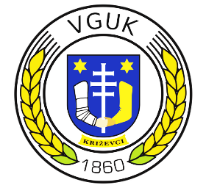 VISOKO GOSPODARSKO UČILIŠTE U KRIŽEVCIMAObrazac izvedbenog plana nastaveIzdanje:travanj 2017.VISOKO GOSPODARSKO UČILIŠTE U KRIŽEVCIMAObrazac izvedbenog plana nastaveOznaka:Prilog 5/SOUK/A 4.3.1.Predmet: obavezniŠifra: 247FIZIOLOGIJA PROBAVE I HRANIDBA STOKEFIZIOLOGIJA PROBAVE I HRANIDBA STOKEECTS bodovi: 7Stručni studij MENADŽMENT U POLJOPRIVREDI MENADŽMENT U POLJOPRIVREDI Semestar: IIINastavnici i suradnici:Nastavnici i suradnici:dr. sc. Tatjana Tušek, prof. v. š.dr. sc. Dejan Marenčić, prof. v. š.dr. sc. Tatjana Tušek, prof. v. š.dr. sc. Dejan Marenčić, prof. v. š.SatiSatiPredavanjaPredavanja4545Vježbe  + seminari Vježbe  + seminari 4545Stručna praksaStručna praksa1515No.NASTAVNA JEDINICAOblici nastaveMjesto izvođenja nastaveNo.NASTAVNA JEDINICAPMjesto izvođenja nastave1.Pojam fiziologije, upoznavanje s koncepcijom kolegija.1PREDAVAONA2.Uvod u probavni sustav.13.Probava u jednostavnom želucu.24.Probava u složenom želucu.35.Probava u tankim crijevima. 36.Probava u debelim crijevima. Neuro-hormonalna uloga kao kontrolnog sustava.37.Uloga jetre i gušterače.28.Metabolizam ugljikohidrata, masti i proteina.69.Fiziologija stanica i staničnih organela. Komparativne specifičnosti probave u peradi.1No.NASTAVNA JEDINICAOblici nastaveOblici nastaveOblici nastaveMjesto izvođenja nastaveNo.NASTAVNA JEDINICAVVVMjesto izvođenja nastave1.Dokazivanje probavnih procesa u ustima.444LABORATORIJ2.Dokazivanje probavnih procesa u jednostavnom želucu.2223.Dokazivanje probavnih procesa u složenom želucu.4444.Dokazivanje uloge žuči i probavnog soka gušterače u probavi crijeva.555No.NASTAVNA JEDINICAOblici nastaveOblici nastaveOblici nastaveMjesto izvođenja nastaveNo.NASTAVNA JEDINICASSS1.Tema I222PREDAVAONA2.Tema II2223.Tema III2224.Tema IV1,51,51,5Realizacija nastave:Realizacija nastave:PVSUKUPNO:UKUPNO:22157,5KriterijiKriterijiECTSECTSECTSKfMoKfxMoRazina 1: Nastavna aktivnost studenataRazina 1: Nastavna aktivnost studenata3331.Prisustvo na nastavi5%5%5%0,152.Aktivno sudjelovanje na nastavi5%5%5%0,15Ukupno razina 1:Ukupno razina 1:10%10%10%0,320,6Razina 2: Teoretska znanja studentaRazina 2: Teoretska znanja studenta331.Razumijevanje gradiva25 %25 %25 %0,752.Položeni pismeni i usmeni ispit40 %40 %40 %1,2Ukupno razina 2:Ukupno razina 2:65%65%65%1,9523,9Razina 3: Praktična znanja studentaRazina 3: Praktična znanja studentaRazina 3: Praktična znanja studenta331.Odrađene vježbe analitike. 10 % 10 % 10 % 0,452.Obranjen seminar.15 % 15 % 15 % 0,30Ukupno razina 3:Ukupno razina 3:25%25%25%0,7521,5Ukupno kriterijaUkupno razina 1-3 (100%)ECTS/prosječna ocjena:Ukupno razina 1-3 (100%)ECTS/prosječna ocjena:Ukupno razina 1-3 (100%)ECTS/prosječna ocjena:Ukupno razina 1-3 (100%)ECTS/prosječna ocjena:326/36Završna ocjenaZavršna ocjenaZavršna ocjenaZavršna ocjenaZavršna ocjenaZavršna ocjena2KriterijiKriterijiECTSECTSECTSKfMoKfxMoRazina 1: Nastavna aktivnost studenataRazina 1: Nastavna aktivnost studenata3331.Prisustvo na nastavi3%3%3%0,092.Aktivno sudjelovanje na nastavi3%3%3%0,09Ukupno razina 1:Ukupno razina 1:6%6%6%0,1820,36Razina 2: Teoretska znanja studentaRazina 2: Teoretska znanja studenta331.Razumijevanje gradiva15%15%15%0,452.Položeni pismeni i usmeni ispit24%24%24%0,72Ukupno razina 2:Ukupno razina 2:39%39%39%1,1722,34Razina 3: Praktična znanja studentaRazina 3: Praktična znanja studentaRazina 3: Praktična znanja studenta331.Odrađene vježbe analitike9% 9% 9% 0,272.Obranjen seminar6% 6% 6% 0,18Ukupno razina 3:Ukupno razina 3:15%15%15%0,4520,90Ukupno kriterijaUkupno razina 1-3 (100%)ECTS/prosječna ocjena:Ukupno razina 1-3 (100%)ECTS/prosječna ocjena:Ukupno razina 1-3 (100%)ECTS/prosječna ocjena:Ukupno razina 1-3 (100%)ECTS/prosječna ocjena:1,6223,6/1,86Završna ocjenaZavršna ocjenaZavršna ocjenaZavršna ocjenaZavršna ocjenaZavršna ocjena2No.NASTAVNA JEDINICAOblici nastaveMjesto izvođenja nastaveNo.NASTAVNA JEDINICAPMjesto izvođenja nastave1.Uvod: Utjecaj hranidbe na produktivnost i ekonomičnost stočarske proizvodnje. Sastav biljnog i životinjskog organizma. Pojam krmiva i hranjive tvari.1PREDAVAONA2.Opći kemijski sastav krmiva: Voda i suha tvar. Sirovi proteini. Sirova mast. NET i sirova vlakna. Pepeo-ukupni minerali.73.Osnovna načela opskrbe pojedinim hranjivim tvarima:Opskrba energijom i ocjenjivanje energetske vrijednosti krmiva.23.Opskrba proteinima, vitaminima i mineralima.34.Potrebe na hranjivim tvarima:Uzdržne, produktivne i potrebe za jedinicu proizvoda.25.Poznavanje krmiva: Ocjenjivanje hranidbene vrijednosti krmiva. Voluminozna (suha i sočna). Koncentrirana krmiva (ugljikohidratna, proteinska, mineralna). Krmne masti. Hranjivi i ostali dodaci hrani. Spremanje i čuvanje krmiva.56.Osnovi specijalne hranidbe domaćih životinja:Specifičnosti hranidbe pojedinih vrsta domaćih životinjaKrmne smjese: Podjela i tehnološki postupak proizvodnje. Smjese za hranidbu pojedinih vrsta i kategorija stoke prema važećem Pravilniku.3No.NASTAVNA JEDINICAOblici nastaveMjesto izvođenja nastaveNo.NASTAVNA JEDINICAVMjesto izvođenja nastave1.Upoznavanje sa krmivima i njihovo organoleptičko prosuđivanje: Školska zbirka krmiva. Uskladištena krmiva u Praktikumu učilišta. Krmiva na površinama Učilišta.2PRAKTIKUM2.Metode ispitivanja hranidbene vrijednosti krmiva i obroka: Značaj i osnovi kemijske analize krmiva. Uzimanje uzoraka krmiva i njihova priprema za analizu. Izračunavanje škrobne i zobene vrijednosti krmiva. Izračunavanje hranidbenog omjera. Izračunavanje NEL-a i NEM-a.33.Spremanje krmiva siliranjem, sjeniranjem, sušenjem i trapljenjem.14.Osnove načela tehnike sastavljanja obroka:- za krave i junad u tovu24.- primjena računala u sastavljanju obroka:15.Sastavljanje i upotreba krmnih smjesa u široj praksi:Sastavljanje kompletnih i dopunskih krmnih smjesa sa određenim sadržajem proteina za monogastrične i poligastrične domaće životinje. Upotreba krmnih smjesa u široj praksi.55.Primjena računala u sastavljanju receptura smjesa.1No.NASTAVNA JEDINICAOblici nastaveMjesto izvođenja nastaveNo.NASTAVNA JEDINICAS1.Izračun neto energetske vrijednosti krmiva (NEL i NEM). Sastavljanje osnovne strukture dnevnih obroka za poligastrične životinje i equide te procjena učinkovitosti dnevnih obroka. Osnove utvrđivanja hranidbenoga statusa stoke.Rad u grupi a prezentacija i ocjena  pred studentskim odjeljenjem32.Kalkulativni izračun hranidbene vrijednosti krmnih smjesa. Izrada receptura kompletnih i dopunskih krmnih smjesa za monogastrične i poligastrične životinje.Rad u grupi a prezentacija i ocjena  pred studentskim odjeljenjem 4,5PREDAVAONANo.NASTAVNA JEDINICAOblici nastaveMjesto izvođenja nastaveNo.NASTAVNA JEDINICAS. P.Mjesto izvođenja nastave1.UVOD U STRUČNU PRAKSU: Za sve studente obavezno će se održati kratko predavanje na temu o važnosti i svrsishodnosti stručne prakse sa svim specifičnostima koje nose određene vrste stočarskih proizvodnja, s aspekta pripreme i tehnologije proizvodnje stočne krme i s aspekta hranidbe pojedinih vrsta i kategorija stoke. Također, studenti će biti upoznati sa specifičnostima hranidbe kod provedbe pokusnih istraživanja.TEHNOLOGIJA PROIZVODNJE KRME: Razumijevanje raceptura. Priprema i odvaga mikrokomponenti. Priprema predmješavina, proračun udjela predmješavine u recepturi kompletne smjese. Odvaga makrokomponenti, formiranje šarže ovisno o kapacitetu mješalice i strukturi krmiva navedenih u recepturi. Izrada, egaliziranje i skladištenje krmnih smjesa – čuvanje do upotrebe.4PRAKTIKUM2.SKLADIŠTENJE KRME I PROSTIRKE (SUŠENJE, SJENIRANJE, SILIRANJE): Neposredno sudjelovanje u svim aktivnostima vezanim za pripremu krme za stoku sušenjem, sjeniranjem i siliranjem. Pravovremeno pospremanje osušene krme tijekom mjeseca lipnja i srpnja. Odmah poslije kombajniranja žitarica (pšenica, zob, ječam) spremanje slame.53.HRANIDBA STOKE U STOČARSKIM PRAKTIKUMIMA UČILIŠTA: Praksa se obavlja prema rasporedu voditelja prakse-asistenta a prema potrebama učilišnih praktikuma. Praksa se odnosi na sve vrste i kategorije stoke, uključujući i hranidbu pokusnih skupina životinja (pokus kopuna – dodavanje pročišćene gline u hranu kopuna).6Realizacija nastave:PVSS. P.UKUPNO:23157,515Aktivnost koja se ocjenjujeUdio ocjene u konačnoj ocjeni Prisutnost na nastavi i aktivnost                   Pravo na potpis – uvjet za ispit10%Seminari (dva seminara)10% (2*5%)Stručna praksa5% Zadatak – uvjet za izlazak na kolokvije5%Kolokvij35%Kolokvij35%ISHODI UČENJANakon položenog ispita student će moći:NAČIN PROVJERE1. Razlikovati životne procese i reakcije životinja na svoju okolinuPisani ispit/usmeni ispit2. Definirati zakonitosti hranidbe i reprodukcije koji u stočarstvu predstavljaju osnovu za ekonomski isplativom proizvodnjom uz istovremenu usklađenost te proizvodnje i fiziološkog statusa organizmaPisani ispit/seminar3. Definirati probavne procese i razlikovati specifičnosti probave preživača, nepreživača i peradiLaboratorijska analitika/pismeni ispit4. Definirati metaboličke procese i razlikovati specifičnosti metabolizma u preživača, nepreživača i peradiPisani ispit/usmeni ispit5. Klasificirati hranjive tvari i nabrojati važnije predstavnikePisani ispit/kolokvij6. Definirati kemijski sastav i hranidbenu vrijednost krmivaPisani ispit/kolokvij7. Opisati izračunavanje produktivnog djela krmiva, škrobnih jedinica, ječmenih i zobenih jedinicaSeminarski rad/zadatak8. Razlikovati kemijske i fizikalne čimbenike krmiva koji određuju energetsku, proteinsku, mineralnu i vitaminsku vrijednost krmiva  Zadatak/ uvjet za izlazak na ispit9. Računski procijeniti hranjivu vrijednost krmiva u novijim praktičnim jedinicama na osnovu kemijskog sastava i koeficijenta probavljivostiSeminarski rad/zadatak10. Računski procijeniti hranidbene potrebe stoke, ovisno o njihovoj tjelesnoj masi i proizvodnji (uzdržene, proizvodne potrebe i potrebne za jedinicu proizvoda)Pisani ispit/kolokvij11. Prepoznati vrste krmiva sukladno njihovoj hranidbenoj vrijednosti za pojedine vrste stokePisani ispit/kolokvij12. Sastaviti obrok – krmnu smjesu koja zadovoljava potrebe domaćih životinja, bez štetnog utjecaja na zdravlje ljudi i domaćih životinja uz što manje zagađenje okolišaPisani ispit/kolokvijVISOKO GOSPODARSKO UČILIŠTE U KRIŽEVCIMAObrazac izvedbenog plana nastaveIzdanje:travanj 2017.VISOKO GOSPODARSKO UČILIŠTE U KRIŽEVCIMAObrazac izvedbenog plana nastaveOznaka:Prilog 5/SOUK/A 4.3.1.Predmet: obavezniŠifra: 39KRMNO BILJE I TRAVNJAŠTVOKRMNO BILJE I TRAVNJAŠTVOECTS bodovi: 5Stručni studij MENADŽMENT U POLJOPRIVREDI MENADŽMENT U POLJOPRIVREDI Semestar: IIINastavnici i suradnici:Nastavnici i suradnici:dr. sc. Marcela Andreata-Koren, prof. v. š.dr. sc. Marcela Andreata-Koren, prof. v. š.SatiSatiPredavanjaPredavanja3030Vježbe  + seminari Vježbe  + seminari 3030Stručna praksaStručna praksa1515Nastavna jedinicaPVSMjestoodržavanja1.Uvod u predmet. Stanje u proizvodnji krmnog bilja u RH. Pojam i oblici stočne hranePregled krmnih kulturaOblici proizvodnje krme: međuusjevno, jednogodišnje i višegodišnje krmno bilje51-PredavaonicaPredavaonicaPraktikumPredavaonica2.Jednogodišnje krmne kulture na oranicamaJednogodišnje krmne kulture na oranicamaJednogodišnje krmne kulture na oranicamaJednogodišnje krmne kulture na oranicamaJednogodišnje krmne kulture na oranicama2.1.Jednogodišnje krmne leguminoze (stočni grašak, grahorica, soja, bob, lupina, jednogodišnje djeteline)422Predavaonica, praktikum2.2.Jednogodišnje krmne neleguminoze (kukuruz, sirak, stočni kelj, krmne repice, korjenjače i gomoljače)322Predavaonica, praktikumkolokvij – opći dio i jednogodišnje krmne kulturekolokvij – opći dio i jednogodišnje krmne kulture1--Predavaonica3.Višegodišnje krmne kulture na oranicamaVišegodišnje krmne kulture na oranicamaVišegodišnje krmne kulture na oranicamaVišegodišnje krmne kulture na oranicamaVišegodišnje krmne kulture na oranicama3.1.Leguminoze: lucerna, crvena, bijela i švedska djetelina, smiljkita esparzeta.222Predavaonica, praktikum3.2.Neleguminoze (trave): francuski ljulj, vlasulja livadna i crvena, mačji repak, klupčasta oštrica, stoklasa bezosata, talijanski ljulj, engleski ljulj, vlasnjača livadna, rosulja bijela.222Predavaonica, praktikum3.3.Djetelinsko travne smjese: značenje, proizvodnja, sastavljanje, norma sjetve.111Predavaonica, praktikum4.Prirodni travnjaci 3-2Predavaonicakolokvij – višegodišnje kulture na oranicama i prirodni travnjacikolokvij – višegodišnje kulture na oranicama i prirodni travnjaci1--Predavaonica5.Načini korištenja krmnog biljaNačini korištenja krmnog biljaNačini korištenja krmnog biljaNačini korištenja krmnog biljaNačini korištenja krmnog bilja5.1.Zeleni krmni slijed-1-Predavaonica5.2.Napasivanje2--Predavaonica5.3.Spremanje sijena3--Predavaonica5.4.Spremanje silaže (sjenaže)2--Predavaonicakolokvij – načini spremanja krme i zadacikolokvij – načini spremanja krme i zadaci1--Predavaonica6.Općenite teme iz krmnog bilja i travnjaštva*--4Predavaonica7.Terenska nastava**-4-Izvan UčilištaStručna praksaStručna praksaSPSPSPStručna praksaStručna praksa-7-PraktikumIntegrirani projektni zadatakIntegrirani projektni zadatak-8-Izvan UčilištaUkupno303015Aktivnost koja se ocjenjujeMaksimalni broj bodova1. Teoretski dio502. Stručna praksa – integrirani projektni zadatak253. Prisutnost na nastavi104. Aktivnost na nastavi15    Ukupno:100Ocjena na testu5432Broj bodova50403020Ocjena stručne prakse5432Broj bodova25201510sati izostanakabodova0-4105-859-120Broj ostvarenih bodovaOcjena89 – 100577 – 88465 – 76350 – 642ISHODI UČENJANakon položenog ispita student će moći:NAČIN PROVJERE1. Prepoznati krmne kulture u različitim stadijima rasta i razvojaKatalog KBT, seminar2. Raspoznati vrste krmiva prema sadržaju probavljive hranive tvariPisani kolokviji i/ili ispit3. Raspoznati krmiva prema sadržaju glavne hranjive tvariPisani kolokviji i/ili ispit4. Objasniti različite načine spremanja i korištenja krmePisani kolokviji i/ili ispit, seminar5. Procijeniti mogućnost uzgoja određenih krmnih kultura u određenim agroklimatskim uvjetimaPisani kolokviji i/ili ispit, seminar6. Organizirati plan izvršenja mjera agrotehnike za određene krmne kulturePisani kolokviji i/ili ispit, IPZ7. Predložiti određeni nivo agrotehnike prema cilju proizvodnje, a u skladu s očekivanim prinosima i kvalitetom IPZ Kolokviji i/ili pisani ispit, IPZ8. Ilustrirati važnosti određenih postupaka u spremanju i korištenju krmeKolokviji i/ili pisani ispit, IPZ9. Intervjuirati, procijeniti i zaključiti o ispravnosti određene proizvodnje krmnog bilja i travnjaštva na određenom gospodarstvuIPZ10. Planirati i predložiti proizvodnju krme na gospodarstvu IPZVISOKO GOSPODARSKO UČILIŠTE U KRIŽEVCIMAObrazac izvedbenog plana nastaveIzdanje:travanj 2017.VISOKO GOSPODARSKO UČILIŠTE U KRIŽEVCIMAObrazac izvedbenog plana nastaveOznaka:Prilog 5/SOUK/A 4.3.1.Predmet: obavezniŠifra: 38UZGOJ GOVEDAUZGOJ GOVEDAECTS bodovi: 5Stručni studij MENADŽMENT U POLJOPRIVREDI MENADŽMENT U POLJOPRIVREDI Semestar: IIINastavnici i suradnici:Nastavnici i suradnici:dr. sc. Dražen Čuklić, prof. v. š.Marijana Vrbančić, mag. ing. agr., pred.dr. sc. Dražen Čuklić, prof. v. š.Marijana Vrbančić, mag. ing. agr., pred.SatiSatiPredavanjaPredavanja3030Vježbe  + seminari Vježbe  + seminari 3030Stručna praksaStručna praksa1515Ukupno: sati: 30 ECTS  2Red.br.Oblici nastaveOblici nastaveOblici nastaveMjestoizvođenjaRed.br.Nastavna jedinicaPred.Vjež.Semin.Mjestoizvođenja1Opće karakteristike govedarstva: Značaj govedarstva. Brojno stanje goveda i veličina govedarske proizvodnje. Sustavi govedarske proizvodnje.3--Predavaona2Postanak goveda: Kronologija razvoja goveda. Pripitomljavanje (domestikacija) goveda. Migracije3--Predavaona3Prirodna svojstva goveda: Opća prirodna svojstva. Zoološka obilježja goveda. Specifična svojstva goveda. Tjelesna građa i funkcije organizma3--Predavaona4Pasmine goveda: Podjela pasmina goveda. Mliječne, mesne i kombinirane pasmine goveda. Rasprostranjenost i pasminska struktura goveda u RH.3-2Predavaona5Razmnožavanje goveda: Specifičnosti reprodukcije u govedarstvu. Nasljedne osnove plodnosti. Spolni ciklus kod goveda. Vrijeme pripusta junica, krava. Oplodnja i nošenje – graviditet. Teljenje (porod). 3--Predavaona6Uzgoj podmladka: Osnovne karakteristike uzgoja podmlatka goveda. Postupak sa teletom poslije partusa. Držanje njega i hranidba teladi. 2--Predavaona7Proizvodnja goveđeg mesa: Pasmine goveda za proizvodnju mesa. Rast kao materijalna osnovica proizvodnje mesa. Utjecaj spola na rast. Tov junadi. Tov goveda. Tov teladi za bijelo meso. Tov teladi koncentratom. Tov junadi. Tovne osobine i klaonička kvaliteta. Smještaj tovljenika. Proizvodnja i iskorištavanje stajnjaka.2-1Predavaona8Proizvodnja kravljeg mlijeka: Pojam i definicija mlijeka. Kemijski sastav mlijeka. Sastav i osobine pojedinih komponenti. Fizikalne osobine mlijeka. Proizvodnja mlijeka – mliječna žlijezda i njena funkcija.Određivanje osnovne i ciljne cijene mlijeka.2-2Predavaona9.Genetska izgradnja proizvodnih kapaciteta goveda: Kontrola proizvodnje. Kontrola proizvodnje mlijeka. Kontrola proizvodnje goveđeg mesa. Procjena uzgojnih vrijednosti goveda. Metode procjene uzgojne vrijednosti. Uzgojni ciljevi u govedarstvu. Križanja u govedarskoj proizvodnji.3--Predavaona10Evaluacija1--PredavaonaUkupno: sati: 30 ECTS  2Red.br.Nastavna jedinicaOblici nastaveOblici nastaveOblici nastaveMjestoizvođenjaPred.Vjež.Semin.Mjestoizvođenja1Matična evidencija: Sustavi vođenja matične evidencije, sustav jedinstvenog registra goveda, matične knjige, kontrola proizvodnih svojstava goveda  -  3    1PredavaonaHPA služba2Ocjenjivanje goveda: Ocjenjivanje goveda Ocjena Simentalske i Holstein frisien pasmine u govedarskom praktikumu Srednje gospodarske škole Križevci metodom Linear scoring.-15-Mliječna farma SGŠpraktikum3Čišćenje papaka: Teoretski dio (anatomija papka), svrha čišćenja. Praktični dio čišćenja papaka u govedarskom praktikumu Srednje gospodarske škole Križevci 242Mliječna farma SGŠpraktikum4Menadžment farme: Praktična primjena menedžmenta farme--3PredavaonaUkupno: sati: 15 ECTS  1Red.br.Nastavna jedinicaBroj sati1Posjet HPA - Hrvatskoj poljoprivrednoj agenciji – područnoj službi Križevci. Upoznavanje sa uzgojno selekcijskim radom u govedarstvu RH.22Posjet Centru za reprodukciju u stočarstvu –KriževciPoboljšanje uzgojnog rada korištenjem kvalitetnijih bikova te primjena umjetnog osjemenjivanja.23Stručna praksa u govedarskom praktikumu učilišta te govedarskim farmama u okolici učilišta: Stručan rad pri mužnji i hranidbi mliječnih krava.11ISHOD UČENJANakon položenog ispita student će moći:NAČIN PROVJERE1. Prepoznati različite pasmine goveda i njihove proizvodne karakteristikePisani kolokviji i/ili ispit2. Organizirati efikasnu govedarsku proizvodnju mesa Pisani kolokviji i/ili ispit3. Organizirati efikasnu govedarsku proizvodnju mlijeka i mesaPisani kolokviji i/ili ispit4. Savladavati probleme sa kojima se suočavaju proizvođači mlijeka i mesa Pisani kolokviji i/ili ispit, seminar5. pokazati vještine uspješnog poljoprivrednog poduzetnikaPisani kolokviji i/ili ispit, seminarVISOKO GOSPODARSKO UČILIŠTE U KRIŽEVCIMAObrazac izvedbenog plana nastaveIzdanje:travanj 2017.VISOKO GOSPODARSKO UČILIŠTE U KRIŽEVCIMAObrazac izvedbenog plana nastaveOznaka:Prilog 5/SOUK/A 4.3.1.Predmet: obavezniŠifra: 43MEHANIZACIJA I AUTOMATIZACIJA FARMEMEHANIZACIJA I AUTOMATIZACIJA FARMEECTS bodovi: 5Stručni studij MENADŽMENT U POLJOPRIVREDI MENADŽMENT U POLJOPRIVREDI Semestar: IIINastavnici i suradnici:Nastavnici i suradnici:mr. sc. Miomir Stojnović, v. pred.mr. sc. Vlado Kušec, v. pred.mr. sc. Miomir Stojnović, v. pred.mr. sc. Vlado Kušec, v. pred.SatiSatiPredavanjaPredavanja3030Vježbe  + seminari Vježbe  + seminari 3030Stručna praksaStručna praksa1515Oblici nastaveOblici nastaveOblici nastaveMjestoIzvođenja nastaveNastavna jedinicaPVS1.Uvod  u  predmet  –  značaj  i  uloga  mehanizacije  i  automatizacije  na  farmama, specifičnosti primjene strojeva i opreme u poljoprivredi1--Predavaona2.Strojevi za obradu tla i gnojidbu, osnovna obrada tla, dopunska obrada tla, strojevi za gnojidbu mineralnim i organskim gnojivima341Predavaona, praktikum3.Strojevi  za  sjetvu  i  sadnju,  sijačice  za  sjetvu  u  kontinuirane  redove,  sijačice  za preciznu sjetvu, sadilice rasada i gomolja322Predavaona, praktikum4.Strojevi  za  njegu  i  zaštitu,  plošni  i  međuredni  kultivatori,  prskalice,  raspršivači  i zamagljivači321Predavaona, praktikum5.Strojevi za spremanje zelene krme, sijena, silaže i sjenaže, kosilice, gnječilice, okretači, sakupljači sijena, samoutovarne prikolice, preše sakupljačice, krmni kombajni, strojevi za omatanje bala folijom321Predavaona, praktikum6.Strojevi za žetvu i berbu, univerzalni žitni kombajn, berači kukuruza, iskapači krumpira, kombajni za krumpir, linije strojeva za vađenje šećerne repe, kombajni za šećernu repu321Predavaona, praktikum7.Uređaji za navodnjavanje poljoprivrednih kultura, stacionarni i mobilni uređaji, kišenje, tifon, mikro rasprskivači, sustav kap po kap2-1Predavaona7.Strojevi i oprema na govedarskim farmama, automatski uređaji za hranidbu goveda, automatizacija održavanja mikroklime, automatske pojilice, automatizacija mužnje krava, strojevi i oprema za kompostiranje, bioplinska postrojenja (gost - predavač)421Predavaona, praktikum, izvan Učilišta8.Strojevi i oprema na svinjogojskim farmama, faze proizvodnje, automatska hranidba, suhi i mokri tov, automatske pojilice, mikroklima, izgnojavanje431Predavaona, izvan Učilišta9.Strojevi i oprema u peradarstvu, podni i kavezni način držanja, automatska hranidba, napajanje, sakupljanje jaja, ventilacija, grijanje, hlađenje, izgnojavanje431Predavaona, praktikum, izvan UčilištaUkupno:30201010.Stručna praksa i integrirani projektni zadatak, planiranje potreba u proizvodnji krme poljoprivrednog gospodarstva s obzirom na obim i vrstu stočarske proizvodnje, analiza stanja mehanizacije na gospodarstvu, ocjena dostatnosti, procjena kapacitiranosti, rad na izradi izvješća i prezentacije-15-Predavaona, izvan UčilištaISHOD UČENJANakon položenog ispita student će moći:NAČIN PROVJERE1. Objasniti značaj i specifičnosti primjene mehaniziranih i automatiziranih procesa na farmiKolokvij I. i/ili ispit2. Opisati konstrukciju i princip rada pojedinih strojeva i uređaja na farmiKolokvij I. i II. i/ili ispit3. Procijeniti svrhovitost i opravdanost mehanizacije i automatizacije radnih procesa na nekoj farmiIPZ4. Planirati potrebne kapacitete i strukturu strojeva i uređaja na farmiIPZVISOKO GOSPODARSKO UČILIŠTE U KRIŽEVCIMAObrazac izvedbenog plana nastaveIzdanje:travanj 2017.VISOKO GOSPODARSKO UČILIŠTE U KRIŽEVCIMAObrazac izvedbenog plana nastaveOznaka:Prilog 5/SOUK/A 4.3.1.Predmet: obavezniŠifra: 257OSNOVE MENADŽMENTA U POLJOPRIVREDIOSNOVE MENADŽMENTA U POLJOPRIVREDIECTS bodovi: 4Stručni studij MENADŽMENT U POLJOPRIVREDI MENADŽMENT U POLJOPRIVREDI Semestar: IIINastavnici i suradnici:Nastavnici i suradnici:dr. sc. Kristina Svržnjak, prof. v. š.dr. sc. Krunoslav Škrlec, prof. v. š.dr. sc. Kristina Svržnjak, prof. v. š.dr. sc. Krunoslav Škrlec, prof. v. š.SatiSatiPredavanjaPredavanja3030Vježbe  + seminari Vježbe  + seminari 3030Stručna praksaStručna praksa--Nastavna jedinicaPVSMjestoOdržavanja1.Menadžment u poljoprivredi i menadžer (pojam i definiranje menadžera i menedžmenta, smisao, ciljevi, zadaci, aktivnosti, okolina i životni ciklus poljoprivrednog gospodarstva, vještine i uloge menadžera, razlike između efektivnosti i efikasnosti)4Predavaonica ili informatička radionica2.Menadžerske i poslovne funkcije poljoprivrednog gospodarstva (Planiranje, organiziranje, usmjeravanje/vođenje i kontrola kao menadžerske funkcije te proizvodnja, marketing, financije i menadžment ljudima kao poslovne funkcije poljoprivrednog gospodarstva, odlučivanje i donošenje odluka, upravljanje vremenom)4Predavaonica ili informatička radionica3.Odnos strateškog i operativnog menadžmenta (osnovne razlike i karakteristike strateškog i operativnog menadžmenta, upravljanje vremenom)2Predavaonica ili informatička radionica4.Osnove strateškog menedžmenta poljoprivrednog gospodarstva (Strateško planiranje, analiza okruženja, SWOT analiza, brainstorming, vizija, misija, politika i ciljevi poljoprivrednog gospodarstva, kreiranje strategije, modeli strategija)4Predavaonica ili informatička radionicaKOLOKVIJ iz strateškog menadžmenta5.Osnove operativnog menadžmenta poljoprivrednog gospodarstva (Operativno planiranje, implementacija strategije, operacionalizacija strategije, gantov dijagram, kontrola i revizija)4Predavaonica ili informatička radionica6.Poduzetnički menadžment  (poduzetništvo vs. menadžment, poljoprivrednici kao poduzetnici i kao menadžeri, poduzetničke osobine, temeljne značajke dobrog poduzetnika, ideje za poljoprivredni biznis, različite mogućnosti ulaska u posao, kako donijeti optimalnu poduzetničku odluku, potrebe za kapitalom, opremom i kadrovima)4Predavaonica ili informatička radionica7.Poduzetnički menadžment u hrvatskoj poljoprivredi (organizacijski oblici poljoprivrednih gospodarstava, registriranje poljoprivrednih gospodarstava, primjeri dobre prakse, institucionalna potpora i mogućnost apliciranja na projekte za poljoprivredne poduzetnike)4Predavaonica ili informatička radionica8.Marketing menadžment u poljoprivredi (marketing orijentacija i marketing sustav, tržište, tržišni i prodajni potencijal, analiza tržišta, strateški i operativni marketing, marketing u praksi na primjerima dobre prakse na poljoprivrednim gospodarstvima )4Predavaonica ili informatička radionicaSamostalno izlaganje desetominutnog izlaganja od strane studenata prema odabranoj temi iz područja menadžmenta u poljoprivredi (time management)Rasprava10PredavaonicaKOLOKVIJ 9.Simulacija poslovnog slučaja poljoprivrednog poduzeća, od osnivanja tvrtke do odluke koju strategiju uzeti za budućnost, kreiranje strategije i na osnovu strategije kreiranje taktičnih i operativnih planova, izrada gantovog dijagrama.2Predavaonica ili informatička radionica10.Rad u grupama – izrada plana komunikacije (kreiranje branda, boje logotipa, osmišljavanje reklamne poruke i slogana) za odabranu strategiju rasta na primjeru poljoprivrednog poduzeća2Predavaonica ili informatička radionica11.Rad u grupama – izrada SWOT analize za određeni poslovni slučaj poljoprivrednog poduzeća2Predavaonica ili informatička radionica12.Rad u grupama – brainstorming prema definiranoj temi npr. „Kako privući kupce da kupuju određeni proizvod“2Predavaonica ili informatička radionica13.Izlaganje rezultata rada u grupama (vježbe rbr. 9-12). Rasprava2Predavaonica 14.Primjeri dobre prakse poduzetničkih poduhvata u Hrvatskoj i zemljama Europske unije – individualni rad studenata 2Informatička radionica15.Pretraživanje baza podataka HZPSS, TISUP – individualni rad studenata potrebnih za donošenje odluka2Informatička radionica16.Institucije u funkciji razvoja poljoprivrednog poduzetništva, upoznatosti studenata s navedenim institucijama, ocjenjivanje pojedinih institucija s obzirom utjecaja na razvoj poljoprivrednog poduzetništva. Terenska nastava u jednu od takvih institucija ili gost predavač iz jedne od analiziranih institucija4Predavaonica ili informatička radionica ili Izvan Učilišta17.Izlaganje rezultata individualnog rada (vježbe rbr. 14-16). Rasprava2Predavaonica IZRADA POSLOVNOG SLUČAJAStručna praksaStručna praksaSPSPSPTerenska nastavaTerenska nastavaTerenska nastavaTerenska nastavaStručna praksaStručna praksaStručna praksaStručna praksaIntegrirani projektni zadatakIntegrirani projektni zadatakIntegrirani projektni zadatakIntegrirani projektni zadatakUkupno302010ISHOD UČENJANakon položenog ispita student će moći:NAČIN PROVJERE1. Definirati i objasniti osnovne pojmove iz područja menadžmenta Pisani ispit2. Izraditi SWOT analizu vezanu uz konkretno poljoprivredno gospodarstvo te primijeniti analizu u planiranjuPisani ispit, vježba na nastavi, izrada poslovnog slučaja3. Koristiti metodu brainstormingVježba na nastavi4. Izraditi gantov dijagramPisani ispit, vježba na nastavi, izrada poslovnog slučaja5. Na osnovu SWOT analize, metode brainstorming i izrade gantovog dijagrama prepoznati ključne čimbenike za određivanje ciljeva poljoprivrednog gospodarstvaIzrada poslovnog slučaja6. Upravljati vremenomDesetominutno predavanje7. Pretraživati relevantne baza podataka u potrazi za relevantnim podacima potrebnih za donošenje poslovnih odluka i za razvijanje ideja za poljoprivredni biznisVježba na nastavi, izrada poslovnog slučaja8. Sudjelovati u radu timaVježba na nastavi9. Prezentirati vlastite rezultate istraživanja široj publiciDesetominutno predavanje, izrada poslovnog slučajaVISOKO GOSPODARSKO UČILIŠTE U KRIŽEVCIMAObrazac izvedbenog plana nastaveIzdanje:travanj 2017.VISOKO GOSPODARSKO UČILIŠTE U KRIŽEVCIMAObrazac izvedbenog plana nastaveOznaka:Prilog 5/SOUK/A 4.3.1.Predmet: obavezniŠifra: 82OSNOVE POSLOVNE ETIKEOSNOVE POSLOVNE ETIKEECTS bodovi: 4Stručni studij MENADŽMENT U POLJOPRIVREDI MENADŽMENT U POLJOPRIVREDI Semestar: IVNastavnici i suradnici:Nastavnici i suradnici:dr. sc. Sandra Kantar, prof. v. š.dr. sc. Sandra Kantar, prof. v. š.SatiSatiPredavanjaPredavanja3030Vježbe  + seminari Vježbe  + seminari 3030Stručna praksaStručna praksa--Oblici nastaveOblici nastaveOblici nastaveOblici nastaveOblici nastaveOblici nastaveMjestoIzvođenja nastaveNastavna jedinicaPPVVSS1.Uvod u predmet: Pojmovno određenje i smisao etike. Temeljne podjele etike. Kratki povijesni pregled etičke misli. Pojam poslovne etike.44----Predavaonica2.Procjenjivanje u poslovnom okruženju: Opažanje ljudi. Najčešće pogreške u procjenjivanju drugih. Zaključivanje o uzrocima ponašanja drugih. Pogreške u zaključivanju. Samoevaluacijska anketa.111122Predavaonica3.Ekonomske vrijednosti  globaliziranog   poslovnog  svijeta.  Temeljne  etičko-ekonomske pretpostavke u uvjetima kapitalističke-društveno-ekonomske formacije 22----Predavaonica4.Poslovna komunikacija:	važnost	uspješne komunikacije. Verbalna i neverbalna komunikacija. Prepreke uspješnoj poslovnoj komunikaciji.111122Predavaonica5.Filozofski aspekti etike/morala: Mjesto etike u  okviru  filozofijskih  disciplina,  etika  i  moral  u  filozofskim  promišljanjima, različita promišljanja o dobru i zlu.22----Predavaonica6.Osobna prezentacija na poslu. Struktura usmenog izlaganja. Strah od javnog nastupa. Etički aspekti. Primjeri dobre prakse.--2222Predavaonica7.Psihologijski  aspekti  etike/morala: Čimbenici  moralnog  ponašanja.  Teorije  moralnog razvoja. Altruističko, asocijalno i antisocijalno ponašanje. Pozitivna psihologija (mudrost i znanje, odvažnost, humanost, pravednost, umjerenost i transcedentalnost).22----PredavaonicaPisanje 1. kolokvija8.Konflikti u poslovnom okruženju. Vrste, razine, posljedice i  uzroci konflikata. Etika rješavanja konflikata.--2222Predavaonica9.Socijalni aspekti etike/morala: Kulturološki aspekti etike. Socijalna etika katoličke crkve. Poštenje, pravda i demokracija kao sastavnice etike. Poslovna etika u svjetskim religijama22----Predavaonica10.Etički aspekti odnosa: šef – uposlenik / ica. Tipologija šefova. Zauzimanje za samog sebe.--2222Predavaonica11.Etika i profit: Teorije morala u poslovanju (utilitarna teorija, teorija ljudskih prava, teorija pravde). Kodeks i bonton. Etika načela.44----Predavaonica12.Etika karaktera. Pojedinačne vrline u teorijskom i praktičnom prikazu.--2222Predavaonica13.Neki glavni tipovi kršenja etičkih normi u poslovanju: Kriminal. Poduzeće protiv zaposlenih. Poduzeće protiv društva. Državni organi protiv poduzeća.Korupcija. Ekološko-etička problematika. Zanemarivanje problema siromaštva.  44----Predavaonica14.Metode  provedbe  etičkog  ponašanja  u  poduzeću:  Provjera  etičnosti. Institucionalizacija   etike.   Etički   odbori.   Promocija   koncepta   društvene odgovornosti.   44----Predavaonica15.Čimbenici   rasta   etičkih   standarda   (izloženost   javnosti   i publicitet, zainteresiranost javnost, državni propisi, edukacija). Etičke norme u raznim društvima. Efekti globalizacije i univerzalizacije na etičke norme.44----Predavaonica16.Interpretacija  pozitivnih  ljudskih  osobina:  mudrost  i  znanje,  odvažnost, humanost,  pravednost,  umjerenost  i  transcedentnost.  Završni  osvrt  na teorijski, vježbeni i seminarski dio kolegija.--5533PredavaonicaPisanje 2. kolokvijaUkupno303015151515Stručna praksaStručna praksaStručna praksaSPSPSPSPSPTerenska nastavaPosjet tematskoj manifestaciji, predavanju, konferenciji, instituciji, te lokalitetu koji sadržajno nadopunjuje nastavuTerenska nastavaPosjet tematskoj manifestaciji, predavanju, konferenciji, instituciji, te lokalitetu koji sadržajno nadopunjuje nastavuTerenska nastavaPosjet tematskoj manifestaciji, predavanju, konferenciji, instituciji, te lokalitetu koji sadržajno nadopunjuje nastavuTerenska nastavaPosjet tematskoj manifestaciji, predavanju, konferenciji, instituciji, te lokalitetu koji sadržajno nadopunjuje nastavuTerenska nastavaPosjet tematskoj manifestaciji, predavanju, konferenciji, instituciji, te lokalitetu koji sadržajno nadopunjuje nastavuTerenska nastavaPosjet tematskoj manifestaciji, predavanju, konferenciji, instituciji, te lokalitetu koji sadržajno nadopunjuje nastavuTerenska nastavaPosjet tematskoj manifestaciji, predavanju, konferenciji, instituciji, te lokalitetu koji sadržajno nadopunjuje nastavu8Stručna praksaStručna praksaStručna praksaStručna praksaStručna praksaStručna praksaStručna praksaIntegrirani projektni zadatakIntegrirani projektni zadatakIntegrirani projektni zadatakIntegrirani projektni zadatakIntegrirani projektni zadatakIntegrirani projektni zadatakIntegrirani projektni zadatakUkupnoUkupno3030151523ISHODI UČENJANakon položenog ispita student će moći:NAČINI PROVJEREDefinirati i opisati osnovne fenomene u poslovnoj etici  Kolokvij/ispitRazumjeti osnovne fenomene u poslovnoj eticiKolokvij/ispitNapisati i izložiti seminarski rad na odabranu temu Seminar/raspravaOdabrati neetične primjere u gospodarskom i društvenom okruženju podesne za raspravu i argumentaciju, te upoznati  sa etičkim motivima kroz primjere etičkih dilemaVježbe/raspravaJaviti se za posao putem usvajanja i razvijanja praktičnih vještina intervjuiranja, pisanja zamolbi za posao i životopisa.VježbeVISOKO GOSPODARSKO UČILIŠTE U KRIŽEVCIMAObrazac izvedbenog plana nastaveIzdanje:travanj 2017.VISOKO GOSPODARSKO UČILIŠTE U KRIŽEVCIMAObrazac izvedbenog plana nastaveOznaka:Prilog 5/SOUK/A 4.3.1.Predmet: obavezniŠifra: 41MARKETINGMARKETINGECTS bodovi: 5,5Stručni studij MENADŽMENT U POLJOPRIVREDI MENADŽMENT U POLJOPRIVREDI Semestar: IVNastavnici i suradnici:Nastavnici i suradnici:dr. sc. Silvije Jerčinović, v. pred.dr. sc. Silvije Jerčinović, v. pred.SatiSatiPredavanjaPredavanja3030Vježbe  + seminari Vježbe  + seminari 3030Stručna praksaStručna praksa2323Nastavna jedinicaPVSMjestoOdržavanja1.Osnovni pojmovi i teorija marketinga (pojam, smisao, različite poslovne orijentacije, ishodište marketinga- ljudske potrebe i želje, Maslowljeva teorija potreba, suština proizvoda, vrijednost proizvoda, razmjena i tržište, marketing i različita stanja potražnje).2Predavaona2.Tehnike marketinga (segmentiranje tržišta, određivanje ciljnog tržišta, diferencijacija proizvoda, promocija, razumijevanje kupca istraživanje i stvaranje).4Predavaona3.Određivanje tema seminara iz područja marketinga. Prezentacija radnih zadataka iz modula «Marketing»Određivanje literature i izvora podataka koji će se koristiti u izvođenju vježbi i seminara2Predavaona4.Simulacija poslovnog slučaja „Poljoprivrednog poduzeća“, od osnivanja tvrtke do odluke koju strategiju uzeti za budućnost, kreiranje strategije i na osnovu strategije kreiranje taktičnih i operativnih planova.2Predavaona5.Proizvod i usluga, klasifikacija proizvoda i usluge, tržišna svojstva proizvoda i usluge, životni ciklus proizvoda.2Predavaona6.Promocija, promotivni miks, integrirana marktinška komunikacija, komunikacijski proces, upravljanje promocijom, oglašavanje, unapređenje prodaje, osobna prodaja, direktni marketing, internet promocija.2Predavaona7.Izrada plana komunikacije; rad u grupama – (kreiranje branda, boje logotipa, osmišljavanje promotivne poruke i slogana) za odabranu strategiju rasta na primjeru „Poljoprivrednog poduzeća“.2Predavaona8.Cijena; čimbenici koji utječu na formiranje cijene, politika određivanja cijena, metode i cijenovne taktike.2Predavaona9.I kolokvij – provjera znanjaPredavaona10.Izrada SWOT analize „Poljoprivrednog poduzeća“.2Predavaona11.Kanali distribucije (funkcije kanala, broj posrednika i marketing sustavi), naglasak na direktnoj prodaji2Predavaona12.Prodaja i distribucija, logistika i osiguranje. Planiranje prodaje, implemenmtacija prodajnog programa, osobna prodaja. Maloprodajno i veleprodajno poslovanje.2Predavaona13.Projektni zadatak grupe studenata: „Istraživanje potreba, želja, namjera i preferencija kupaca“Izlaganje rezultata istraživanja2Predavaona14.Planiranje, kontrola i organizacija marketinških aktivnosti. Marketing informacijski sustavi.2Predavaona15.Izrada marketing plana - projektni zadatak grupe studenata6Predavaona16.Marketinške strategije. Strateško upravljanje marketingom, proces oblikovanja strategije marketinga.Organizacija marketinga, vanjska i unutrašnja.4Predavaona17.Izrada marketing strategije – projektni zadatak grupe studenata6Predavaona18.Posebna područja marketinga, marketing u poljoprivredi, marketing hrane, marketing ekoloških proizvoda.4Predavaona19.Samostalno izlaganje seminara od strane studenata prema odabranoj temi iz područja menadžment farmeRasprava8Predavaona20.Društvena odgovornost marketinga,odgovornost prema društvenoj zajednici, odgovornost prema prirodi, zeleni marketing, održivi marketing4Predavaona21.II kolokvij – provjera znanjaPredavaonaIzvan UčilištaStručna praksaStručna praksaSPSPSPTerenska nastavaTerenska nastavaTerenska nastavaTerenska nastava8Izvan UčilištaStručna praksaStručna praksaStručna praksaStručna praksaIntegrirani projektni zadatakIntegrirani projektni zadatakIntegrirani projektni zadatakIntegrirani projektni zadatak23Ukupno302010ISHODI UČENJANakon položenog ispita student će moći:NAČIN PROVJEREDefinirati i objasniti osnovne pojmove iz područja marketinga.Pisani kolokviji i/ili ispitPrepoznati osnovne elemente marketing mixaPisani kolokviji i/ili ispitKoristiti promocijski mix u svrhu bolje promocije poljoprivrednih proizvodaPisani kolokviji i/ili ispit, seminarRazlikovati različite promocijske opcije i elemente promocijskog   mix-a.Pisani kolokviji i/ili ispit, seminar, IPZIzraditi SWOT analizu vezanu uz konkretno poljoprivredno poduzeće.IPZ, seminarTemeljem SWOT analize prepoznati ključne čimbenike za planiranje i kreiranje poslovno-marketinških aktivnosti poljoprivrednog gospodarstvaPisani kolokviji i/ili ispit, seminar, IPZRazlikovati različite pristupe istraživanja tržišta i direktne prodajePisani kolokviji i/ili ispit, seminar, IPZProcijeniti kritične točke u marketinškom planu poljoprivrednog poduzeća.Pisani kolokviji i/ili ispit, seminar, IPZIzraziti se jasno i argumentirano o svojim stavovima glede procijene marketinških aktivnosti na analiziranim primjerima poljoprivrednih poduzeća.IPZ, seminarSudjelovati u radu tima i prezentirati rezultate istraživanja široj publici.IPZ, seminarVISOKO GOSPODARSKO UČILIŠTE U KRIŽEVCIMAObrazac izvedbenog plana nastaveIzdanje:travanj 2017.VISOKO GOSPODARSKO UČILIŠTE U KRIŽEVCIMAObrazac izvedbenog plana nastaveOznaka:Prilog 5/SOUK/A 4.3.1.Predmet: obavezniŠifra: 52UZGOJ INDUSTRIJSKOG BILJAUZGOJ INDUSTRIJSKOG BILJAECTS bodovi: 5Stručni studij MENADŽMENT U POLJOPRIVREDI MENADŽMENT U POLJOPRIVREDI Semestar: IVNastavnici i suradnici:Nastavnici i suradnici:dr. sc. Zvjezdana Augustinović, prof. v. š.dr. sc. Zvjezdana Augustinović, prof. v. š.SatiSatiPredavanjaPredavanja3030Vježbe  + seminari Vježbe  + seminari 3030Stručna praksaStručna praksa1515NASTAVNA JEDINICAPPVVVSSMjesto održavanja1.Uvod u predmet.   Stanje u proizvodnji industrijskog bilja u RH22Predavaona2.Uljarice – površine u RH i svijetu, važnost i uporaba11Predavaona2.1.Suncokret: morfološka i biološka obilježja, agroekološki uvjeti za uzgoj333PraktikumSuncokret: tehnologija uzgoja (obrada tla, gnojidba, izbor hibrida, sjetva, mjere njege, žetva)22Predavaona2.2.Uljana repica:  morfološka i biološka obilježja, agroekološki uvjeti za uzgoj222PraktikumUljana repica: tehnologija uzgoja (obrada tla, gnojidba, izbor sorte ili hibrida, sjetva, mjere njege, žetva)22Predavaona2.3.Uljne buče: morfološka i biološka obilježja, agroekološki uvjeti za uzgoj222PraktikumUljne buče: tehnologija uzgoja (obrada tla, gnojidba, izbor sorte, sjetva, mjere njege, žetva)22Predavaona2.4.Mak (značaj, najvažnije morfološka i biološka obilježja ,tehnologija uzgoja)22Praktikum2.5.Sezam (značaj, najvažnija morfološka i biološka obilježja ,tehnologija uzgoja)22Predavaona2.6.Ricinus (značaj, najvažnija morfološka i biološka obilježja, tehnologija uzgoja)22Predavaona1. kolokvij: morfološke i biološke osobine uljarica i agrotehničke mjere u uzgoju uljarica1. kolokvij: morfološke i biološke osobine uljarica i agrotehničke mjere u uzgoju uljarica1. kolokvij: morfološke i biološke osobine uljarica i agrotehničke mjere u uzgoju uljarica1. kolokvij: morfološke i biološke osobine uljarica i agrotehničke mjere u uzgoju uljarica1. kolokvij: morfološke i biološke osobine uljarica i agrotehničke mjere u uzgoju uljarica1. kolokvij: morfološke i biološke osobine uljarica i agrotehničke mjere u uzgoju uljarica1. kolokvij: morfološke i biološke osobine uljarica i agrotehničke mjere u uzgoju uljarica1. kolokvij: morfološke i biološke osobine uljarica i agrotehničke mjere u uzgoju uljarica1. kolokvij: morfološke i biološke osobine uljarica i agrotehničke mjere u uzgoju uljarica1. kolokvij: morfološke i biološke osobine uljarica i agrotehničke mjere u uzgoju uljarica3.Biljke za proizvodnju vlakana – površine u RH i svijetu, važnost i uporaba22Predavaona3.1.Konoplja: morfološka i biološka obilježja, agroekološki uvjeti za uzgoj11111PraktikumKonoplja: tehnologija uzgoja (obrada tla, izbor sorte, sjetva, mjere njege, žetva)22Predavaona3.2.Lan:  morfološka i biološka obilježja, agroekološki uvjeti za uzgoj111Praktikum.Lan: tehnologija uzgoja (obrada tla, izbor sorte, sjetva, mjere njege, žetva22Predavaona3.3.Pamuk (značaj, najvažnija morfološka i biološka obilježja, tehnologija uzgoja)11Predavaona2. kolokvij: morfološka i biološka obilježja predivog bilja i agrotehničke mjere u uzgojupredivog bilja)2. kolokvij: morfološka i biološka obilježja predivog bilja i agrotehničke mjere u uzgojupredivog bilja)2. kolokvij: morfološka i biološka obilježja predivog bilja i agrotehničke mjere u uzgojupredivog bilja)2. kolokvij: morfološka i biološka obilježja predivog bilja i agrotehničke mjere u uzgojupredivog bilja)2. kolokvij: morfološka i biološka obilježja predivog bilja i agrotehničke mjere u uzgojupredivog bilja)2. kolokvij: morfološka i biološka obilježja predivog bilja i agrotehničke mjere u uzgojupredivog bilja)2. kolokvij: morfološka i biološka obilježja predivog bilja i agrotehničke mjere u uzgojupredivog bilja)2. kolokvij: morfološka i biološka obilježja predivog bilja i agrotehničke mjere u uzgojupredivog bilja)2. kolokvij: morfološka i biološka obilježja predivog bilja i agrotehničke mjere u uzgojupredivog bilja)2. kolokvij: morfološka i biološka obilježja predivog bilja i agrotehničke mjere u uzgojupredivog bilja)4.Biljke za proizvodnju šećera, škroba i alkohola – predstavnici, površine, važnost i uporaba, površine222PredavaonaPredavaona4.1.Šećerna repa: morfološka i biološka obilježja, agroekološki uvjeti za uzgoj3PraktikumPraktikumŠećerna repa: tehnologija uzgoja (obrada tla, izbor hibrida, sjetva, mjere njege, vađenje)44422PredavaonaPredavaona4.2.Cikorija (značaj, najvažnija morfološka i biološka obilježja, tehnologija uzgoja)11PredavaonaPredavaona4.3.Krumpir: morfološke i biološke osobine, agroekološki uvjeti za uzgoj3PraktikumPraktikumKrumpir: tehnologija uzgoja (obrada tla, sadnja, mjere njege, vađenje)333PredavaonaPredavaonaKrumpir: izbor najpogodnije sorte za industrijsku preradu11PredavaonaPredavaona5.Ostalo industrijsko bilje – pripadnici, površine, važnost i uporaba111PredavaonaPredavaona5.1.Duhan: morfološke i biološke osobine, agroekološki uvjeti za uzgoj1PraktikumPraktikumDuhan: tehnologija uzgoja (obrada tla, uzgoj presadnica, sadnja u polje, mjere njege, branja)33311PredavaonaPredavaona5.2.Hmelj- mogućnosti uzgoja u RH11PredavaonaPredavaonaHmelj (značaj, najvažnija morfološka i biološka obilježja, tehnologija uzgoja)222PredavaonaPredavaona3. kolokvij: morfološke i biološke osobine biljaka za proizvodnju šećera, škroba i alkohola teduhana i hmelja, agrotehničke mjere u uzgoju3. kolokvij: morfološke i biološke osobine biljaka za proizvodnju šećera, škroba i alkohola teduhana i hmelja, agrotehničke mjere u uzgoju3. kolokvij: morfološke i biološke osobine biljaka za proizvodnju šećera, škroba i alkohola teduhana i hmelja, agrotehničke mjere u uzgoju3. kolokvij: morfološke i biološke osobine biljaka za proizvodnju šećera, škroba i alkohola teduhana i hmelja, agrotehničke mjere u uzgoju3. kolokvij: morfološke i biološke osobine biljaka za proizvodnju šećera, škroba i alkohola teduhana i hmelja, agrotehničke mjere u uzgoju3. kolokvij: morfološke i biološke osobine biljaka za proizvodnju šećera, škroba i alkohola teduhana i hmelja, agrotehničke mjere u uzgoju3. kolokvij: morfološke i biološke osobine biljaka za proizvodnju šećera, škroba i alkohola teduhana i hmelja, agrotehničke mjere u uzgoju3. kolokvij: morfološke i biološke osobine biljaka za proizvodnju šećera, škroba i alkohola teduhana i hmelja, agrotehničke mjere u uzgoju3. kolokvij: morfološke i biološke osobine biljaka za proizvodnju šećera, škroba i alkohola teduhana i hmelja, agrotehničke mjere u uzgoju3. kolokvij: morfološke i biološke osobine biljaka za proizvodnju šećera, škroba i alkohola teduhana i hmelja, agrotehničke mjere u uzgojuUkupno nastave (vježbe+predavanja+seminari) 60 sati Ukupno nastave (vježbe+predavanja+seminari) 60 sati 301515151515STRUČNA PRAKSASTRUČNA PRAKSASTRUČNA PRAKSA1.Sjetva/sadnja i njega kultura uzgajanih za potrebe provođenja nastave 42. Rad na pokusnim površinama43.Projektni zadatak*- rad u grupama7UkupnoUkupno15Aktivnost koja se ocjenjujeUdio u konačnoj ocjeniPrisustvovanje i aktivnost na nastavi10 %1.kolokvij: morfološke i biološke osobine uljarica i agrotehničke mjere u uzgoju uljarica30 %2.kolokvij: morfološka i biološka obilježja predivog bilja i agrotehničke mjere u uzgoju predivog bilja)20 %3.kolokvij: morfološke i biološke osobine biljaka za proizvodnju šećera, škroba i alkohola te duhana i hmelja, agrotehničke mjere u uzgoju30 %Stručna praksa i izviješće10 %ISHODI UČENJANakon položenog ispita student će moći:NAČIN PROVJERE1. Opisati glavna morfološka i biološka obilježja industrijskih kulturaKolokviji i/ili ispit, seminar2. Izabrati najpovoljniju sortu/hibrid za određenu namjenu odnosno proizvodno područjeProjektni zadatak3. Objasniti tehnologiju proizvodnje industrijskih kulturaKolokviji i/ili ispit, seminar4. Predložiti odgovarajuće agrotehničke mjereKolokviji i/ili ispitVISOKO GOSPODARSKO UČILIŠTE U KRIŽEVCIMAObrazac izvedbenog plana nastaveIzdanje:travanj 2017.VISOKO GOSPODARSKO UČILIŠTE U KRIŽEVCIMAObrazac izvedbenog plana nastaveOznaka:Prilog 5/SOUK/A 4.3.1.Predmet: obavezniŠifra: 241UZGOJ POVRĆAUZGOJ POVRĆAECTS bodovi: 6,5Stručni studij MENADŽMENT U POLJOPRIVREDI MENADŽMENT U POLJOPRIVREDI Semestar: IVNastavnici i suradnici:Nastavnici i suradnici:mr. sc. Tomislava Peremin Volf, v. pred.mr. sc. Tomislava Peremin Volf, v. pred.SatiSatiPredavanjaPredavanja3030Vježbe  + seminari Vježbe  + seminari 4545Stručna praksaStručna praksa2323Nastavna jedinicaPVSMjestoOdržavanja1.Uvod u predmet: cilj i zadatak predmeta, sadržaj predmeta, neophodna literatura, način provjere znanja.1--Predavaona2.Značaj povrća u ljudskoj prehrani.Osnovne značajke povrćarstva kao gospodarske grane.1--Predavaona3.Osobitosti hrvatske povrćarske proizvodnje: struktura proizvodnje, agroekološki uvjeti, uzorci stanja i mjere unapređenja povrćarstva u Hrvatskoj.1--Predavaona4.Uvjeti osnivanja povrćarske proizvodnje: tržište klima, tlo, gnojidba, voda i radna snaga.3--Predavaona5.Botanička i gospodarska podjela povrća1-Predavaona6.Poznavanje povrtnih kultura u fazi tehnološke zriobe -2-Predavaona7.Upoznavanje sjemena povrtnih vrsta-2-Predavaona8.Sortiment i sjemenarstvo povrtnih kultura1--PredavaonaUsmeni kolokvij - poznavanje povrtnih vrsta i njihova sjemena, botanička pripadnostUsmeni kolokvij - poznavanje povrtnih vrsta i njihova sjemena, botanička pripadnost-2-Predavaona9.Zaštićeni prostori u uzgoju povrća: tipovi zaštićenih prostora i njihova namjena.1--Predavaona10.Uzgoj presadnica: uzgoj presadnica golog korijena i uzgoj presadnica s grudom supstrata oko korijena.2-Predavaona11.Određivanje količine sjemena za sjetvu pri uzgoju iz presadnica-4-Predavaona12.Sjetva za uzgoj presadnica (luka, celera, kupusnjača, salate, rajčice, paprike, patlidžana, krastavaca, tikvica, dinja i lubenica, poriluka..) -2-Praktikum13.Izravna sjetva graška, rotkvice, špinata, mrkve, peršina, pastrnjaka, cikle, blitve i luka, te krastavaca, tikvica i graha mahunara.-4-Predavaona Praktikum14.Gnojidba povrtnih kultura (vrste gnojiva, određivanje potrebne količine gnojiva)-3-Predavaona1. Test znanja (pismeni) – opće povrćarstvo1. Test znanja (pismeni) – opće povrćarstvo1--Predavaona15.Uzgoj povrća iz botaničke porodice Alliaceae (luk, češnjak i poriluk) - osnovne značajke i prehrambena vrijednost, morfološka i biološka svojstva, klima i tlo, plodored, izbor sorata, obrada tla i gnojidba, sjetva, sadnja, mjere njege tijekom vegetacije, berba i prinosi, skladištenje.211PredavaonaPraktikum16.Uzgoj šparoge (botanička porodica Asparagaceae): Osnovne značajke i prehrambena vrijednost, morfološka i biološka svojstva, klima i tlo, plodored, izbor sorata, obrada tla i gnojidba, uzgoj presadnica, sadnja,  njega šparžišta, berba i prinosi, pakiranje i skladištenje.--1Predavaona17.Uzgoj povrća iz porodice Brassicaceae (kupus, kelj, kelj pupčar, cvjetača, brokula, korabica, kineski kupus,rotkvica, hren) - osnovne značajke i prehrambena vrijednost, morfološka i biološka svojstva, klima i tlo, plodored, izbor sorata, obrada tla i gnojidba, izračunavanje potrebne količine sjemena i presadnica, sjetva, sadnja, mjere njege tijekom vegetacije, berba i prinosi, skladištenje. 523PredavaonaPraktikum18.Uzgoj povrća iz porodice Solanaceae (rajčica, paprika, patlidžan) - osnovne značajke i prehrambena vrijednost, morfološka i biološka svojstva, klima i tlo, plodored, izbor sorata, obrada tla i gnojidba, izračunavanje potrebne količine sjemena i presadnica, sjetva, pikiranje, sadnja, mjere njege tijekom vegetacije, berba i prinosi, skladištenje. 322PredavaonaPraktikum2. Test znanja (pismeni) – povrtne kulture iz botaničkih porodica Alliaceae, Asparagaceae, Brassicaceae i Solanaceae2. Test znanja (pismeni) – povrtne kulture iz botaničkih porodica Alliaceae, Asparagaceae, Brassicaceae i Solanaceae1--Predavaona19.Uzgoj povrća iz porodice Cucurbitaceae (krastavci, dinje, lubenice, tikve) - osnovne značajke i prehrambena vrijednost, morfološka i biološka svojstva, klima i tlo, plodored, izbor sorata, obrada tla i gnojidba, izračunavanje sjetvene norme, sjetva, sadnja, mjere njege tijekom vegetacije, berba i prinosi, skladištenje. 222PredavaonaPraktikum20.Uzgoj povrća iz porodice Apiaceae (mrkva, peršin, pastrnjak, celer) - osnovne značajke i prehrambena vrijednost, morfološka i biološka svojstva, klima i tlo, plodored, izbor sorata, obrada tla i gnojidba, izračunavanje sjetvene norme, sjetva, sadnja, mjere njege tijekom vegetacije, berba i prinosi, skladištenje. 212Predavaona21.Uzgoj povrća iz porodice Fabaceae: Osnovne značajke i prehrambena vrijednost, morfološka i biološka svojstva, klima i tlo, plodored, izbor sorata, obrada tla i gnojidba, izračunavanje sjetvene norme, sjetva, mjere njege tijekom vegetacije, berba i prinosi, skladištenje. (grašak, grah, grah mahunar)112Predavaona22.Uzgoj povrća iz porodice Asteraceae: Osnovne značajke i prehrambena vrijednost, morfološka i biološka svojstva, klima i tlo, plodored, obrada tla i gnojidba, izbor sorata, izračunavanje potrebne količine sjemena i presadnica,  sjetva, sadnja, mjere njege tijekom vegetacije, berba i prinosi, skladištenje. (salata, endivija, radič, artičoka)111Predavaona23.Uzgoj povrća iz porodice Chenopodiaceae: Osnovne značajke i prehrambena vrijednost, morfološka i biološka svojstva, klima i tlo, plodored, obrada tla i gnojidba, izbor sorata, sjetva, njega kultura, zaštita od bolesti i štetnika, berba i prinosi. (špinat, cikla, blitva)1-1Predavaona3. Test znanja (pismeni) – povrtne kulture iz botaničkih porodica Cucurbitaceae, Apiaceae, Fabaceae, Asteraceae i Chenopodiaceae3. Test znanja (pismeni) – povrtne kulture iz botaničkih porodica Cucurbitaceae, Apiaceae, Fabaceae, Asteraceae i Chenopodiaceae1--PredavaonaUkupno303015Stručna praksaSatiMjestoodržavanja1.Terenska nastava3izvan Učilišta2.Stručna praksa15Praktikum3.Integrirani projektni zadatak*5PraktikumPredavaonaUkupno stručna praksa23ISHODI UČENJANakon položenog ispita student će moći:NAČIN PROVJERE1. prepoznati glavne povrtne kulture u fazi tehnološke zriobe i njihovo sjemeUsmeni kolokvij2. izračunati potrebnu količinu sjemena i/ili presadnica te potrebnu količinu gnojiva za proizvodnju odabrane povrtne kultureTest znanja, seminar3. opisati najvažnija morfološka i biološka svojstva povrtnih kultura te uvjete uzgoja  Test znanja4. odabrati sortu ili hibrid za određenu namjenu, područje i rokove uzgojaTest znanja5. opisati i objasniti tehnologiju proizvodnje značajnijih povrtnih kulturaTest znanja, seminar, integrirani projektni zadatak6. prezentirati vlastite rezultate istraživanjaintegrirani projektni zadatakVISOKO GOSPODARSKO UČILIŠTE U KRIŽEVCIMAObrazac izvedbenog plana nastaveIzdanje:travanj 2017.VISOKO GOSPODARSKO UČILIŠTE U KRIŽEVCIMAObrazac izvedbenog plana nastaveOznaka:Prilog 5/SOUK/A 4.3.1.Predmet: obavezniŠifra: 40HRANIDBA I METODE ZAŠTITE BILJAHRANIDBA I METODE ZAŠTITE BILJAECTS bodovi: 5Stručni studij MENADŽMENT U POLJOPRIVREDI MENADŽMENT U POLJOPRIVREDI Semestar: IVNastavnici i suradnici:Nastavnici i suradnici:dr. sc. Marijana Ivanek-Martinčić, prof. v. š.dr. sc. Ivka Kvaternjak, prof. v. š.dr. sc. Marijana Ivanek-Martinčić, prof. v. š.dr. sc. Ivka Kvaternjak, prof. v. š.SatiSatiPredavanjaPredavanja4545Vježbe  + seminari Vježbe  + seminari 3030Stručna praksaStručna praksa--Nastavna jedinicaPVSMjestoodržavanja1.Uvod u zaštitu bilja, značaj zaštite bilja. 1Predavaonica 2.Vrste štetočinja u biljnoj proizvodnji1Predavaonica 2.1.Insekti;  morfologija, anatomija, razmnožavanje i razvoj insekata2Predavaonica 2.2Sistematika insekata2Predavaonica 2.3.Ekologija insekata; abiotski i biotski čimbenici1Predavaonica 2.4.Ostale štetne ili korisne životinje u biljnoj proizvodnji (Grinje, glodavci, ptice, puževi, nematode)2Predavaonica 3.Uvod u fitopatologiju, neparazitske bolesti, uzročnici parazitskih bolesti : bakterije, gljive, virusi…1Predavaonica 3.1.Simptomi bolesti, infekcija, inkubacija, fruktifikacija, agresivnost, virulentnost, patogenost1Predavaonica 3.2.Faktori okoline i razvoj bolesti, širenje biljnih bolesti2Predavaonica 3.3.Gljive; morfologija, razmnožavanje, osnove sistematike2Sjemenarski laboratorij3.4.Biljni virusi - građa, razmnožavanje, način prenošenja, determinacija bakterije, mikoplazme idr.2Predavaonica 4.Korovi, podjela, način razmnožavanja, kritični period zakorovljenosti1Predavaonica 4.1.Determinacija korova2Ratarnica5.Mjere zaštite bilja  - agrotehničke mjere, karantenske mjere, uzgoj otpornih sorti, mehaničke mjere, fizikalne, biološke, kemijske35.1.Kemijske mjere u zaštiti bilja, prednost i nedostaci2Predavaonica 5.2.Sredstva za zaštitu bilja2Predavaonica 5.3.Principi integrirane zaštite bilja1Predavaonica 5.4.Metode prognoze pojave štetočinja21Predavaonica 6.Polifagni štetnici 1Predavaonica 6.1.Utvrđivanje brojnosti zemljišnih štetnika1Ratarnica7.Zaštita kukuruza od štetočinjaPredavaonica7.1.Štetnici kukuruza i metode zaštite 1Predavaonica7.2.Korovi u kukuruzu i suzbijanje1Predavaonica7.3.Determinacija štetočinja kukuruza1Ratarnica7.4.Program zaštite kukuruza od štetočinja   2Predavaonica 10.Uvod i povijesni razvoj znanosti o ishrani bilja1Predavaonica11.Biogeni elementi, biljna  hraniva. Mineralni sastav biljke1Predavaonica12.Tlo kao izvor biljnih hranjiva. Primanje hranjiva putem korijena.2Predavaonica12.1.Kontrola plodnosti tla21Predavaonica12.2Reakcija tla2Predavaonica12.3.Određivanje humusa u tlu1Predavaonica12.4.Određivanje dušika u tlu1Predavaonica13.Folijarna ishrana biljaka. Čimbenici koji utječu na primanje hranjiva. 2Predavaonica13.1Transport iona kroz biljku. Promjene sadržaja hraniva u biljci.1Predavaonica14.Spektrofotometrija1Laboratorij15.Plamena fotometrija1Laboratorij16.Atomsko apsorpciona spektrofotometrija1Laboratorij17.Dušik2Predavaonica18.Fosfor.2Predavaonica19.Kalij2Predavaonica20.Kalcij i magnezij2Predavaonica21.Sumpor, željezo i mangan2Predavaonica22.Analize gnojiva i biljnog materijala12Predavaonica23.Molibden, cink, bakar i bor2Predavaonica24.Korisni elementi. Toksični elementi.1Predavaonica25.Ljudske potrebe na biogenim elementima1Predavaonica26.Gnojiva1Predavaonica27.Interpretacija rezultata analiza 2PredavaonicaAktivnost koja se ocjenjujeUdio u konačnoj ocjeniAktivnost na nastavi/Seminar zaštita bilja5%Izrada herbarija i prepoznavanje korova10%Kolokvij: Štetni organizmi u biljnoj proizvodnji15%Test: Metode i sustavi zaštite bilja i zaštita kukuruza20%Seminar – hranidba bilja5Parcijalni ispit 1: vanjski i unutarnji čimbenici usvajanja hraniva15%Parcijalni ispit 2: Makrohraniva15%Parcijalni ispit 3: Mikrohraniva i gnojiva15%ISHODI UČENJANakon položenog ispita student će moći:NAČIN PROVJERE1. Definirati esencijalne makro i mikroelemente te  dinamiku hraniva u tluParcijalni ispit 12. Objasniti postupak usvajanja hranivaParcijalni ispit 13. Identificirati čimbenike koji utječu na primanje hranivaParcijalni ispit 14. Objasniti esencijalna makro i mikro hraniva te njihove funkcije u biljnom organizmu Parcijalni ispit 25. Prepoznati simptome suviška i nedostatka makro i mikro hranivaParcijalni ispit 25. Objasniti kontrolu plodnosti tla i osnovne kemijske analize te interpretirati rezultate Parcijalni ispit 36. Izračunati potrebne količine gnojiva prema analizi tla i kulturiParcijalni ispit 37. Opisati glavne značajke štetnika i uzročnika bolesti bilja Kolokvij: Štetnici i bolesti u biljnoj proizvodnji8. Prepoznati najvažnije korove u poljoprivrednoj proizvodnji Izrada herbarija i prepoznavanje korova9. Objasniti ulogu zaštite bilja u biljnoj proizvodnjiTest Metode i sustavi zaštite bilja i zaštita kukuruza10.Nabrojiti i opisati mjere zaštite biljaTest Metode i sustavi zaštite bilja i zaštita kukuruza11. Opisati sustave zaštite bilja, posebno sustav integrirane zaštite i integrirane proizvodnje biljaTest Metode i sustavi zaštite bilja i zaštita kukuruza12. Nabrojiti i opisati metode prognoze pojave štetočinjaTest Metode i sustavi zaštite bilja i zaštita kukuruza13. Na primjeru zaštite kukuruza opisati mjere zaštite jedne poljoprivredne kultureTest Metode i sustavi zaštite bilja i zaštita kukuruzaVISOKO GOSPODARSKO UČILIŠTE U KRIŽEVCIMAObrazac izvedbenog plana nastaveIzdanje:travanj 2017.VISOKO GOSPODARSKO UČILIŠTE U KRIŽEVCIMAObrazac izvedbenog plana nastaveOznaka:Prilog 5/SOUK/A 4.3.1.Predmet: obavezniŠifra: 44TROŠKOVI I KALKULACIJETROŠKOVI I KALKULACIJEECTS bodovi: 5Stručni studij MENADŽMENT U POLJOPRIVREDI MENADŽMENT U POLJOPRIVREDI Semestar: VNastavnici i suradnici:Nastavnici i suradnici:mr. sc. Lidija Firšt Godek, v. pred.mr. sc. Lidija Firšt Godek, v. pred.SatiSatiPredavanjaPredavanja3030Vježbe  + seminari Vježbe  + seminari 3030Stručna praksaStručna praksa1515Nastavna jedinicaPVSMjestoodržavanja1.Uvod u predmet: nastavni plan, izvođenje nastave, provjere znanja 1Predavaonica2.Teorija proizvodnje; funkcioniranje proizvodnog procesa. Vrijednost i kapacitet stalnih sredstava. Kapacitet; stupanj iskorištenja kapaciteta.Obrtna sredstva. Koeficijent obrtanja. Proizvodna funkcija; pojam, oblici i primjena. Izračun ukupnog prosječnog i graničnog proizvoda.111111Predavaonica3.Teorija troškova; temeljni pojmovi o troškovima. Mjesta i nosioci troškova. Podjela troškova prema porijeklu i sastavu. Materijalni troškovi. Pojam i funkcije amortizacije. Metode izračuna amortizacije; vremenska i funkcionalna. 11222Predavaonica4.Promjenljivost troškova; ovisnost troškova o promjeni stupnja iskorištenja kapaciteta. Stalni i promjenjivi troškovi. Utvrđivanje direktnih i raspodjela općih troškova u poljoprivrednoj proizvodnji. Remanencija troškova. Granični troškovi. Određivanje optimuma proizvodnje prema kriteriju graničnog troška. Odnos troškova i prihoda, model točke pokrića.Provjera znanja – I. Kolokvij 311111211Predavaonica5.Izračun troškova korištenja poljoprivredne mehanizacije (rad u grupama) Izračun cijena koštanja mlijeka i otkupne cijene (rad u grupama) 2211Praktikum UčilištaiPredavaonica6.Kalkulacije; pojam, namjena, elementi. Vrste i metode kalkulacija. Analitičke kalkulacije u poljoprivrednoj proizvodnji. Kalkulacije pokrića varijabilnih troškova; modeli Diferencijalna kalkulacija. Investicijske kalkulacije. Izrada kalkulacija u biljnoj proizvodnji (rad u grupama) Izrada kalkulacije u stočarskoj proizvodnje (rad u grupama) 2221254111PredavaonicaiPraktikum Učilišta7.Obračuni poslovanja; prihodi, rashodi, financijski rezultat. Mjerila poslovnog uspjeha; proizvodnost rada, rentabilnost i ekonomičnost. Provjera znanja – II. Kolokvij 11111PredavaonicaUkupno302010STRUČNA PRAKSAMjestoodržavanjaStudenti rješavaju integrirani zadatak na zadanu temu „Izrada poslovnog plana poduzetnika“. Sadržaji modula koji podržavaju zadatak: „Bankarstvo i kreditiranje u poljoprivredi, Troškovi i kalkulacije, Trgovinska politika, Menadžment i poduzetništvo u poljoprivredi.“Utvrđivanje pojedinih vrsta troškova u poslovanju poljoprivrednog gospodarstva/poduzeća/farme. Izraditi kalkulacije cijene koštanja i vrijednosti proizvodnje po različitim metodama. Analizirati i prezentirati rezultate istraživanja.izvan Učilišta i PredavaonicaUkupno15ISHODI UČENJANakon položenog ispita student će moći:Način provjere1. objasniti teoriju proizvodnjePisani kolokviji i/ili ispit2. definirati i objasniti osnovne pojmove iz teorije troškovaPisani kolokviji i/ili ispit2. objasniti i izračunati materijalne troškove i amortizacijuPisani kolokviji i/ili ispit3. prikazati kretanje fiksnih i varijabilnih troškova u poljoprivrednoj proizvodnjiPisani kolokviji i/ili ispit4. definirati osnovne pojmove, načela, vrste i metode kalkulacijaPisani kolokviji i/ili ispit5. odabrati najpovoljniju kalkulaciju za određenu proizvodnjuPisani kolokviji i/ili ispit6. objasniti analitičku kalkulaciju Pisani kolokviji i/ili ispit7.sastaviti kalkulaciju pokrića varijabilnih troškovaPisani kolokviji i/ili ispit8. objasniti i izračunati financijske rezultate poslovanjaPisani kolokviji i/ili ispit9. sastaviti i izračunati kalkulaciju cijene za ekonomsku analizu (dio poslovnog plana)Integrirani zadatak10. prezentirat rezultate istraživanjaIzvješće/IPZVISOKO GOSPODARSKO UČILIŠTE U KRIŽEVCIMAObrazac izvedbenog plana nastaveIzdanje:travanj 2017.VISOKO GOSPODARSKO UČILIŠTE U KRIŽEVCIMAObrazac izvedbenog plana nastaveOznaka:Prilog 5/SOUK/A 4.3.1.Predmet: obavezniŠifra: 45OBLICI FINANCIRANJA U POLJOPRIVREDIOBLICI FINANCIRANJA U POLJOPRIVREDIECTS bodovi: 5Stručni studij MENADŽMENT U POLJOPRIVREDI MENADŽMENT U POLJOPRIVREDI Semestar: VNastavnici i suradnici:Nastavnici i suradnici:dr. sc. Silvije Jerčinović, v. pred.dr. sc. Silvije Jerčinović, v. pred.SatiSatiPredavanjaPredavanja3030Vježbe  + seminari Vježbe  + seminari 3030Stručna praksaStručna praksa1515Nastavna jedinicaPVSMjestoodržavanja1.Financijski sustav: funkcije financijskog sustava, financijska piramida, kretanja u suvremenom bankarstvu i financijama, izravno i posredovano financiranje,financijsko posredovanje, financijski posrednici.3Predavaona2.Financijske institucije i tržišta: pojam   financijskih institucija, depozitne financijsk institucije, nedepozitne financijske institucije, pregled i grupiranje financijskih institucija, središnja banaka, kreditna tržiša, tržišta vlasničkih udjela, primarno i sekundarno tržište, tržište novca, tržište kapitala, devizno tržište.3Predavaona3.Hrvatska narodna banka: monetarna politika, održavanje likvidnosti banaka, podjela sredstava poslovnih banaka kod središnje banke, devizna politika iodržavanje likvidnosti u plaćanjima s inozemstvom, međunarodne pričuve,	 izdavanje novčanica i kovanog novca, kontrola i nadzor banaka, platni promet, odnosi s državom, zabrana kreditiranja države, ustroj i upravljanje HNB.3PredavaonaBanke: povijest, definiranje, funkcije banke, principi bankarskog poslovanja, poslovne univerzalne banke, razvoj banke i bankarskog sustava.3Predavaona4.Banke u RH – zakonska osnova: definiranje banaka, bankovne usluge, poslovi banaka, osnivanje, pravna osnova, bankarska tajna, osiguranje depozita.Stanje u bankarskom sustavu u RH od osamostaljenja i danas.3PredavaonaI. Kolokvij – provjera znanja5.Nebankovne financijske institucije: štedno depozitne institucije (štedionice, kreditne zadruge, poštanske štedionice, institucionalna štednja), stambene štedionice, mirovinski fondovi, osiguravateljne institucije, investicijski fondovi, financijske kompanije,investicijske banke, brokeri i dileri, ostale financijske institucije.3Predavaona6.Uloga novca i kredita: novčana i kreditna politika, funkcija novca, povijest novca, uzroci pojave novca, novac, likvidnost, stupanj likvidnosti, monetarni agregati (M1, M2, M3, M4), KAMATA, o čemu ovisi kamata, nominalna kamatna stopa, realna i nominalna kamatna stopa, troškovi držanja novca, potražnja za novcem.3Predavaona7.EU programi financiranja – nastanak i pojam: uloga, vrste programa, korisnici: (Fizičke osobe – obiteljska poljoprivredna gospodarstva, Obrti, Trgovačka društva/ Zadruge).Zajednička europska poljoprivredna politika - Izravna plaćanja u poljoprivredi, Program ruralnog razvoja.3Predavaona8.Aplikacije i mogućnosti financiranja: vrste, procedura odobravanja, naknade, ekonomska funkcija, namjena, procedure, troškovi, opravdani troškovi.3Predavaona9.Potporne institucije : pomoć u aplikaciji, agencije, LAG-ovi, razvojne agencije, mimistarstva, ostala tijela lokalne samouprave.2PredavaonaII. Kolokviji11.Osnove izrade poslovnog plana kao osnovnog preduvjeta za stjecanje uvjeta odobravanja financiranja poslovnih projekata u poljoprivredi - analiza tržišta i mogućnosti poljoprivrednog gospodarstva.3Predavaona12.Izrada konkretnog poslovnog projekta3Predavaona13.Financijska priprema poslovnog pothvata2Predavaona14.Analiza najpovoljnije ponude financiranja poslovnog pothvata6Predavaona15.Predaja zahtjeva 516.Prezentacija radnih zadataka iz modula “Oblici financiranja u poljoprivredi”. Određivanje tema seminara iz područja financiranja poslovnih pothvata u poljoprivredi.Određivanje literature i izvora podataka koji će se koristiti u izvođenju vježbi i seminara.1Predavaona17.Samostalno izlaganje seminara od strane studenata prema odabranoj temi.Rasprava9PredavaonaStručna praksaStručna praksaSPSPSPTerenska nastavaTerenska nastavaTerenska nastavaTerenska nastavaStručna praksaStručna praksaStručna praksaStručna praksaIntegrirani projektni zadatakIntegrirani projektni zadatakIntegrirani projektni zadatakIntegrirani projektni zadatakUkupno302010ISHODI UČENJANakon položenog ispita student će moći:NAČIN PROVJERENavesti značenje financijskih institucija i njihovih proizvoda/usluga za poduzetnički proces.Pisani kolokviji i/ili ispitIdentificirati financijske instrumente pogodne za financiranje poduzetničkih pothvata u poljoprivredi.Pisani kolokviji i/ili ispit, seminarObjasniti ulogu pojedinih financijskih institucija u pokretanju poslovnog pothvataPisani kolokviji i/ili ispit, seminarIzdvojiti najidealniji financijski instrument u izradi poslovnih planova.IPZ,kolokviji i/ili pisani ispitSastaviti plan financiranja u okviru poslovnog planaIPZ, seminarPredložiti sukladno poslovnoj ideji izvor financiranja i financijsku instituciju koja će realizirati isti.IPZ, seminarVISOKO GOSPODARSKO UČILIŠTE U KRIŽEVCIMAObrazac izvedbenog plana nastaveIzdanje:travanj 2017.VISOKO GOSPODARSKO UČILIŠTE U KRIŽEVCIMAObrazac izvedbenog plana nastaveOznaka:Prilog 5/SOUK/A 4.3.1.Predmet: obavezniŠifra: 83Poduzetništvo U POLJOPRIVREDIPoduzetništvo U POLJOPRIVREDIECTS bodovi: 4Stručni studij MENADŽMENT U POLJOPRIVREDI MENADŽMENT U POLJOPRIVREDI Semestar: VNastavnici i suradnici:Nastavnici i suradnici:dr. sc. Krunoslav Škrlec, prof. v. š.dr. sc. Kristina Svržnjak, prof. v. š.dr. sc. Krunoslav Škrlec, prof. v. š.dr. sc. Kristina Svržnjak, prof. v. š.SatiSatiPredavanjaPredavanja3030Vježbe  + seminari Vježbe  + seminari 1515Stručna praksaStručna praksa1515Nastavna jedinicaPVSMjestoodržavanja1.Uvod: Pojam poduzeća i poduzetništva, Poduzetnik – menadžer, Malo i srednje poduzetništvo.3Predavaona2.Poduzetnička strategija, Poduzetnička kultura, Organizacijska kultura, Obrtništvo .4Predavaona3.Pregovaračke vještine, Prezentacijske vještine, Sukobi i konfliktne situacije, Okolina poduzetničkog projekta.4Predavaona4.Definiranje rizika, Vrste rizika u poduzetništvu, Analiza rizika u poduzetništvu, Upravljanje rizicima.4Predavaona5.Mjerenje poslovnog uspjeha, Proizvodnost, Čimbenici poslovnog uspjeha, Rentabilnost 4Predavaona6.Ljudski potencijali, Upravljanje ljudskim potencijalima, Utjecaj ljudskih potencijala na uspješnost poduzeća, Mjerenje rezultata 4Predavaona7.Poslovni plan, Od čega se sastoji poslovni plan, Metode i alati u sastavljanju poduzetničkog plana, Analiza segmenata poduzetništva koji utječu na realizaciju projektnog pothvata.4Predavaona8.Informacijska tehnologija u poduzetništvu, Modeliranje, Sustavi za podršku, Sustavi potpore odlučivanju.3Predavaona9.Primjeri dobre prakse poduzetničkih projekata.4Predavaona10.Analiza poduzetničkih projekata.4Informatička učionica11.Dokumentiranje poduzetničkih projekata.3Informatička učionica12.Predlaganje tema integriranog zadatka.2Informatička učionica13.Istraživanje ključnih faktora i podataka za integrirani zadatak.2Informatička učionica14.Obrane integriranog zadatka.15Informatička učionicaUkupno301515Integrirani zadatakIzrada poslovnog plana poduzetničkog projektaZadatakIzraditi poslovni plan poduzetničkog projekta koji sadrži sve aspekte izvedene nastave, a posebno one dijelove koji se ocjenjuju kroz ishode učenja.KompetencijeStudenti će razviti kompetencije koje će im omogućiti pisanje poslovnog plan te apliciranje takvih poslovnih planova na razne natječaje.Očekivani rezultatIzrada kvalitetnog poslovnog plana sa svim segmentima koji su potrebni za aplikaciju projekta na neku vrstu natječaja.MetodeIzaberite poslovni projektPrikupite ključne podatke za izradu poslovnog planaAnalizirati rizike koji se javljaju prilikom izrade i provedbe projekta,Izraditi poslovni plan sa svim ključnim segmentima,Napravite detaljan izvještaj i ppt prezentacijuGrupeNema grupa, student izvršava zadatak pojedinačno. Vremensko planiranjeKorak 1: Početak izrade poslovnog planaRazgovor o ciljevima projektnog zadatka; Izrada plana rada vezano uz ključne čimbenike projekta,Korak 2: Rad na integriranom zadatkuAnaliza konkurencije, analiza rizika, ostale analizę prema napucima ostalih modula koji sudjeluju u zadatku,Korak 3: Izvještaj SredstvaUpitnik, računaloVođenjeKonzultacijeLiteraturaStručne knjige za pojedine module, bilješke s predavanja i vježbi, literatura dostupna na internetuIshodi učenjaStudent će biti osposobljen za definiranje ključnih čimbenika pri izradi poslovnog plana te će znati interpretirati svaki segment izrade poslovnog plana nekog poduzetničkog projekta.OcjenjivanjeOcjenjivanje:Sadržaj izvještaja i prezentacija (40% i 20% ocjene koja se odnosi na integrirani zadatak)Donošenje prosudbi (20%)Komunikacija (20%)Kriteriji ocjenjivanja:Sadržaj izvještaja i prezentacija:Opis i analiza poslovnog plana s relevantnim podacimaPoslovni plan je realanPrezentacija je jasna i zanimljivaDonošenje prosudbi:Korišteni su odgovarajući izvoriPrezentirane su jasne i točne analize i izračuni koji podupiru prijedlog za poslovni planNačin donošenja odluka je razumljivo objašnjenKomunikacija:Oralna prezentacija je uspješna sa efikasnim korištenjem alataIzvještaj je pisan stilski ispravno i odgovarajućeg je izgledaZadatak je obavljen prema jasnom planu radaDijelovi koji se ocjenjuju Faktor opterećenja - f Prisustvo na nastavi i aktivno sudjelovanje0,5 Seminarski rad - zadatak 1,0Pismeni ispit 2,5 UKUPNO 4ISHODI UČENJANakon položenog ispita student će moći:NAČIN PROVJERE1. Definirati poduzetnički projekt Pisani ispit2. Prepoznati odgovarajuću poduzetničku strategijuPisani ispit3. Objasniti pojam okolina poduzetničkog projektaPisani ispit4. Predvidjeti rizike koji se javljaju prilikom provedbe poslovnog planaPismeni ispit/integrirani zadatak5. Upotrijebiti odgovarajuću informacijsku tehnologiju prilikom izrade i provedbe poduzetničkog pothvataPismeni ispit/integrirani zadatak6. Upotrijebiti  adekvatne metode i alate u sastavljanju poduzetničkog planaPismeni ispit/integrirani zadatak7. Primijeniti zaključke analize poslovnog projekta kroz izradu poslovnog planaPismeni ispit/integrirani zadatak8. Razlikovati segmente poduzetništva koji utječu na realizaciju projektnog pothvataPismeni ispit/integrirani zadatakVISOKO GOSPODARSKO UČILIŠTE U KRIŽEVCIMAObrazac izvedbenog plana nastaveIzdanje:travanj 2017.VISOKO GOSPODARSKO UČILIŠTE U KRIŽEVCIMAObrazac izvedbenog plana nastaveOznaka:Prilog 5/SOUK/A 4.3.1.Predmet: obavezniŠifra: 242RURALNI RAZVOJRURALNI RAZVOJECTS bodovi: 4Stručni studij MENADŽMENT U POLJOPRIVREDI MENADŽMENT U POLJOPRIVREDI Semestar: VNastavnici i suradnici:Nastavnici i suradnici:dr. sc. Kristina Svržnak, prof. v. š.dr. sc. Sandra Kantar, prof. v. š.dr. sc. Kristina Svržnak, prof. v. š.dr. sc. Sandra Kantar, prof. v. š.SatiSatiPredavanjaPredavanja3030Vježbe  + seminari Vježbe  + seminari 3030Stručna praksaStručna praksa--Nastavna jedinicaPVSMjestoodržavanja1.Osnovni pojmovi iz područja ruralnog razvoja (pojam, smisao, definicija ruralnih područja prema kriterijima OECD i EU)3Predavaonica2.Obilježja ruralnih područja (osnovni makroekonomski pokazatelji, stanovništvo, obrazovna struktura, zaposlenost i prihodi, životni standard, ekosustav, krajobrazna i biološka raznolikost RH, SWOT analiza ruralnih područja)2Predavaonica3.Gospodarske aktivnosti u ruralnim područjima (poljoprivreda kao osnovna gospodarska aktivnost ruralnih područja, seoski turizam, tradicijski obrti, izravna prodaja, nepoljoprivredne usluge i slično)7Predavaonica4.Institucionalna potpora ruralnom razvoju (uloge Ministarstva poljoprivrede i drugih ministarstava, organizacija, institucija, udruženja na nacionalnoj, županijskoj i lokalnoj razini). 4Predavaonica ili informatička radionica5.Strategije, programi i planovi od značenja za ruralni razvoj (Strategija ruralnog razvoja RH, Zakon o potpori poljoprivredi i ruralnom razvoju, Zakon o poljoprivredi, Strateški plan Ministarstva poljoprivrede, Akcijski plan razvoja ekološke poljoprivrede u RH i slično)3Predavaonica ili informatička radionica6.Mjere ruralnog razvoja (mjere za unapređenje konkurentnosti poljoprivrednog sektora, mjere za očuvanje i unapređenje okoliša i krajobraza, mjere za poboljšanje kvalitete života u ruralnim područjima i diverzifikaciju ruralnih gospodarskih djelatnosti)4Predavaonica7.Projekti ruralnog razvoja (SAPARD, IPARD, LEADER, uloga LAG-ova, primjeri dobre prakse vezani uz izrađene projekte ruralnog razvoja)4Predavaonica ili informatička radionica8.Politika ruralnog razvoja u Europskoj uniji (Europski poljoprivredni fond za ruralni razvoja, Europska mreža za ruralni razvoj, primjeri LEADER projekata u zemljama EU)3Predavaonica ili informatička radionica9.Rad grupe studenata – kako razviti ostale nepoljoprivredne gospodarske aktivnosti u ruralnom području – ideje studenata – rasprava2Predavaonica 10.Institucije u funkciji ruralnog razvoja, upoznatosti studenata s navedenim institucijama, ocjenjivanje pojedinih institucija s obzirom utjecaja na razvoj ruralnog poduzetništva. Gost predavač iz jedne od institucija.4Predavaonica 13.Rad u grupama – SWOT analiza određenog ruralnog područja, fokus na uočenim problemimaIdeje za rešenje određenih problema, rasprava2Predavaonica 15.Individualni rad studenata – primjeri dobre prakse projekata ruralnog razvoja, informiranost studenata o navedenom2Predavaonica ili informatička radionica16.Samostalno ili u grupi izlaganje seminara od strane studenata prema odabranoj temi iz područja ruralnog razvojaRasprava10Predavaonica Stručna praksaStručna praksaSPSPSPTerenska nastava – posjet poljoprivrednom gospodarstvu kao dobar primjer prakse vezan uz ruralni razvojTerenska nastava – posjet poljoprivrednom gospodarstvu kao dobar primjer prakse vezan uz ruralni razvojTerenska nastava – posjet poljoprivrednom gospodarstvu kao dobar primjer prakse vezan uz ruralni razvojTerenska nastava – posjet poljoprivrednom gospodarstvu kao dobar primjer prakse vezan uz ruralni razvoj10Stručna praksaStručna praksaStručna praksaStručna praksaIntegrirani projektni zadatakIntegrirani projektni zadatakIntegrirani projektni zadatakIntegrirani projektni zadatakUkupno301020ISHODI UČENJANakon položenog ispita student će moći:NAČIN PROVJERE1. Definirati i objasniti osnovne pojmove iz područja ruralnog razvojaUsmeni ispit2. Prepoznati osnovna obilježja ruralnih područjaUsmeni ispit, rasprava na nastavi3. Nabrojiti osnovne gospodarske aktivnosti u ruralnim područjimaUsmeni ispit, rasprava na nastavi3. Opisati uloge pojedinih institucija u funkciji ruralnog razvojaUsmeni ispit, rasprava na nastavi4. Na osnovu SWOT analize identificirati kritične čimbenike u ruralnom područjuVježba na nastavi5. Procijeniti kojom mjerom i prijavom na projekt bi se mogli riješiti uočeni kritični čimbenici u ruralnom područjuVježba na nastavi6. Razlikovati različite projekte i mjere usmjerene na ruralni razvojUsmeni ispit, Vježba na nastavi7. Izraziti se jasno i argumentirano o svojim stavovima vezanim uz teme ruralnog razvojaSeminar8. Prezentirati vlastite rezultate istraživanja široj publici.SeminarVISOKO GOSPODARSKO UČILIŠTE U KRIŽEVCIMAObrazac izvedbenog plana nastaveIzdanje:travanj 2017.VISOKO GOSPODARSKO UČILIŠTE U KRIŽEVCIMAObrazac izvedbenog plana nastaveOznaka:Prilog 5/SOUK/A 4.3.1.Predmet: obavezniŠifra: 251TRŽIŠTE I DISTRIBUCIJA POLJOPRIVREDNO -PREHRAMBENIH PROIZVODATRŽIŠTE I DISTRIBUCIJA POLJOPRIVREDNO -PREHRAMBENIH PROIZVODAECTS bodovi: 4Stručni studij MENADŽMENT U POLJOPRIVREDI MENADŽMENT U POLJOPRIVREDI Semestar: VNastavnici i suradnici:Nastavnici i suradnici:Dušanka Gajdić, univ. spec. oec., v. pred.Dušanka Gajdić, univ. spec. oec., v. pred.SatiSatiPredavanjaPredavanja3030Vježbe  + seminari Vježbe  + seminari 1515Stručna praksaStručna praksa1515Nastavna jedinicaNastavna jedinicaNastavna jedinicaPVVSSMjesto održavanja1.Uvod u predmet, temeljni pojmovi tržišta: tržište i tržišno gospodarstvo; čimbenici oblikovanja veličine i strukture tržišta; vrste i svojstva tržištaUvod u predmet, temeljni pojmovi tržišta: tržište i tržišno gospodarstvo; čimbenici oblikovanja veličine i strukture tržišta; vrste i svojstva tržištaUvod u predmet, temeljni pojmovi tržišta: tržište i tržišno gospodarstvo; čimbenici oblikovanja veličine i strukture tržišta; vrste i svojstva tržišta2Predavaonica2.Temeljni pojmovi trgovine: pojam, značenje, zadaće i funkcije trgovine; vrste trgovine (unutarnja i vanjska, trgovina na veliko i malo, prema predmetu poslovanja); subjekti trgovinske djelatnostiTemeljni pojmovi trgovine: pojam, značenje, zadaće i funkcije trgovine; vrste trgovine (unutarnja i vanjska, trgovina na veliko i malo, prema predmetu poslovanja); subjekti trgovinske djelatnostiTemeljni pojmovi trgovine: pojam, značenje, zadaće i funkcije trgovine; vrste trgovine (unutarnja i vanjska, trgovina na veliko i malo, prema predmetu poslovanja); subjekti trgovinske djelatnosti2Predavaonica3.Trgovinske institucije za kupovinu i prodaju robe: klasifikacija trgovinskih poduzeća; veletrgovinska i maloprodajna poduzeća Vježba 1.Vježba prepoznavanje i razvrstavanja maloprodajnih i veleprodajnih polovnih jedinica na konkretnim primjerima (pojedinačno, word dokument) Trgovinske institucije za kupovinu i prodaju robe: klasifikacija trgovinskih poduzeća; veletrgovinska i maloprodajna poduzeća Vježba 1.Vježba prepoznavanje i razvrstavanja maloprodajnih i veleprodajnih polovnih jedinica na konkretnim primjerima (pojedinačno, word dokument) Trgovinske institucije za kupovinu i prodaju robe: klasifikacija trgovinskih poduzeća; veletrgovinska i maloprodajna poduzeća Vježba 1.Vježba prepoznavanje i razvrstavanja maloprodajnih i veleprodajnih polovnih jedinica na konkretnim primjerima (pojedinačno, word dokument) 22Predavaonica i izvan Učilišta4.Trgovinske institucije za kupovinu i prodaju robe: razvoj maloprodaje izvan prodavaonica; tipične trgovinske poslovne jedinice; posebne institucije tržišnog gospodarstva, usluge maloprod. i tržišnih pomagača  Trgovinske institucije za kupovinu i prodaju robe: razvoj maloprodaje izvan prodavaonica; tipične trgovinske poslovne jedinice; posebne institucije tržišnog gospodarstva, usluge maloprod. i tržišnih pomagača  Trgovinske institucije za kupovinu i prodaju robe: razvoj maloprodaje izvan prodavaonica; tipične trgovinske poslovne jedinice; posebne institucije tržišnog gospodarstva, usluge maloprod. i tržišnih pomagača  2Predavaonica5.Trgovinski poslovni procesi: elementi i posebnosti trgovinskih poslovnih procesa; tipični trgovinski poslovni procesi, organizacija čimbenika poslovnih procesaTrgovinski poslovni procesi: elementi i posebnosti trgovinskih poslovnih procesa; tipični trgovinski poslovni procesi, organizacija čimbenika poslovnih procesaTrgovinski poslovni procesi: elementi i posebnosti trgovinskih poslovnih procesa; tipični trgovinski poslovni procesi, organizacija čimbenika poslovnih procesa2Predavaonica6.Trgovinski poslovni procesi: nabava, skladištenje, prodaja. Asortiman (mix) proizvoda. Vježba 2. Prikaz asortimana pojedine linije poljoprivredno-prehrambenih proizvoda (pojedinačno, word dokument)Trgovinski poslovni procesi: nabava, skladištenje, prodaja. Asortiman (mix) proizvoda. Vježba 2. Prikaz asortimana pojedine linije poljoprivredno-prehrambenih proizvoda (pojedinačno, word dokument)Trgovinski poslovni procesi: nabava, skladištenje, prodaja. Asortiman (mix) proizvoda. Vježba 2. Prikaz asortimana pojedine linije poljoprivredno-prehrambenih proizvoda (pojedinačno, word dokument)222Predavaonica7.Logistika i distribucija: pojam distribucije; funkcije, sudionici i kanali distribucije; izravni i neizravni kanali distribucije Logistika i distribucija: pojam distribucije; funkcije, sudionici i kanali distribucije; izravni i neizravni kanali distribucije Logistika i distribucija: pojam distribucije; funkcije, sudionici i kanali distribucije; izravni i neizravni kanali distribucije 2Predavaonica8.Logistika i distribucija: pokazatelji distribucije; fizička distribucija; pojam, cilj i zadaci logistike distribucije, Primjer kanala distribucije za poljoprivredne i prehrambene proizvode funkcija distribucije poljoprivrednih proizvoda. Vježba 3. Na konkretnom primjeru nekog poduzeća ili OPG-a prikazati kanale distribucije za poljoprivredne i prehrambene proizvode (pojedinačno, word dok.)Logistika i distribucija: pokazatelji distribucije; fizička distribucija; pojam, cilj i zadaci logistike distribucije, Primjer kanala distribucije za poljoprivredne i prehrambene proizvode funkcija distribucije poljoprivrednih proizvoda. Vježba 3. Na konkretnom primjeru nekog poduzeća ili OPG-a prikazati kanale distribucije za poljoprivredne i prehrambene proizvode (pojedinačno, word dok.)Logistika i distribucija: pokazatelji distribucije; fizička distribucija; pojam, cilj i zadaci logistike distribucije, Primjer kanala distribucije za poljoprivredne i prehrambene proizvode funkcija distribucije poljoprivrednih proizvoda. Vježba 3. Na konkretnom primjeru nekog poduzeća ili OPG-a prikazati kanale distribucije za poljoprivredne i prehrambene proizvode (pojedinačno, word dok.)322PredavaonicaKOLOKVIJKOLOKVIJKOLOKVIJ9.Pravna regulativa poslovanja u trgovini: osnovni zakoni i propisi kojima se regulira poslovanje u trgovini; specifični propisi vezani uz obavljanje trgovine (zaštita prava potrošača; zaštita okoliša; sigurnost hrane i dr.)Pravna regulativa poslovanja u trgovini: osnovni zakoni i propisi kojima se regulira poslovanje u trgovini; specifični propisi vezani uz obavljanje trgovine (zaštita prava potrošača; zaštita okoliša; sigurnost hrane i dr.)Pravna regulativa poslovanja u trgovini: osnovni zakoni i propisi kojima se regulira poslovanje u trgovini; specifični propisi vezani uz obavljanje trgovine (zaštita prava potrošača; zaštita okoliša; sigurnost hrane i dr.)3Predavaonica10.Tržište poljoprivredno-prehrambenim proizvodima: poljoprivredno tržište i poljoprivredni proizvođači; osnovne specifičnosti tržišta poljoprivrednih proizvodaTržište poljoprivredno-prehrambenim proizvodima: poljoprivredno tržište i poljoprivredni proizvođači; osnovne specifičnosti tržišta poljoprivrednih proizvodaTržište poljoprivredno-prehrambenim proizvodima: poljoprivredno tržište i poljoprivredni proizvođači; osnovne specifičnosti tržišta poljoprivrednih proizvoda2Predavaonica11.Tržište poljoprivredno-prehrambenim proizvodima: proizvodnja, ponuda i potrošnja poljoprivrednih proizvoda; cijene poljodjelskih proizvoda Tržište poljoprivredno-prehrambenim proizvodima: proizvodnja, ponuda i potrošnja poljoprivrednih proizvoda; cijene poljodjelskih proizvoda Tržište poljoprivredno-prehrambenim proizvodima: proizvodnja, ponuda i potrošnja poljoprivrednih proizvoda; cijene poljodjelskih proizvoda 2Predavaonica12.Pozicija trgovine poljoprivredno-prehrambenih proizvoda u gospodarskom okruženju RH: tržište i plasman poljoprivrednih i prehrambenih proizvoda; trgovina na veliko i trgovina na malo u RH; hrvatska vanjskotrgovinska razmjena poljoprivrednim  proizvodima; najvažniji poljoprivredni proizvodi u izvozu RH;  Vježba 4. Pretraživanje stranica DZS-a i dr., analiza statističkih podataka o proizvodnji, trgovini (distribuciji) i VT razmjeni poljoprivrednih i prehrambenih proizvoda (timski rad, word doc., izlaganje na satu, rasprava)Pozicija trgovine poljoprivredno-prehrambenih proizvoda u gospodarskom okruženju RH: tržište i plasman poljoprivrednih i prehrambenih proizvoda; trgovina na veliko i trgovina na malo u RH; hrvatska vanjskotrgovinska razmjena poljoprivrednim  proizvodima; najvažniji poljoprivredni proizvodi u izvozu RH;  Vježba 4. Pretraživanje stranica DZS-a i dr., analiza statističkih podataka o proizvodnji, trgovini (distribuciji) i VT razmjeni poljoprivrednih i prehrambenih proizvoda (timski rad, word doc., izlaganje na satu, rasprava)Pozicija trgovine poljoprivredno-prehrambenih proizvoda u gospodarskom okruženju RH: tržište i plasman poljoprivrednih i prehrambenih proizvoda; trgovina na veliko i trgovina na malo u RH; hrvatska vanjskotrgovinska razmjena poljoprivrednim  proizvodima; najvažniji poljoprivredni proizvodi u izvozu RH;  Vježba 4. Pretraživanje stranica DZS-a i dr., analiza statističkih podataka o proizvodnji, trgovini (distribuciji) i VT razmjeni poljoprivrednih i prehrambenih proizvoda (timski rad, word doc., izlaganje na satu, rasprava)22Predavaonica13.Ustroj prodaje poljoprivredno-prehrambenih proizvoda: tržne ustanove i prodajni kanali poljoprivredno-prehrambenih proizvoda; izravna prodaja poljodjelskih proizvoda seljačkih gospodarstava; ogledni primjeri izravne prodaje (primjeri iz prakse, rasprava)Ustroj prodaje poljoprivredno-prehrambenih proizvoda: tržne ustanove i prodajni kanali poljoprivredno-prehrambenih proizvoda; izravna prodaja poljodjelskih proizvoda seljačkih gospodarstava; ogledni primjeri izravne prodaje (primjeri iz prakse, rasprava)Ustroj prodaje poljoprivredno-prehrambenih proizvoda: tržne ustanove i prodajni kanali poljoprivredno-prehrambenih proizvoda; izravna prodaja poljodjelskih proizvoda seljačkih gospodarstava; ogledni primjeri izravne prodaje (primjeri iz prakse, rasprava)211Predavaonica14.Distribucija poljoprivredno-prehrambenih proizvoda: funkcija (poslovi) distribucije poljoprivredno-prehrambenih proizvoda (prikupljanje, sabiranje, skladištenje, standardiziranje i pakiranje; transport i dr.); Distribucija poljoprivredno-prehrambenih proizvoda: funkcija (poslovi) distribucije poljoprivredno-prehrambenih proizvoda (prikupljanje, sabiranje, skladištenje, standardiziranje i pakiranje; transport i dr.); Distribucija poljoprivredno-prehrambenih proizvoda: funkcija (poslovi) distribucije poljoprivredno-prehrambenih proizvoda (prikupljanje, sabiranje, skladištenje, standardiziranje i pakiranje; transport i dr.); 2Predavaonica15.Označavanje (deklariranje) prehrambenih proizvoda: deklaracije na hrani, sigurnost hrane, zaštita potrošača (rasprava na satu, konkretni primjeri)Označavanje (deklariranje) prehrambenih proizvoda: deklaracije na hrani, sigurnost hrane, zaštita potrošača (rasprava na satu, konkretni primjeri)Označavanje (deklariranje) prehrambenih proizvoda: deklaracije na hrani, sigurnost hrane, zaštita potrošača (rasprava na satu, konkretni primjeri)222Predavaonica16.Trgovina poljoprivredno-prehrambenih proizvoda: Vježba 5. Prezentacije na zadanu temu iz područja trgovine poljoprivredno-prehrambenih proizvoda ( timski rad, izlaganja studenata, rasprava)Trgovina poljoprivredno-prehrambenih proizvoda: Vježba 5. Prezentacije na zadanu temu iz područja trgovine poljoprivredno-prehrambenih proizvoda ( timski rad, izlaganja studenata, rasprava)Trgovina poljoprivredno-prehrambenih proizvoda: Vježba 5. Prezentacije na zadanu temu iz područja trgovine poljoprivredno-prehrambenih proizvoda ( timski rad, izlaganja studenata, rasprava)44Predavaonica i izvan Učilišta17.Važnost poznavanja tržišta kao pretpostavka razvoja poljoprivrednih obiteljskih gospodarstava: važnost prilagodbe poljoprivrednih proizvođača  potrebama suvremenog tržišta sa stajališta vrste i količine proizvodnje, dinamike i rokova isporuke te plasmana (distribucije) proizvoda na tržište.Gost predavač - ogledni primjeri iz prakse.Važnost poznavanja tržišta kao pretpostavka razvoja poljoprivrednih obiteljskih gospodarstava: važnost prilagodbe poljoprivrednih proizvođača  potrebama suvremenog tržišta sa stajališta vrste i količine proizvodnje, dinamike i rokova isporuke te plasmana (distribucije) proizvoda na tržište.Gost predavač - ogledni primjeri iz prakse.Važnost poznavanja tržišta kao pretpostavka razvoja poljoprivrednih obiteljskih gospodarstava: važnost prilagodbe poljoprivrednih proizvođača  potrebama suvremenog tržišta sa stajališta vrste i količine proizvodnje, dinamike i rokova isporuke te plasmana (distribucije) proizvoda na tržište.Gost predavač - ogledni primjeri iz prakse.2PredavaonicaKOLOKVIJKOLOKVIJKOLOKVIJUkupnoUkupnoUkupno301515STRUČNA PRAKSASTRUČNA PRAKSASTRUČNA PRAKSASatnicaSatnicaSatnicaSatnicaSatnicaMjestoIzvođenja nastaveStudenti rješavaju integrirani zadatak na zadanu temu „Izrada poslovnog plana poduzetnika“. Studenti imaju ulogu istraživača za potrebe trgovine poljoprivredno-prehrambenim proizvodima radi donošenja ispravnih poslovnih odluka koje se odnose na proizvodnju i plasman odabranih proizvoda na domaće i međunarodno tržište poljoprivrednih i prehrambenih proizvoda. Student na konkretnom primjeru prikazuje svoje ideje te promišlja mogućnosti postizanja poslovnog uspjeha u nekom obračunskom razdoblju (npr. 5 godina).Cilj integriranog zadatka je razviti kod studenata sposobnost:- samostalne izrade poduzetničkog poslovnog plan poljoprivrednog gospodarstva na temelju stvarne ili simulirane poduzetničke ideje- ocijeniti učinkovitost poduzetničkog poslovnog plana - procijeniti kritične točke u poduzetničkom planu - izraziti se jasno i argumentirano o svojim stavovima glede procijene uspješnosti poduzetničkog pothvata - prezentirati vlastite rezultate istraživanja široj publici (PP prezentacija)Studenti rješavaju integrirani zadatak na zadanu temu „Izrada poslovnog plana poduzetnika“. Studenti imaju ulogu istraživača za potrebe trgovine poljoprivredno-prehrambenim proizvodima radi donošenja ispravnih poslovnih odluka koje se odnose na proizvodnju i plasman odabranih proizvoda na domaće i međunarodno tržište poljoprivrednih i prehrambenih proizvoda. Student na konkretnom primjeru prikazuje svoje ideje te promišlja mogućnosti postizanja poslovnog uspjeha u nekom obračunskom razdoblju (npr. 5 godina).Cilj integriranog zadatka je razviti kod studenata sposobnost:- samostalne izrade poduzetničkog poslovnog plan poljoprivrednog gospodarstva na temelju stvarne ili simulirane poduzetničke ideje- ocijeniti učinkovitost poduzetničkog poslovnog plana - procijeniti kritične točke u poduzetničkom planu - izraziti se jasno i argumentirano o svojim stavovima glede procijene uspješnosti poduzetničkog pothvata - prezentirati vlastite rezultate istraživanja široj publici (PP prezentacija)Studenti rješavaju integrirani zadatak na zadanu temu „Izrada poslovnog plana poduzetnika“. Studenti imaju ulogu istraživača za potrebe trgovine poljoprivredno-prehrambenim proizvodima radi donošenja ispravnih poslovnih odluka koje se odnose na proizvodnju i plasman odabranih proizvoda na domaće i međunarodno tržište poljoprivrednih i prehrambenih proizvoda. Student na konkretnom primjeru prikazuje svoje ideje te promišlja mogućnosti postizanja poslovnog uspjeha u nekom obračunskom razdoblju (npr. 5 godina).Cilj integriranog zadatka je razviti kod studenata sposobnost:- samostalne izrade poduzetničkog poslovnog plan poljoprivrednog gospodarstva na temelju stvarne ili simulirane poduzetničke ideje- ocijeniti učinkovitost poduzetničkog poslovnog plana - procijeniti kritične točke u poduzetničkom planu - izraziti se jasno i argumentirano o svojim stavovima glede procijene uspješnosti poduzetničkog pothvata - prezentirati vlastite rezultate istraživanja široj publici (PP prezentacija)1515151515Predavaonica iizvan UčilištaUkupnoUkupnoUkupno3015151515     Dijelovi koji se ocjenjuju               Bodovi (min-max.)                                           %Kfo*Sudjelovanje i aktivnost na nastavi5 - 1010%0,4Timski i individualni zadaci na vježbama                                       10 - 2020%0,8Integrirani zadatak                                                                         10 - 2020%0,8Pismeni ispit ili dva kolokvija                                                                30 - 5050%2Ukupno:                                                                                                      100100%4 ECTSBodoviOcjena55-59Usmeni ispit60-69Dovoljan (2)70-79Dobar (3)80-89Vrlo dobar (4)90-100Odličan (5)ISHODI UČENJA Nakon položenog ispita student će moći:NAČIN PROVJERE1.Objasniti i koristiti  ključne pojmove iz područja tržišta i trgovine.Pisani ispit ili1. kolokvij2.Razlikovati i klasificirati maloprodajne i veleprodajne polovne jedinice.Pisani ispit ili1. kolokvijVježba 13.Definirati pojam, zadaće, značenje i funkcije  trgovine i temeljnih trgovinskih poslovnih procesa. Dati primjer asortimana proizvoda.Pisani ispit ili1. kolokvijVježba 24.Definirati i usporediti pojedine kanale distribucije te razlikovati  prednosti i nedostatke pojedinih kanala.Pisani ispit ili1. kolokvijVježba 35.Navesti i  protumačiti temeljne zakonske propise kojima se regulira poslovanje u trgoviniPisani ispit ili2. kolokvij6.Opisati osnovne specifičnosti tržišta i kanala distribucije poljoprivredno-prehrambenih proizvodaPisani ispit ili2. kolokvij7.Procijeniti ulogu i važnost poljoprivredne proizvodnje i trgovine poljoprivredno-prehrambenim proizvodima u vanjskotrgovinskoj razmjeni RH.Pisani ispit ili 2. kolokvijVježba 48.Samostalno izraditi poduzetnički poslovni plan poljoprivrednog gospodarstva (rezultat uspješno riješenog integriranog zadatka u sklopu stručne prakse)Poslovni planDiskusije i rasprave na nastavi9.Prezentirati vlastite rezultate istraživanja prema zadanoj temi  široj publiciVježba 5VISOKO GOSPODARSKO UČILIŠTE U KRIŽEVCIMAObrazac izvedbenog plana nastaveIzdanje:travanj 2017.VISOKO GOSPODARSKO UČILIŠTE U KRIŽEVCIMAObrazac izvedbenog plana nastaveOznaka:Prilog 5/SOUK/A 4.3.1.Predmet: obavezniŠifra: 27AGRARNA POLITIKAAGRARNA POLITIKAECTS bodovi: 2Stručni studij MENADŽMENT U POLJOPRIVREDIMENADŽMENT U POLJOPRIVREDISemestar: VINastavnici i suradnici:Nastavnici i suradnici:dr. sc. Kristina Svržnjak, prof. v. š.dr. sc. Kristina Svržnjak, prof. v. š.SatiSatiPredavanjaPredavanja1515Vježbe  + seminari Vježbe  + seminari 1515Stručna praksaStručna praksa--Nastavna jedinicaPVSMjestoodržavanja1.Uvod u predmet: (nositelji, ciljevi, glavne podjele)2Informatička radionica2.Opći društveno-gospodarski pokazatelji (poljoprivredno pučanstvo i zaposlenost, bruto domaći proizvod, poljoprivredni proračun, agrarna proizvodnja i struktura)2Informatička radionica3.Tržište i distribucija poljoprivrednih proizvoda (nacionalno tržište, potrošnja i stupanj samodostatnosti, vanjsko-trgovinska bilanca)1Informatička radionica4.Institucijska podrška i obrazovna i znanstveno-istraživačka politika (upravne službe, stručne službe, poljoprivredno školstvo, znanstveno-istraživački rad, poljoprivredne udruge i zadruge, sindikalno udruživanje). Mogućnost organiziranja predavanja gosta predavača iz neke od ustanova.4Informatička radionica5.Najosnovnije komponente agrarne politike prema Strategiji poljoprivrede i ribarstva Republike Hrvatske (NN 89/02) (zemljišna politika, trgovinska politika, strukturna politika, kreditna politika, porezna politika, poticajna politika)2Informatička radionica6.Programi potpore u poljoprivredi pri Ministarstvu poljoprivrede, ribarstva i ruralnog razvitka (model poticanja proizvodnje, model potpore dohotku, model kapitalnih ulaganja, model ruralnog razvitka, program razvitka seoskog prostora, marketinške pripreme poljoprivredno-prehrambenih proizvoda te očuvanja izvornih i zaštićenih pasmina)2Informatička radionica7.Poljoprivredno zakonodavstvo (Zakon o poljoprivredi, Zakon o poljoprivrednom zemljištu, Strategija poljoprivrede i ribarstva, Zakon o novčanim poticajima i naknadama u poljoprivredi i ribarstvu, Upisnik poljoprivrednih i ekoloških proizvođača)2Informatička radionica8.Rad  u grupama: Izrada SWOT analize socio-ekonomskog konteksta poljoprivredne proizvodnje2Informatička radionica9.Rad u grupama – ocjenjivanje provedbe ciljeva i mjera agrarne politike navedenih u matrici mjera u trenutnoj Strategiji poljoprivrede i ribarstva Republike Hrvatske. Argumentiranje najboljih i najlošijih ocjenjenih mjera i rasprava.3Informatička radionica10.Tržišni informacijski sustav u poljoprivredi (TISUP) – istraživanje aktualnih cijena pojedinih poljoprivrednih proizvoda u Hrvatskoj2Informatička radionica11.Seminari na osnovu prijevoda studenata na izabranu temu ili prezentacija rezultata istraživanja8Informatička radionicaStručna praksaStručna praksaSPSPSPTerenska nastavaTerenska nastavaTerenska nastavaTerenska nastavaStručna praksaStručna praksaStručna praksaStručna praksaIntegrirani projektni zadatakIntegrirani projektni zadatakIntegrirani projektni zadatakIntegrirani projektni zadatakUkupno1578ISHODI UČENJANakon položenog ispita student će moći:NAČIN PROVJERE1. Definirati i objasniti agrarnu politiku kao stratešku politiku RHPisani ispit2. Prepoznati najosnovnije komponente agrarne politike te osnovne zakone koji se tiču razvoja poljoprivrede i ruralnog razvojaPisani ispit, individualni rad studenata3. Koristiti informatički sustav TISUPVježba na nastavi4. Razlikovati različite programe potpora u poljoprivredi i ruralnog razvoja na nacionalnoj razini i razini lokalne samoupravePisani ispit, vježba na nastavi5. Izraditi SWOT analizu vezanu uz poljoprivrednu proizvodnju ili ruralni razvojVježba na nastavi6. Procijeniti provedbu ciljeva i mjera agrarne politikePisani ispit, Vježba na nastavi7. Izraziti se jasno i argumentirano o svojim stavovima glede procijene provedbe ciljeva i mjera agrarne politikeVježba na nastavi8. Sudjelovati u radu timaRasprava i vježbe na nastavi9. Prezentirati vlastite rezultate istraživanja široj publiciIndividualan rad studenataVISOKO GOSPODARSKO UČILIŠTE U KRIŽEVCIMAObrazac izvedbenog plana nastaveIzdanje:travanj 2017.VISOKO GOSPODARSKO UČILIŠTE U KRIŽEVCIMAObrazac izvedbenog plana nastaveOznaka:Prilog 5/SOUK/A 4.3.1.Predmet: obavezniŠifra: xxxOSNOVE BIOMETRIKE I METODE ZAVRŠNOG RADAOSNOVE BIOMETRIKE I METODE ZAVRŠNOG RADAECTS bodovi: 2Stručni studij MENADŽMENT U POLJOPRIVREDIMENADŽMENT U POLJOPRIVREDISemestar: VINastavnici i suradnici:Nastavnici i suradnici:dr. sc. Siniša Srečec, prof. v. š.Marijana Vrbančić, mag. ing. agr., pred.dr. sc. Siniša Srečec, prof. v. š.Marijana Vrbančić, mag. ing. agr., pred.SatiSatiPredavanjaPredavanja1515Vježbe  + seminari Vježbe  + seminari 1515Stručna praksaStručna praksa--Nastavna jedinicaNastavna jedinicaPPVVSMjestoodržavanja1.Što je to biometrika i zašto je ona potrebna na stručnom studiju Poljoprivrede? Što su to istraživanja?Zašto se uopće provode istraživanja? Kakva istraživanja mogu biti? Što je to nulta hipteza? Koji su koraci (hodogram) u istraživanjima? Što je to varijabilnost? Čime je varijabilnost uvjetovana? Što su to metode deskriptivne statistike?Što je to biometrika i zašto je ona potrebna na stručnom studiju Poljoprivrede? Što su to istraživanja?Zašto se uopće provode istraživanja? Kakva istraživanja mogu biti? Što je to nulta hipteza? Koji su koraci (hodogram) u istraživanjima? Što je to varijabilnost? Čime je varijabilnost uvjetovana? Što su to metode deskriptivne statistike?33Predavaona1.Primjenom metoda deskriptivne statistike odrediti parametre variabilnosti za konkretan uzorak.Primjenom metoda deskriptivne statistike odrediti parametre variabilnosti za konkretan uzorak.11Predavaona2.Što je to frekvencija, a što distribucija frekvencija? Koja je razlika između normalne i Fisherove distribucije frekvencija? Što su to vezani, a što nevezani uzorci? Kako se utvrđuje opravdanost razlika glede određenog svojstva između uzoraka?Što je to frekvencija, a što distribucija frekvencija? Koja je razlika između normalne i Fisherove distribucije frekvencija? Što su to vezani, a što nevezani uzorci? Kako se utvrđuje opravdanost razlika glede određenog svojstva između uzoraka?22Predavaona2.Testirati nultu hipotezu usporedbom razlika prosječnih vrijednosti dvaju uzoraka.Testirati nultu hipotezu usporedbom razlika prosječnih vrijednosti dvaju uzoraka.22Predavaona3.Što je to korelacija, a što regresija?Što je to korelacija, a što regresija?223.Izračunati korelacijski koeficijent i odrediti njegovu jačinu. Izračunati korelacijski koeficijent i odrediti njegovu jačinu. 224.Faze planiranje i provođenja istraživanja u poljoprivrediKako definirati problem?Kako postaviti nultu hiptezu?Kako dizajnirati pokus da bi se mogla provesti raščlamba varibilnosti?Kako utvrditi jesu li razlike između grupa (tretiranja) opravdane?Kako interpretirati dobivene razlike?Faze planiranje i provođenja istraživanja u poljoprivrediKako definirati problem?Kako postaviti nultu hiptezu?Kako dizajnirati pokus da bi se mogla provesti raščlamba varibilnosti?Kako utvrditi jesu li razlike između grupa (tretiranja) opravdane?Kako interpretirati dobivene razlike?55Predavaona4.Izvršiti analizu podataka po konkretnim planovima pokusaIzvršiti analizu podataka po konkretnim planovima pokusa77Predavaona5.Kako osmisliti završni rad? Kako prikupiti potrebne litaraturne izvore? Metodologija izradbe i pisanja završnog rada?Kako osmisliti završni rad? Kako prikupiti potrebne litaraturne izvore? Metodologija izradbe i pisanja završnog rada?335.Osmisliti završni rad. Prikupiti i interpretirati raspoložive literaturne izvore. Postaviti nultu hipotezu i dizajnirati pokus.Osmisliti završni rad. Prikupiti i interpretirati raspoložive literaturne izvore. Postaviti nultu hipotezu i dizajnirati pokus.3Stručna praksaStručna praksaStručna praksaSPSPSPSPSP0Terenska nastavaTerenska nastavaTerenska nastavaTerenska nastavaTerenska nastavaTerenska nastava0Stručna praksaStručna praksaStručna praksaStručna praksaStručna praksaStručna praksa0Integrirani projektni zadatakIntegrirani projektni zadatakIntegrirani projektni zadatakIntegrirani projektni zadatakIntegrirani projektni zadatakIntegrirani projektni zadatak0Ukupno151512123330ISHODI UČENJA                                         Nakon položenog ispita student će moći:NAČIN PROVJEREDefinirati ukupnu varijabilnost, nabrojati i opisati sve čimbenike u poljoprivrednim istraživanjima koji utječu na pojavu varijabilnosti. Pismeno i usmenoPostaviti nultu hipotezu prije dizajniranja pokusaPismeno i usmenoIzdvojitii sve relevantne literaturne izvore koji obrađuju problem istraživanjaPismeno i usmenoRevidirati nultu hipotezu na osnovi izdvojenih relevantnih literaturnih izvora koji obrađuju konkretan problemPismeno i usmenoDizajnirati i provesti pokus u poljoprivrediPismeno i usmenoRaščlaniti ukupnu varijabilnost između i unutar grupa, odnosno članova pokusa Pismeno i usmenoIzračunati razinu signifikantnosti dobivenih razlika između grupa ili članova pokusa, ovisno o djelovanju određenog faktoraPismeno i usmenoOdrediti interakciju, kroz jačinu veze (izračunati jačinu korelacije) između pojedinih faktora Pismeno i usmenoInterpretirati dobivene rezultate statističke provjere opravdanosti dobivenih razlikaPismeno i usmenoVISOKO GOSPODARSKO UČILIŠTE U KRIŽEVCIMAObrazac izvedbenog plana nastaveIzdanje:travanj 2017.VISOKO GOSPODARSKO UČILIŠTE U KRIŽEVCIMAObrazac izvedbenog plana nastaveOznaka:Prilog 5/SOUK/A 4.3.1.Predmet: obavezniŠifra: 57STRUČNA PRAKSASTRUČNA PRAKSAECTS bodovi: 18Stručni studij MENADŽMENT U POLJOPRIVREDI MENADŽMENT U POLJOPRIVREDI Semestar: VINastavnici i suradnici:Nastavnici i suradnici:dr. sc. Silvije Jerčinović, v. pred.dr. sc. Krunoslav Škrlec, prof. v. š.dr. sc. Silvije Jerčinović, v. pred.dr. sc. Krunoslav Škrlec, prof. v. š.SatiSatiPredavanjaPredavanja--Vježbe  + seminari Vježbe  + seminari --Stručna praksaStručna praksa420420ISHODI UČENJANakon položenog ispita student će moći:NAČIN PROVJERE1. Opisati djelatnost i organizacijski ustroj na mjestu prakse Izvješće, Obrana izvješća 2. Primjenjivati stečena teoretska znanja potrebna na mjestu prakseVanjsko vrednovanje, Izvješće, Obrana izvješća 3. Obavljati određene zadatke pod nadzorom ili samostalnoVanjsko vrednovanje, Izvješće, Obrana izvješća 4. Riješiti zadani problem u poznatim okolnostimaVanjsko vrednovanje,Izvješće, Obrana izvješća5. Kritički se osvrnuti na poslove koji se obavljaju na mjestu prakse i po potrebi predložiti poboljšanjaIzvješće, Obrana izvješća6. Učinkovito sudjelovati u timskom raduVanjsko vrednovanje7. Samostalno donositi odlukeVanjsko vrednovanje8. Pokazati bolju komunikativnostVanjsko vrednovanje i,Obrana izvješća9. Bolje se izražavati u pisanom i usmenom oblikuIzvješće, Obrana izvješća